Platusis įsivertinimo klausimynas tėvams – 46 atsakymai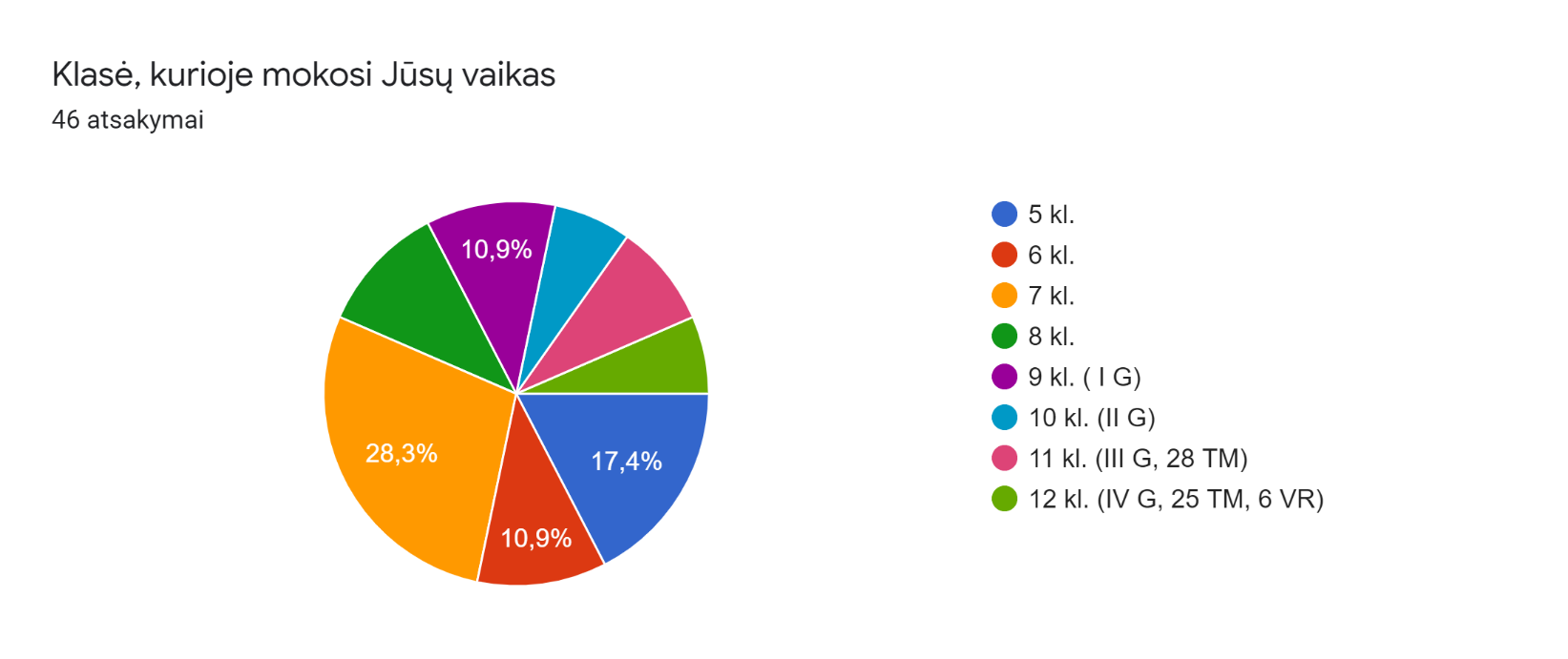 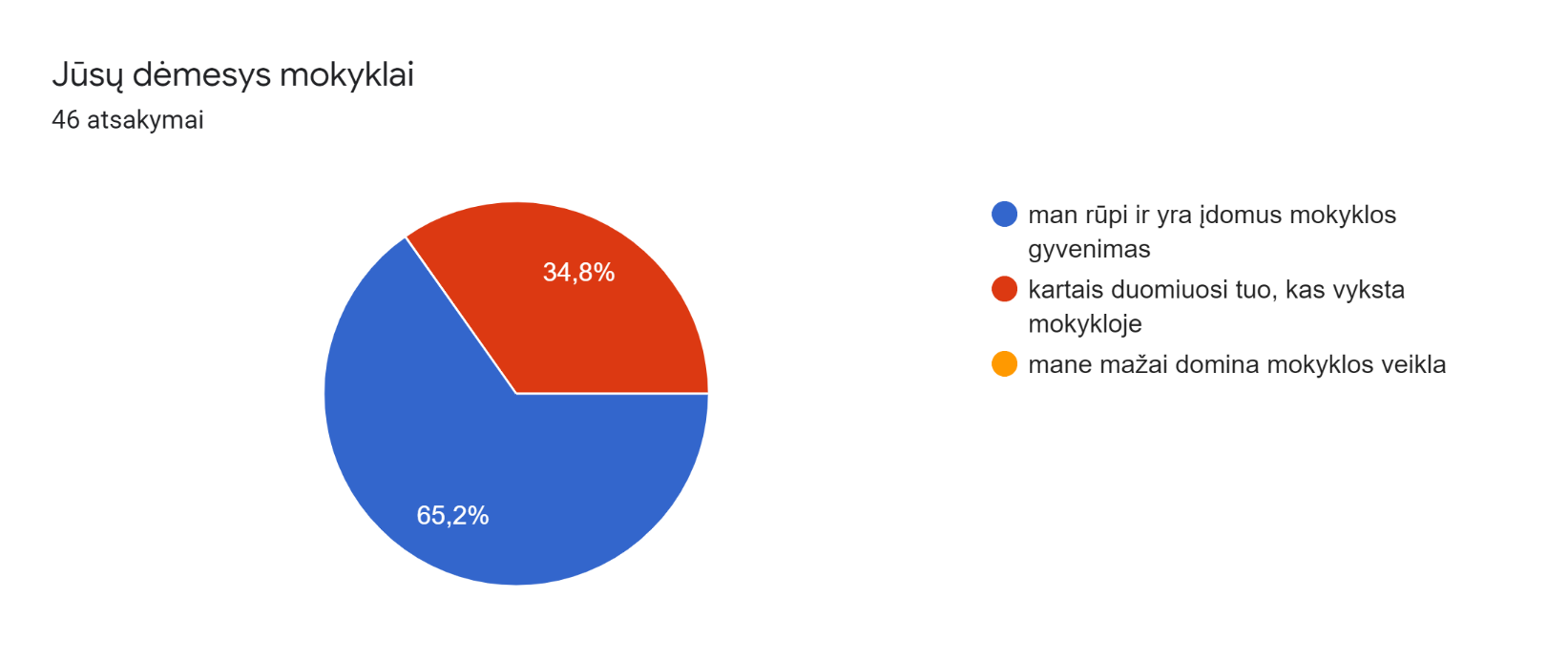 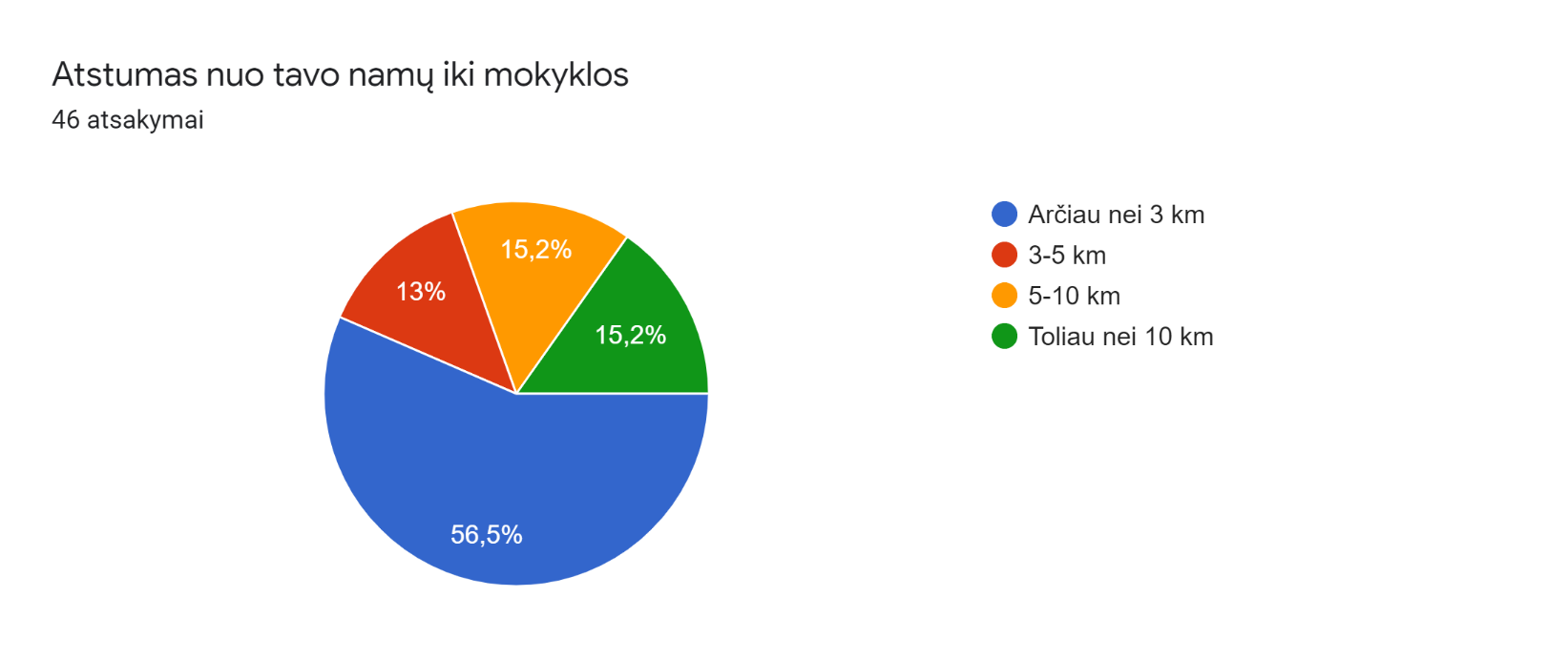 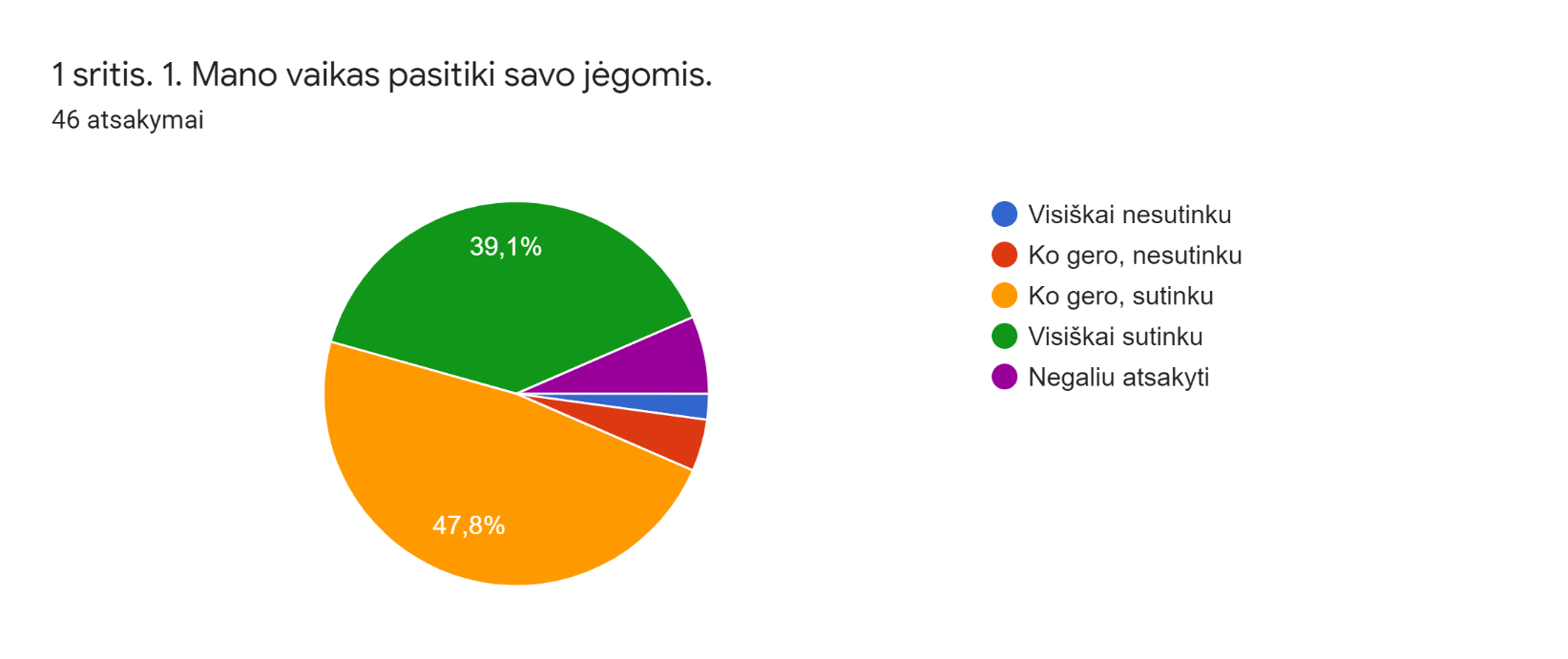 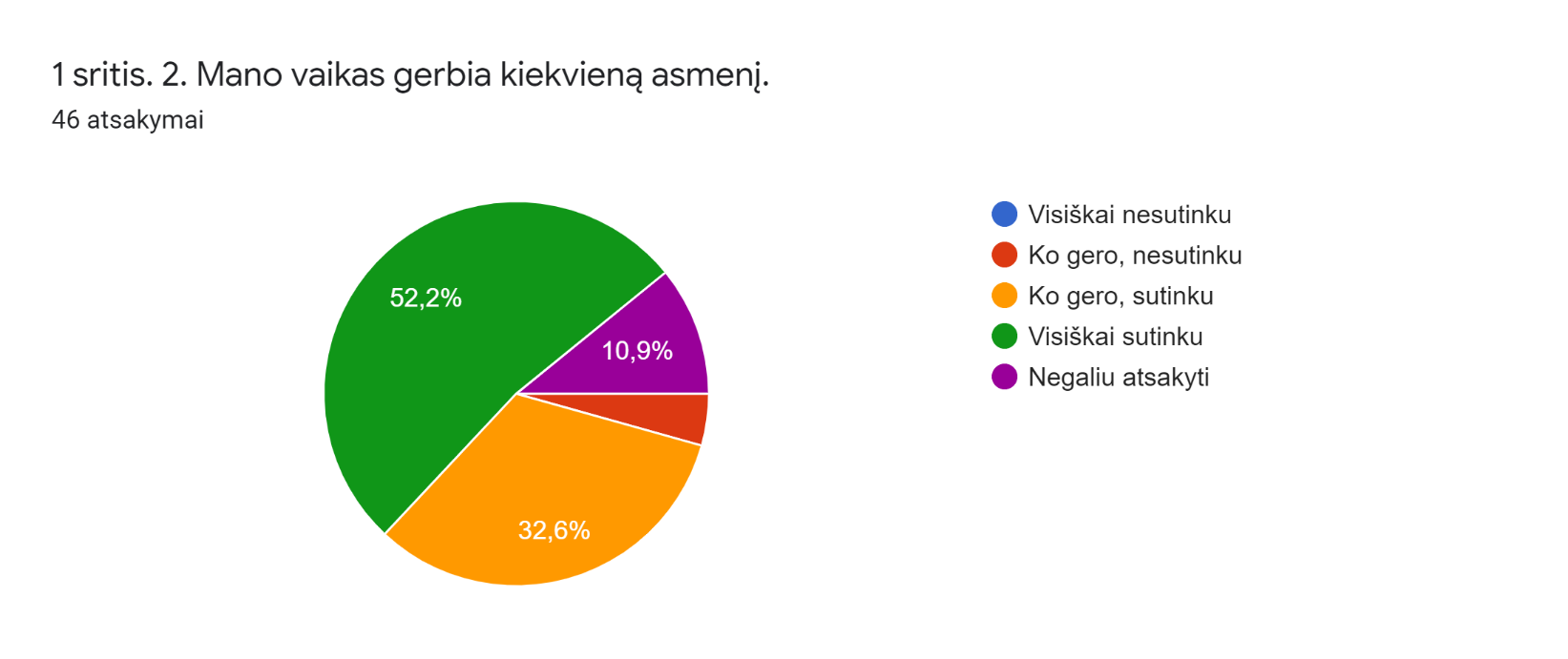 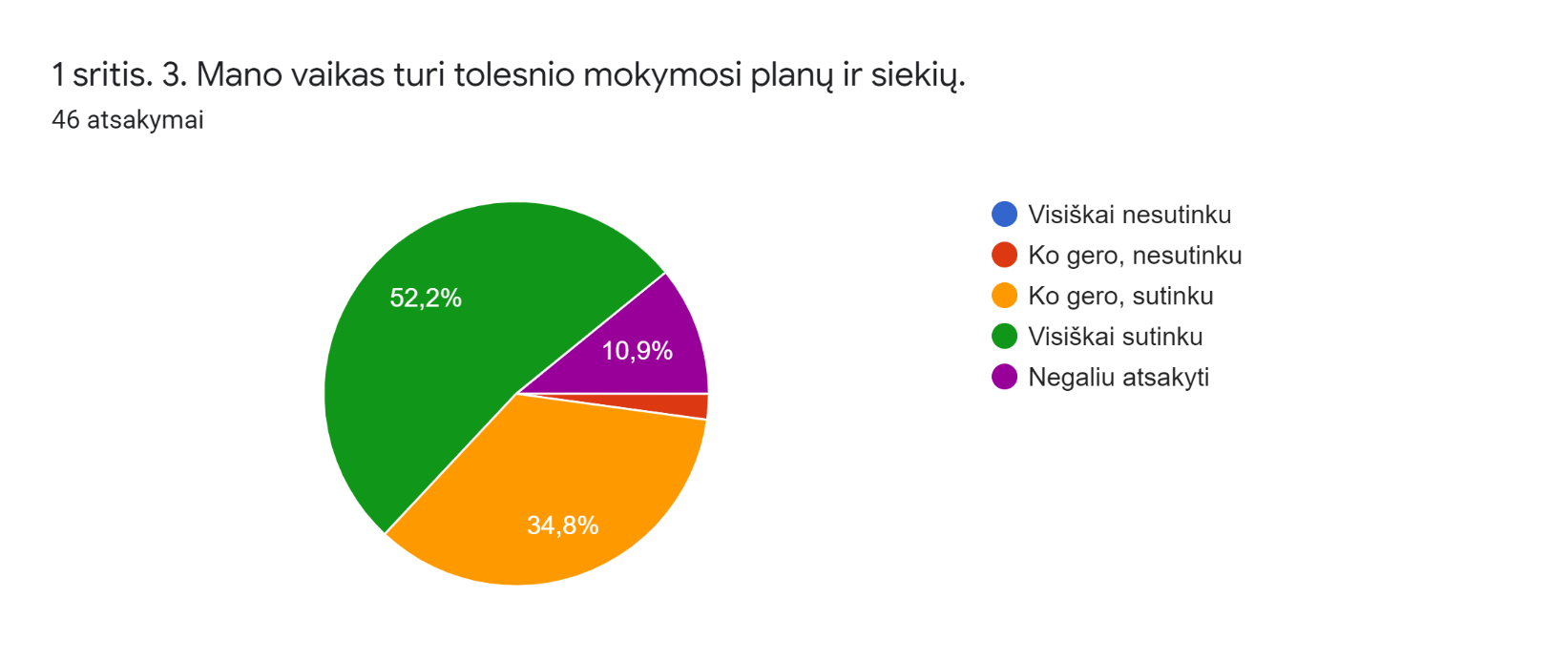 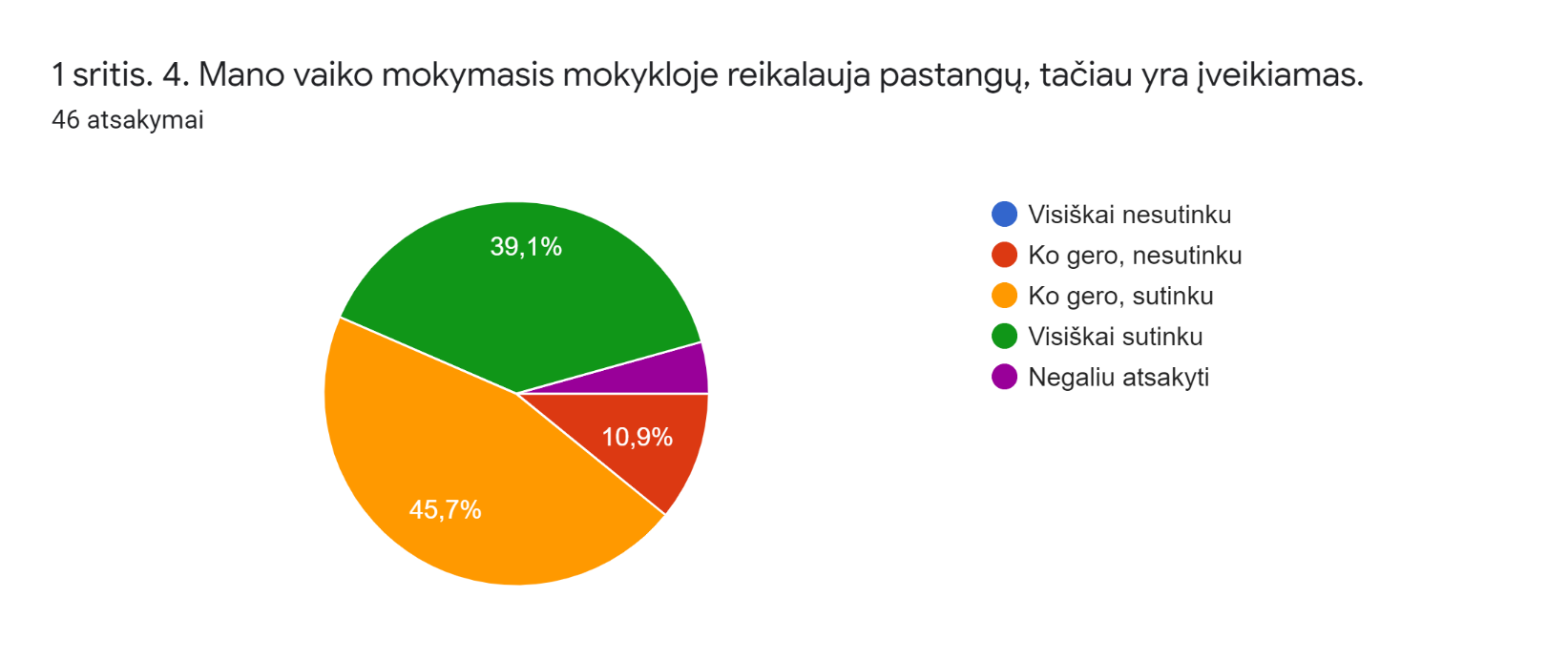 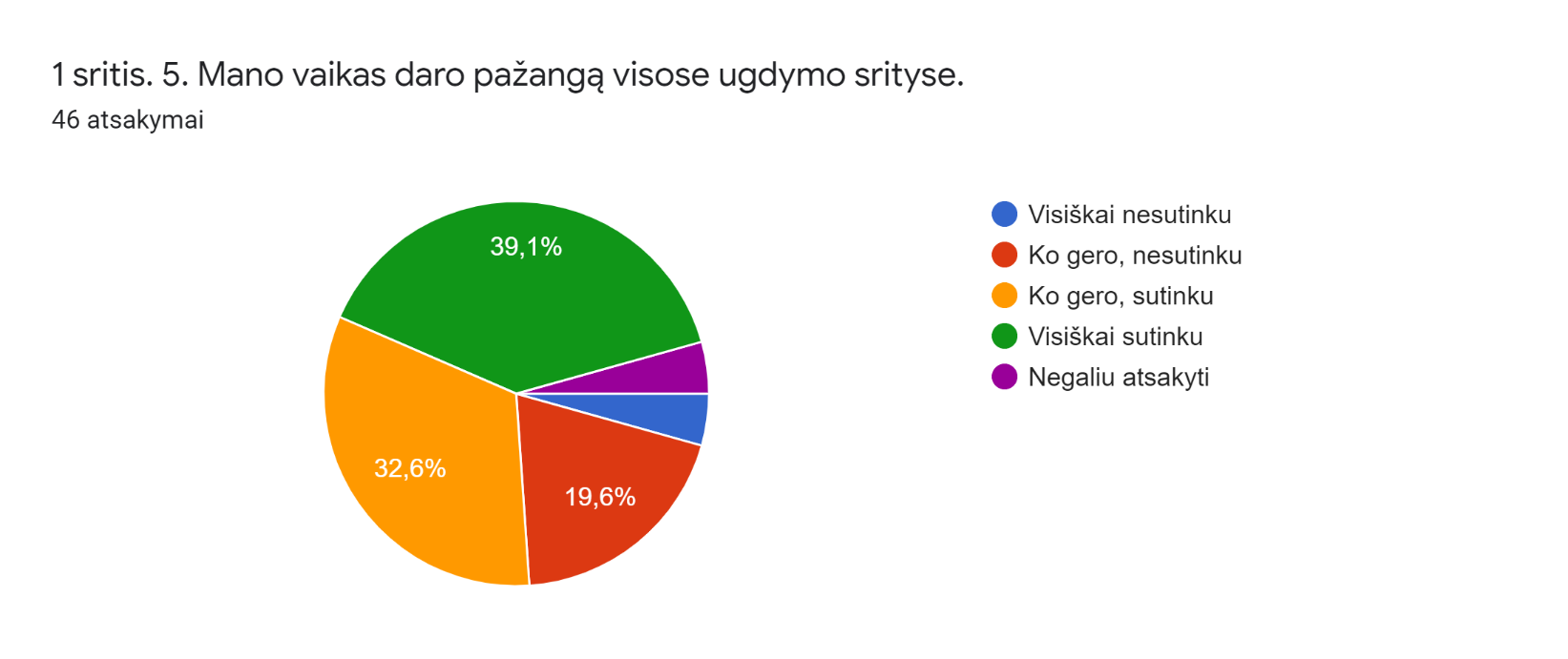 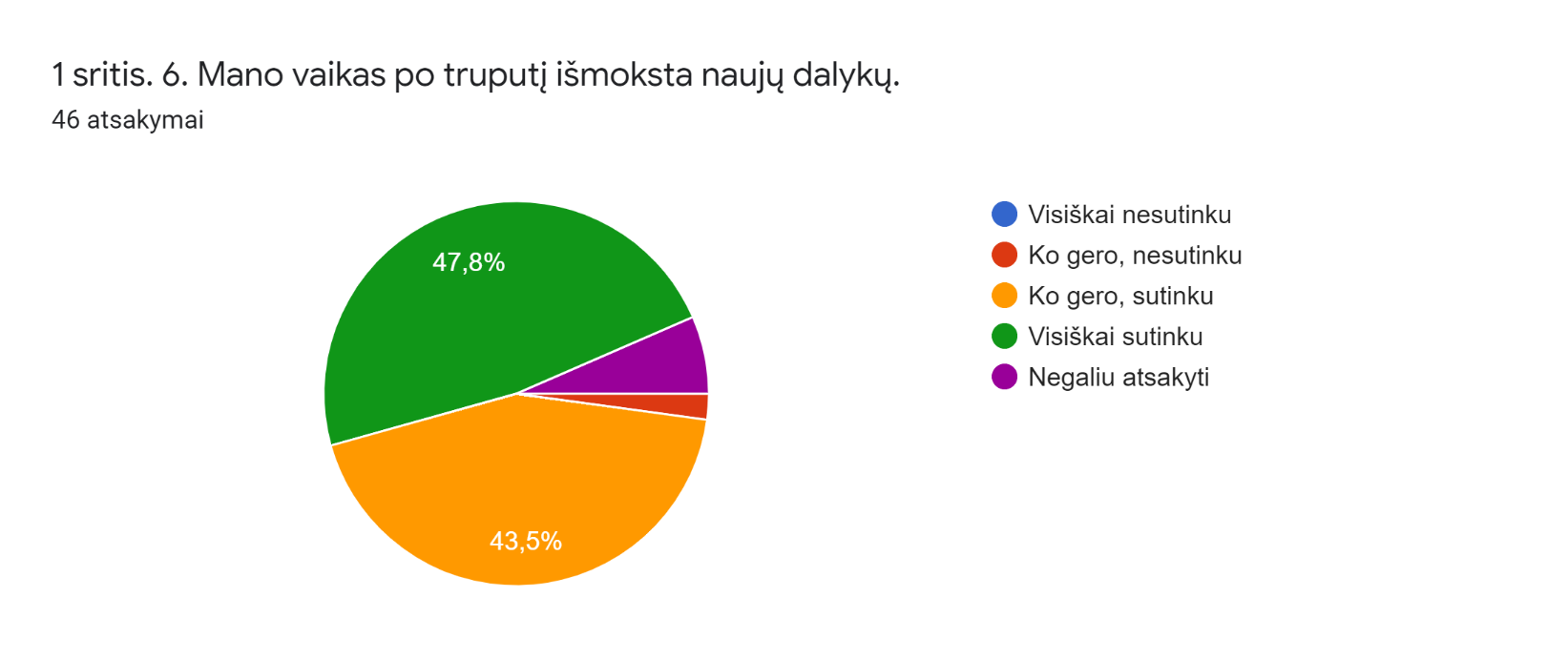 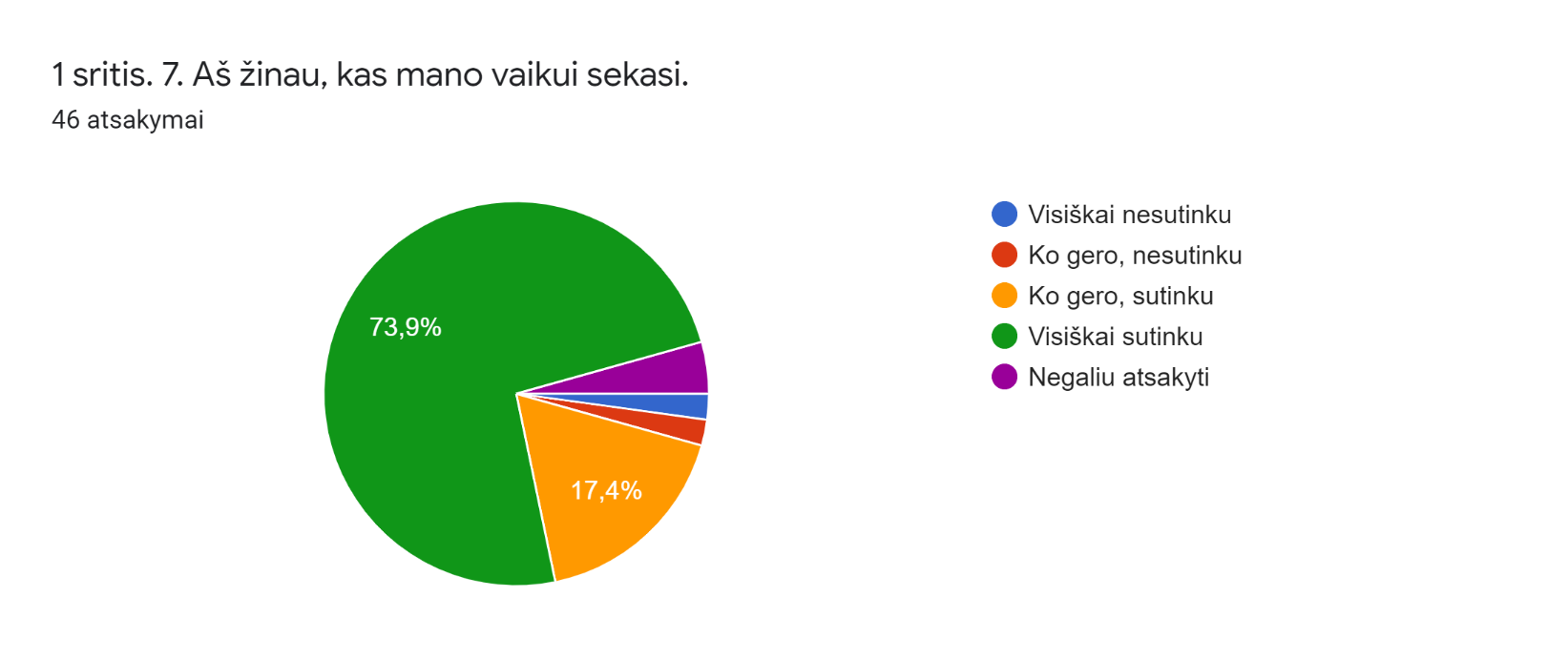 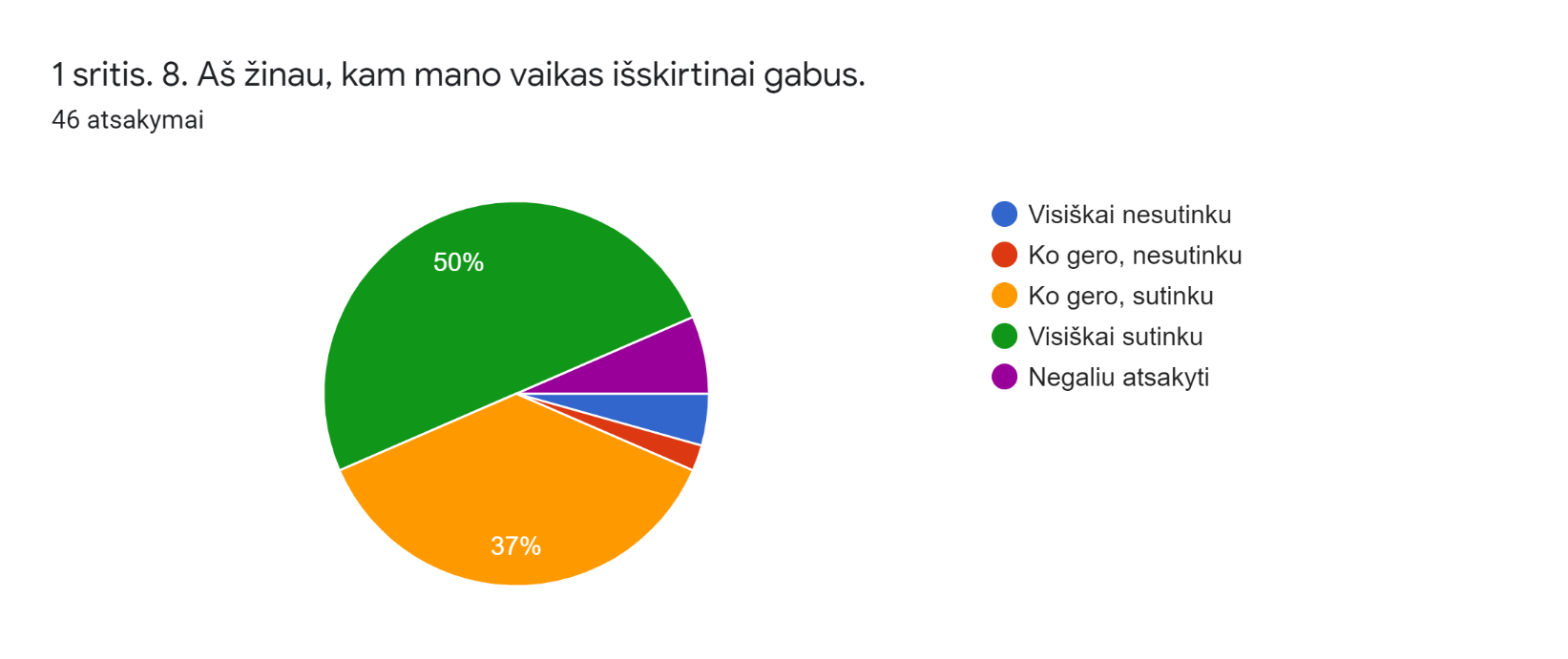 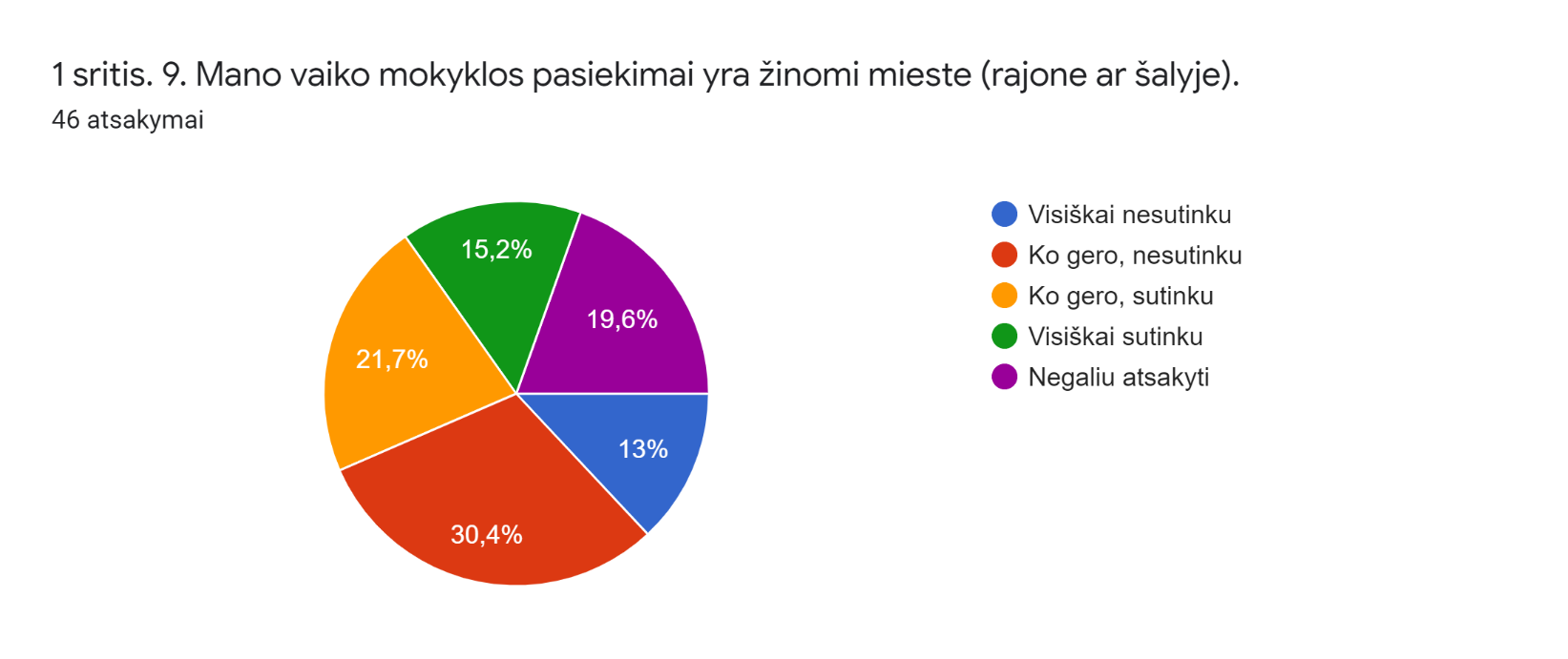 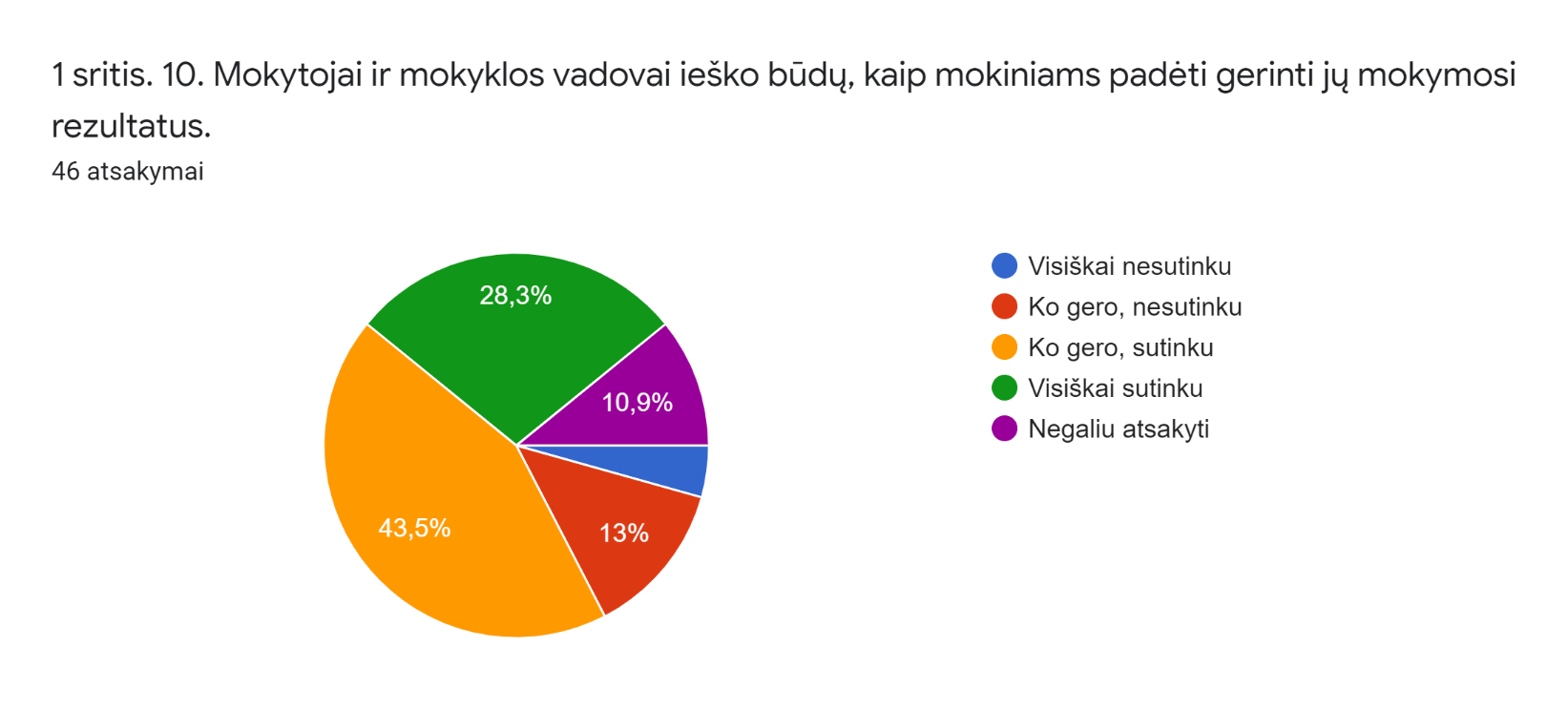 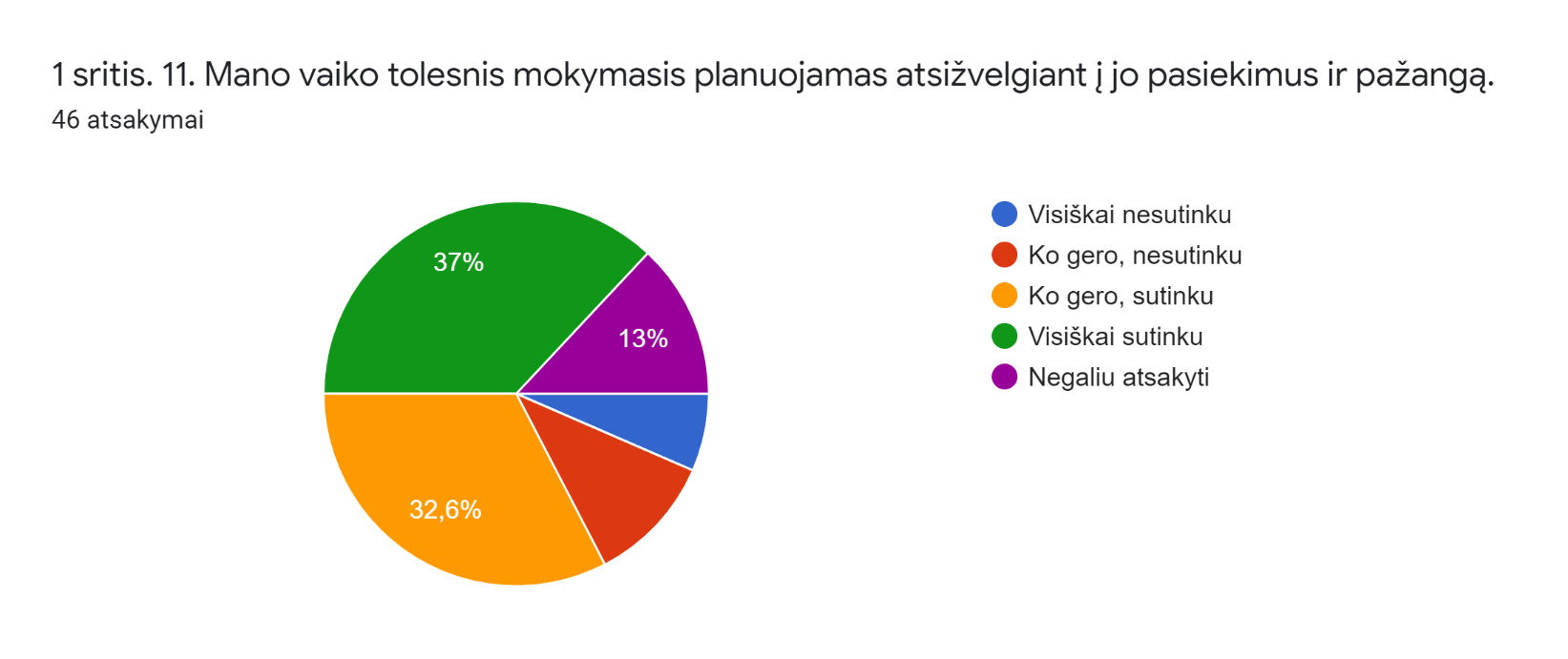 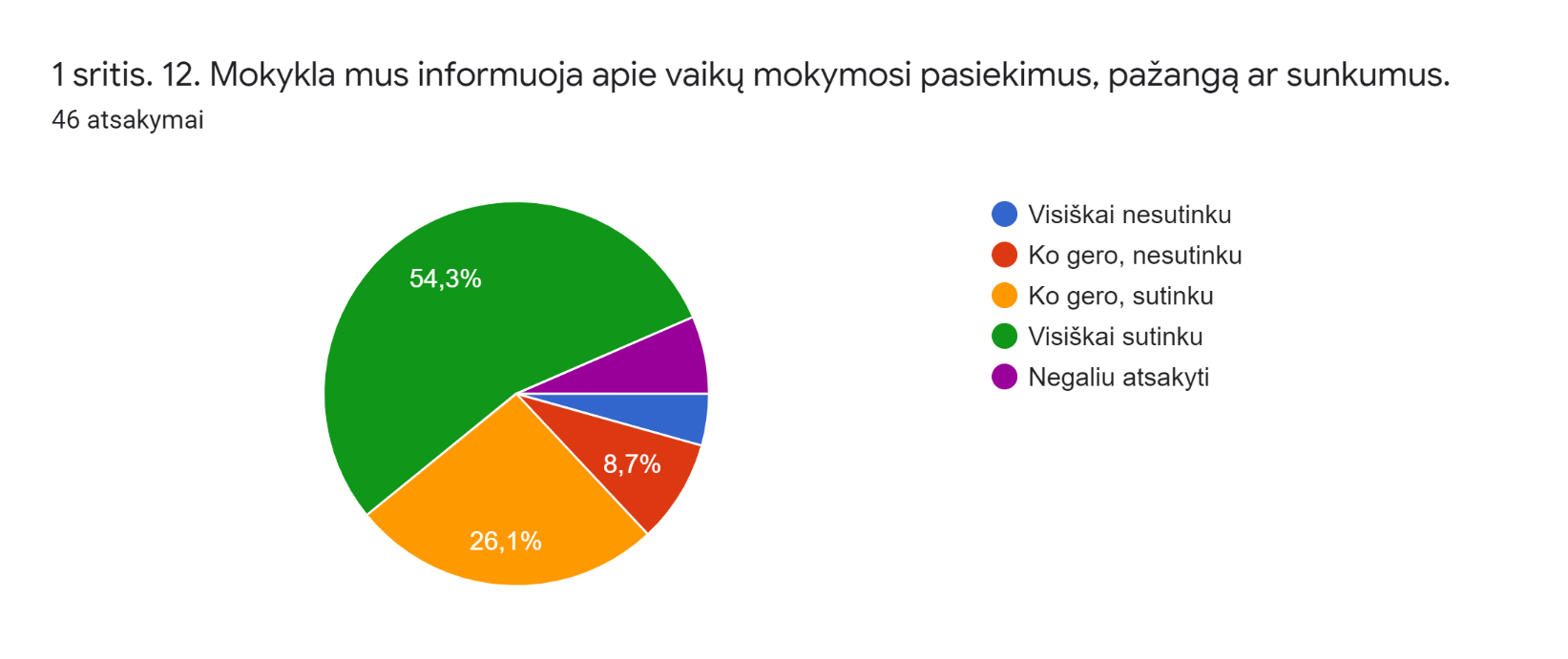 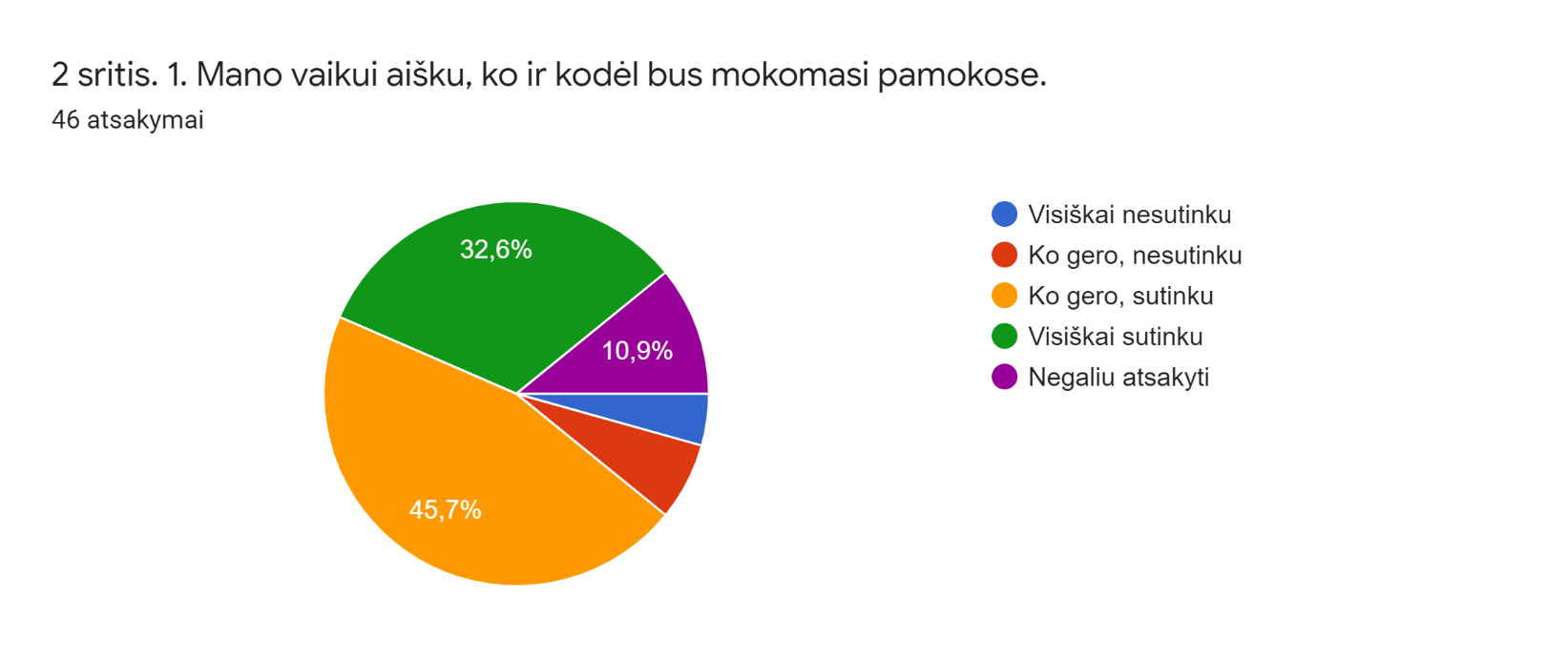 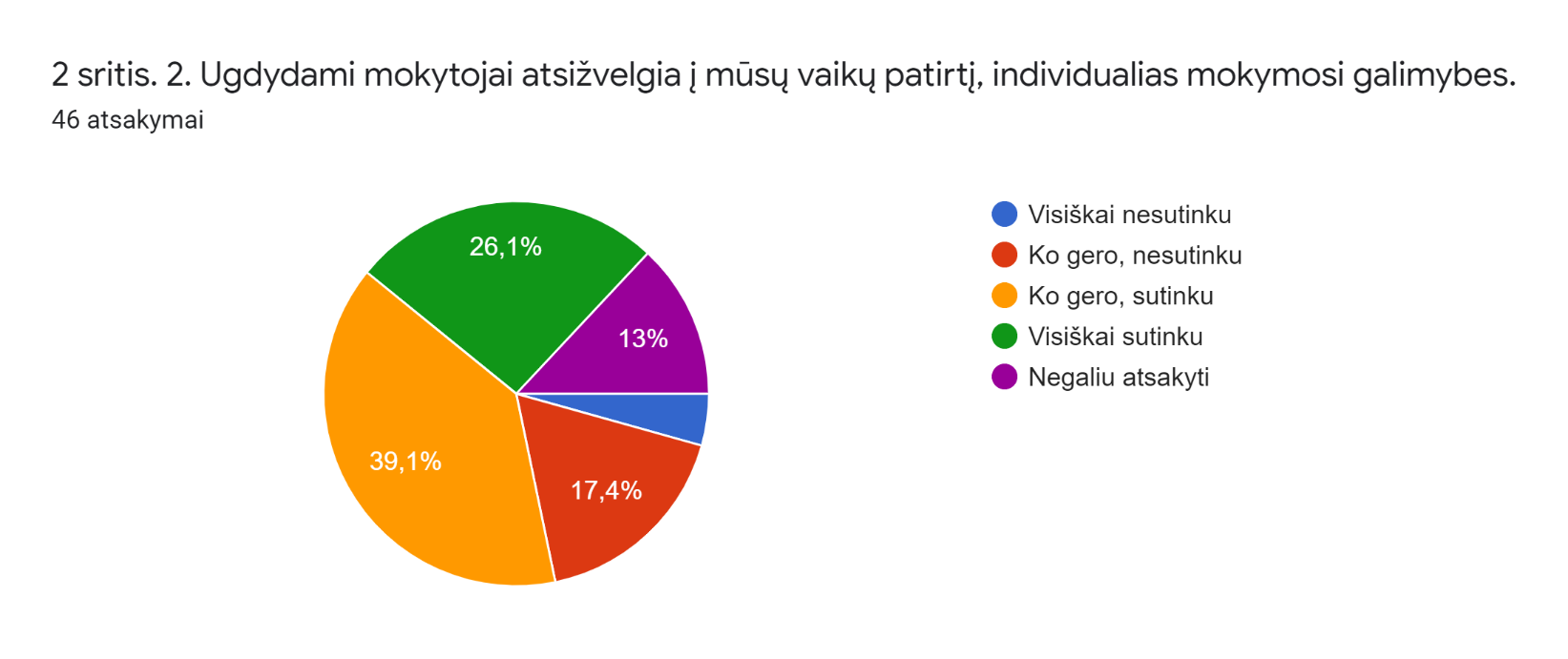 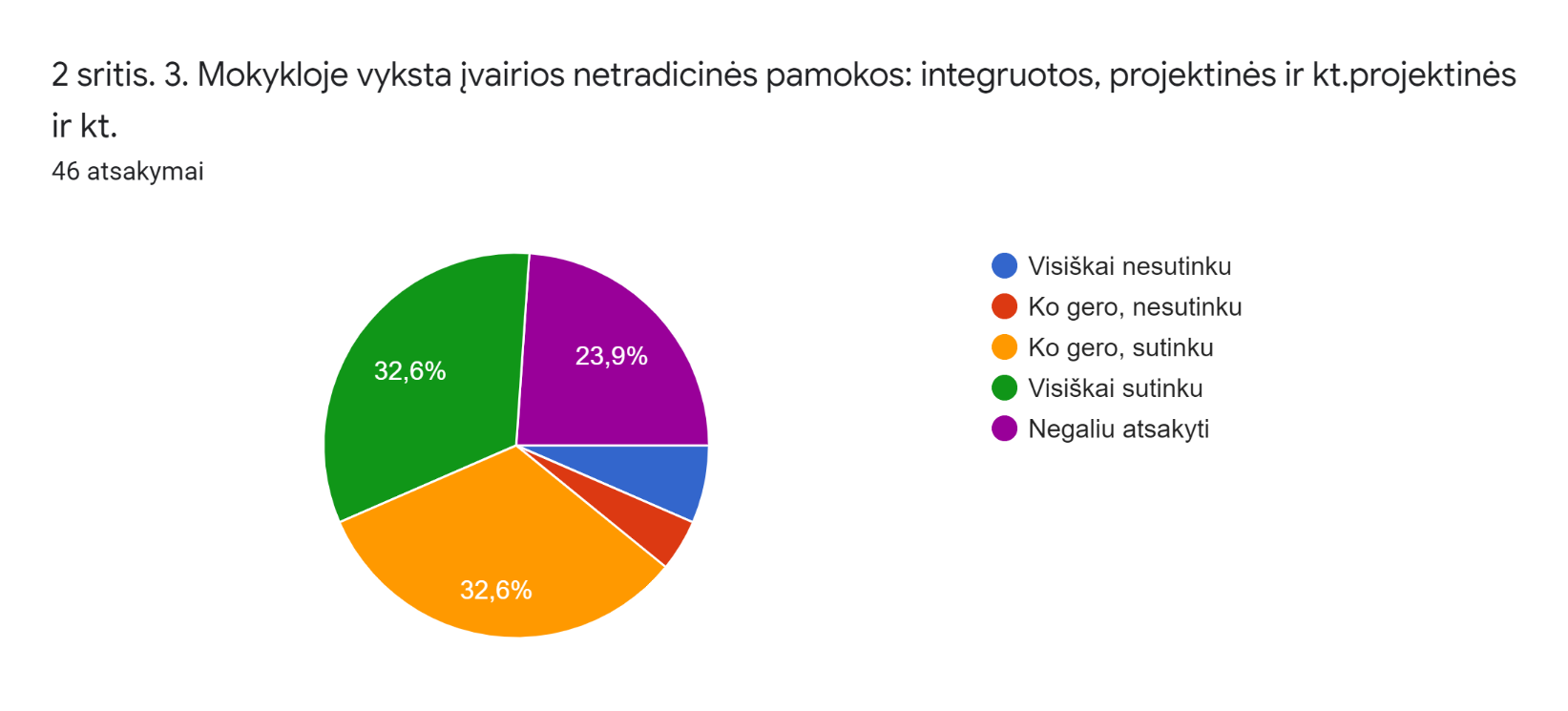 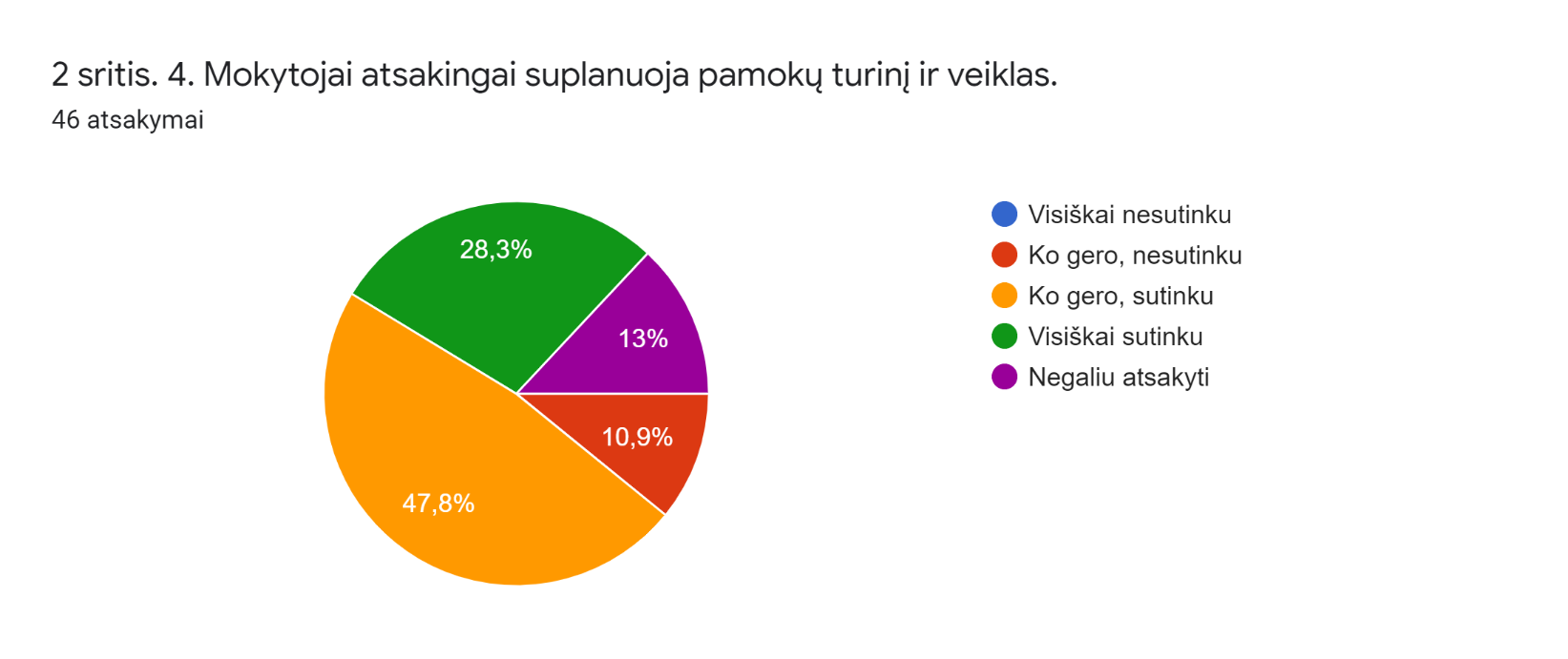 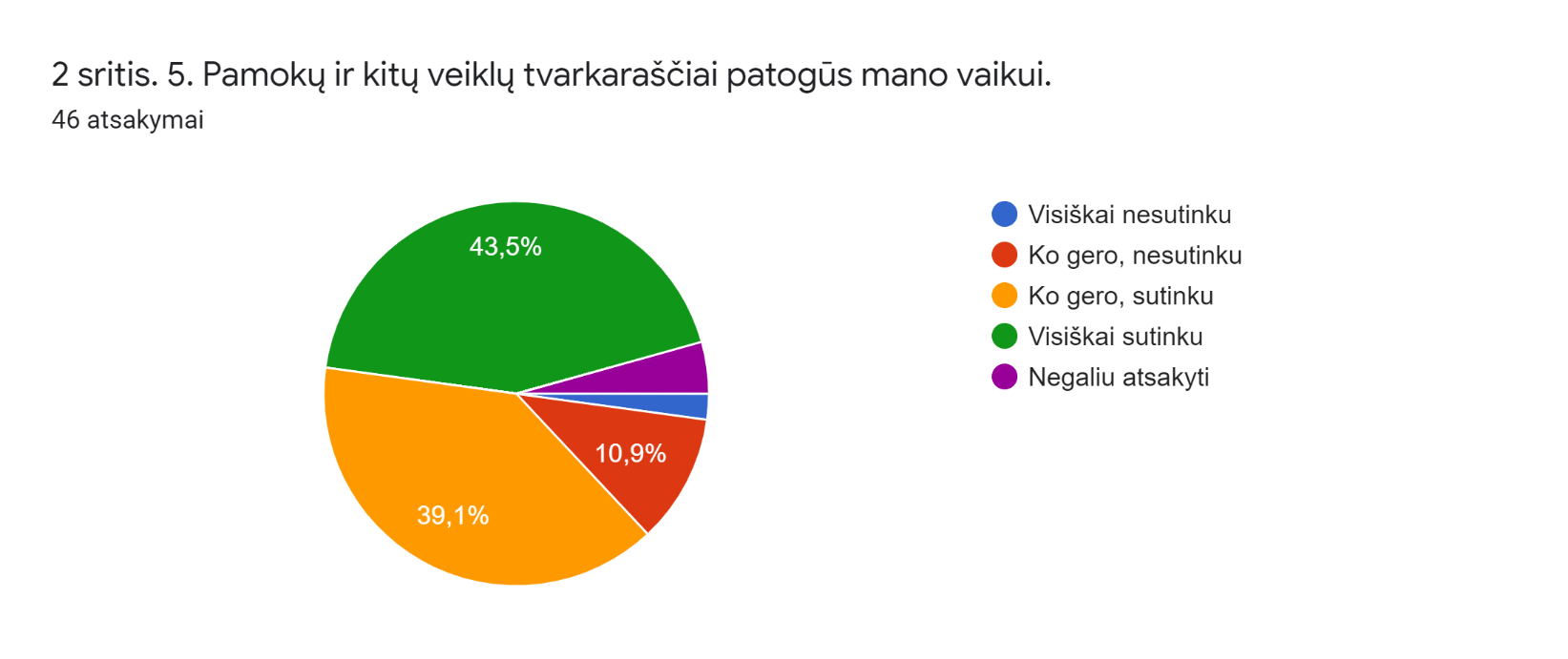 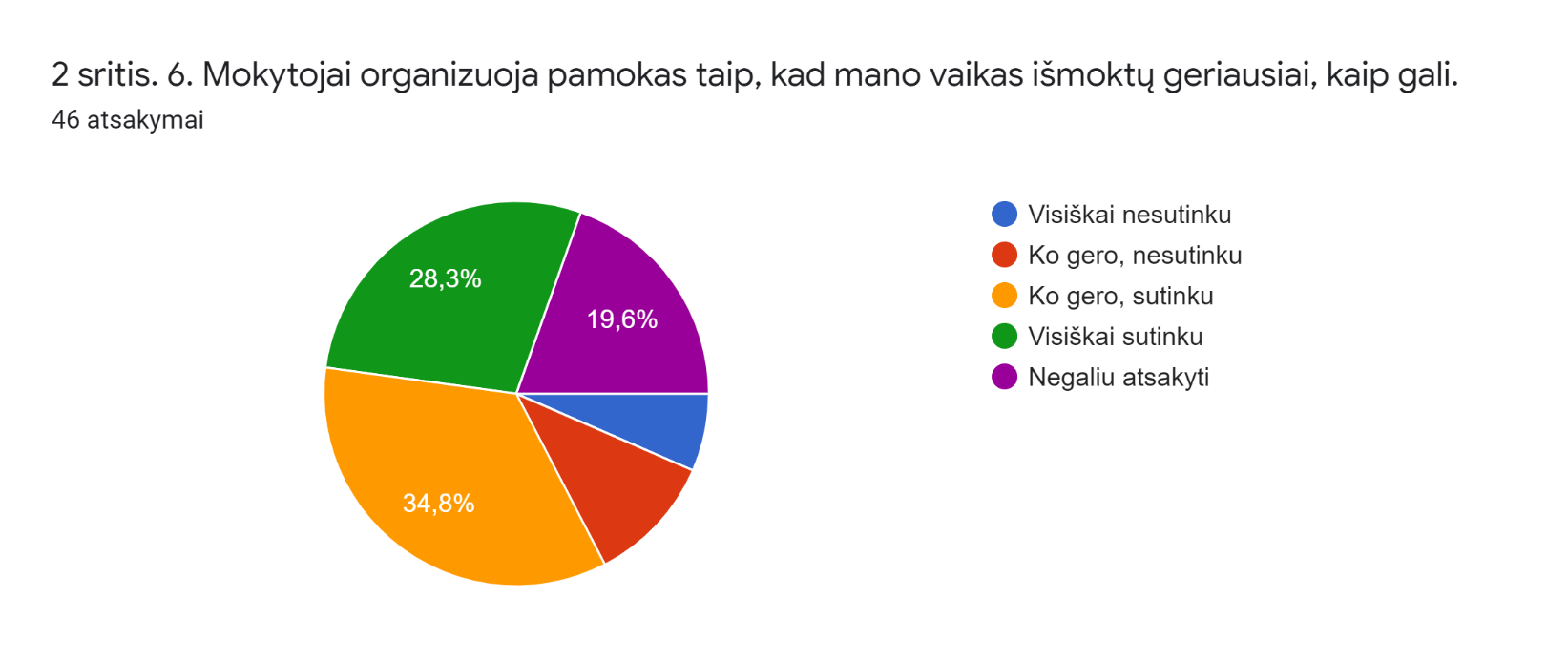 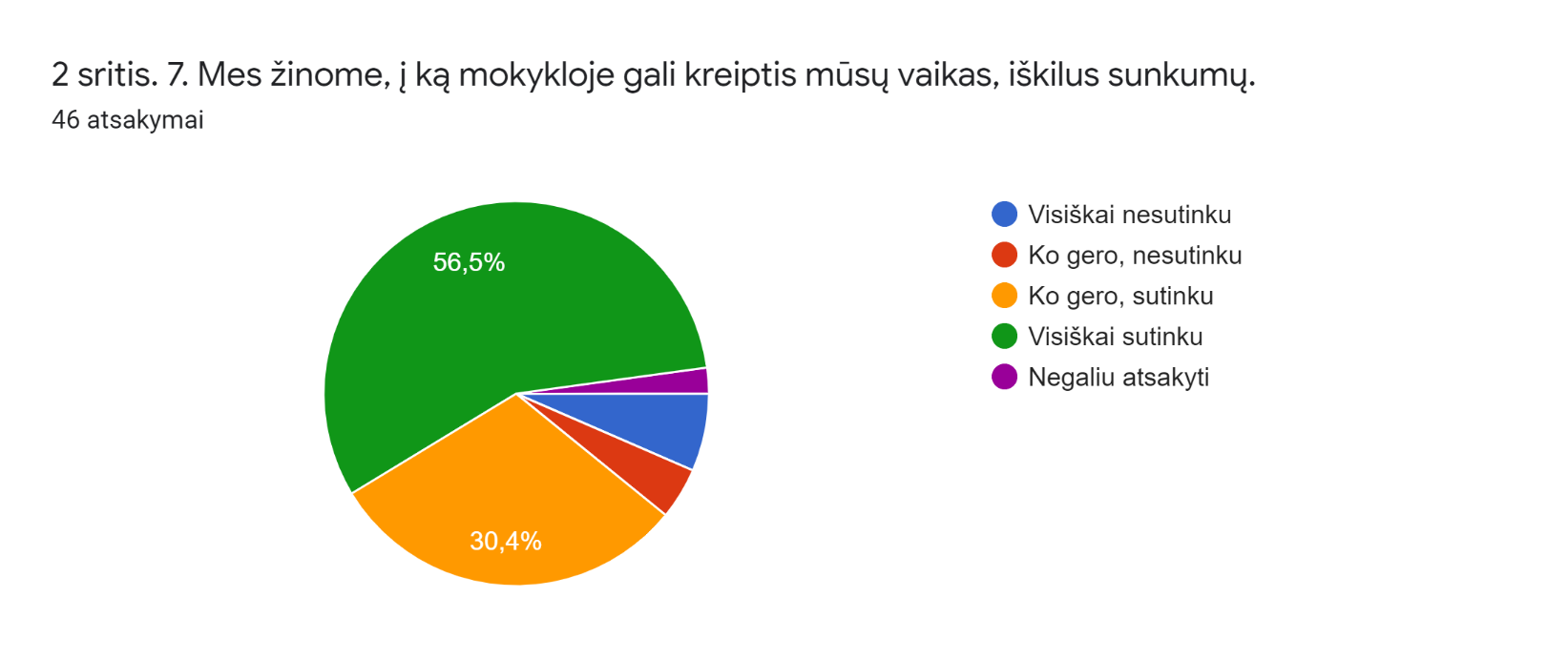 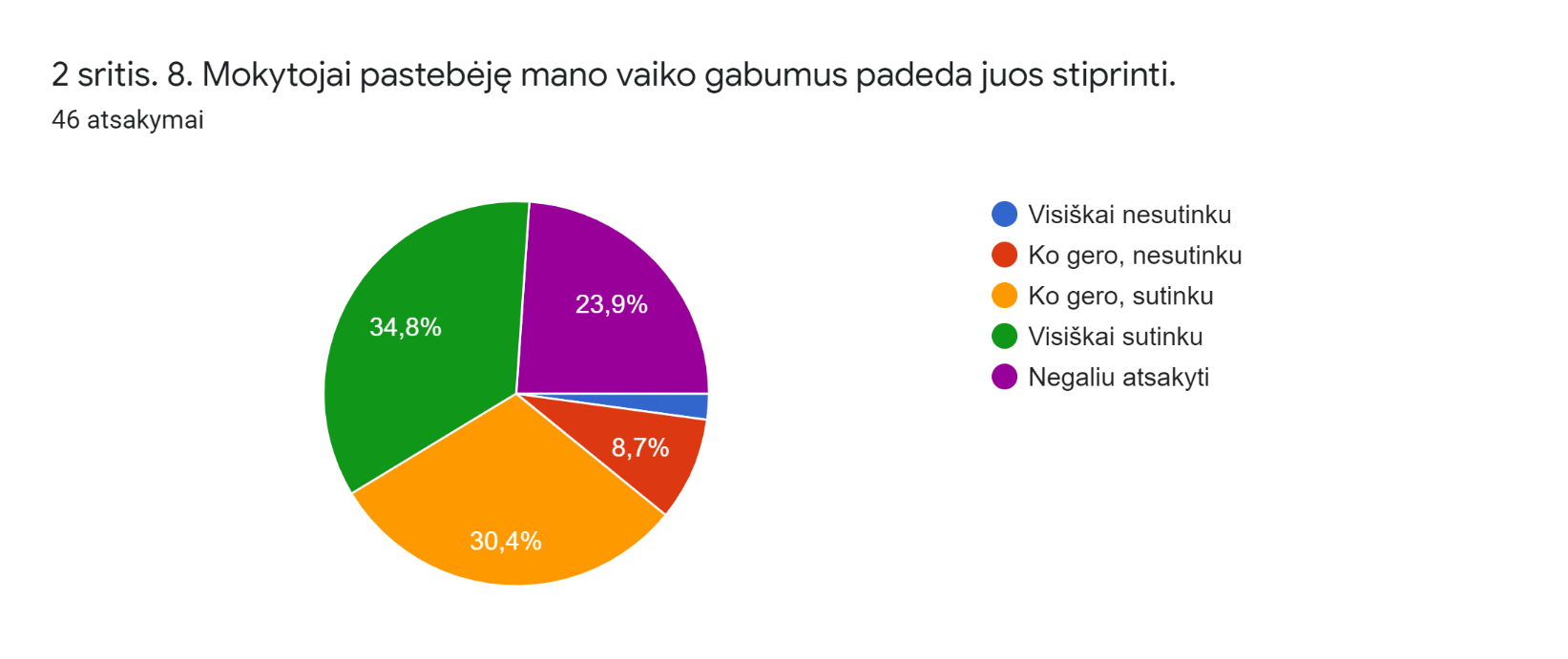 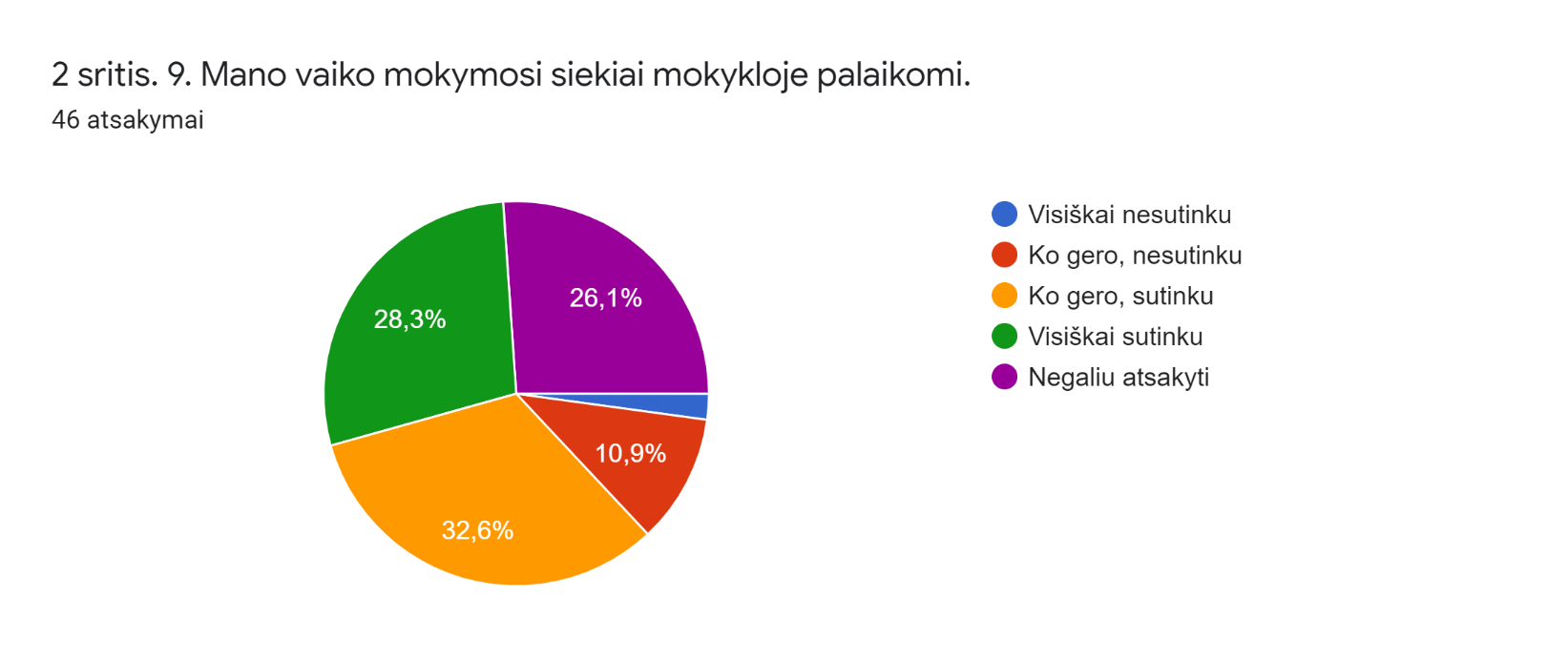 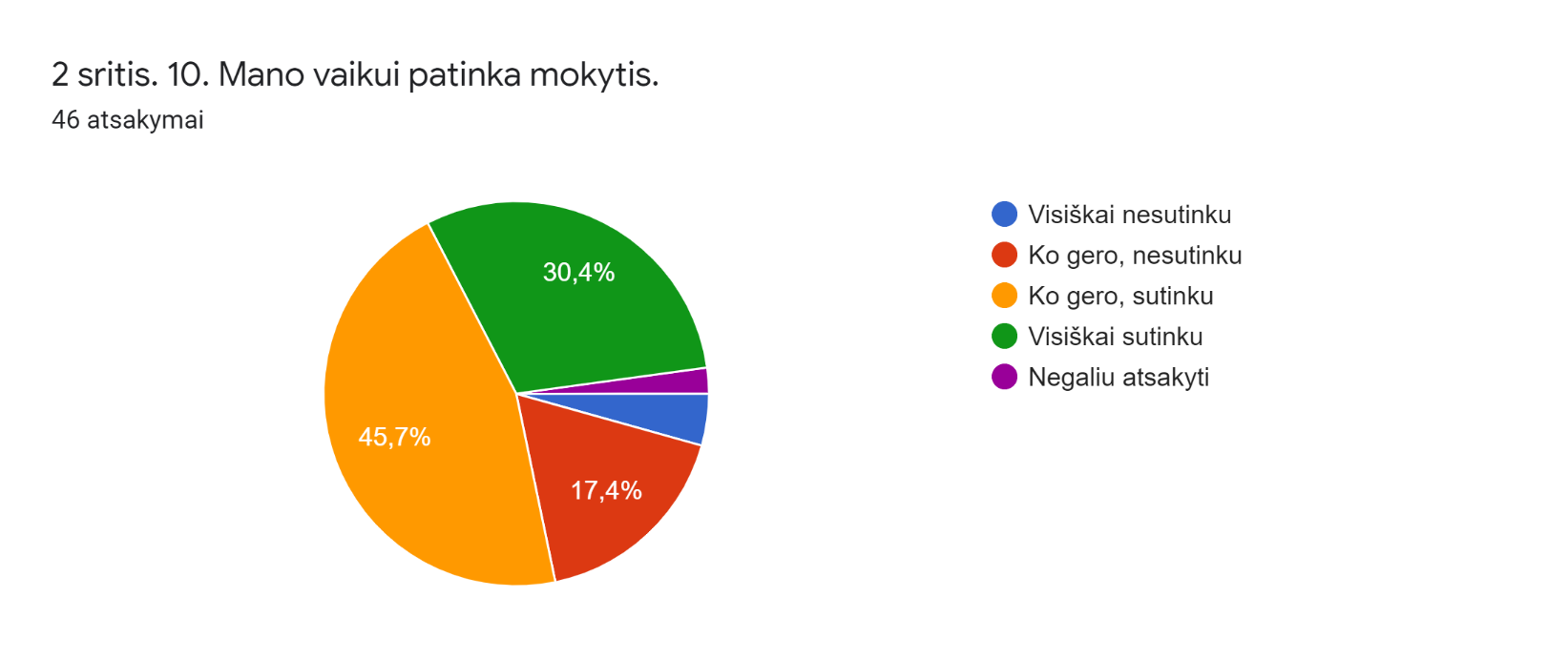 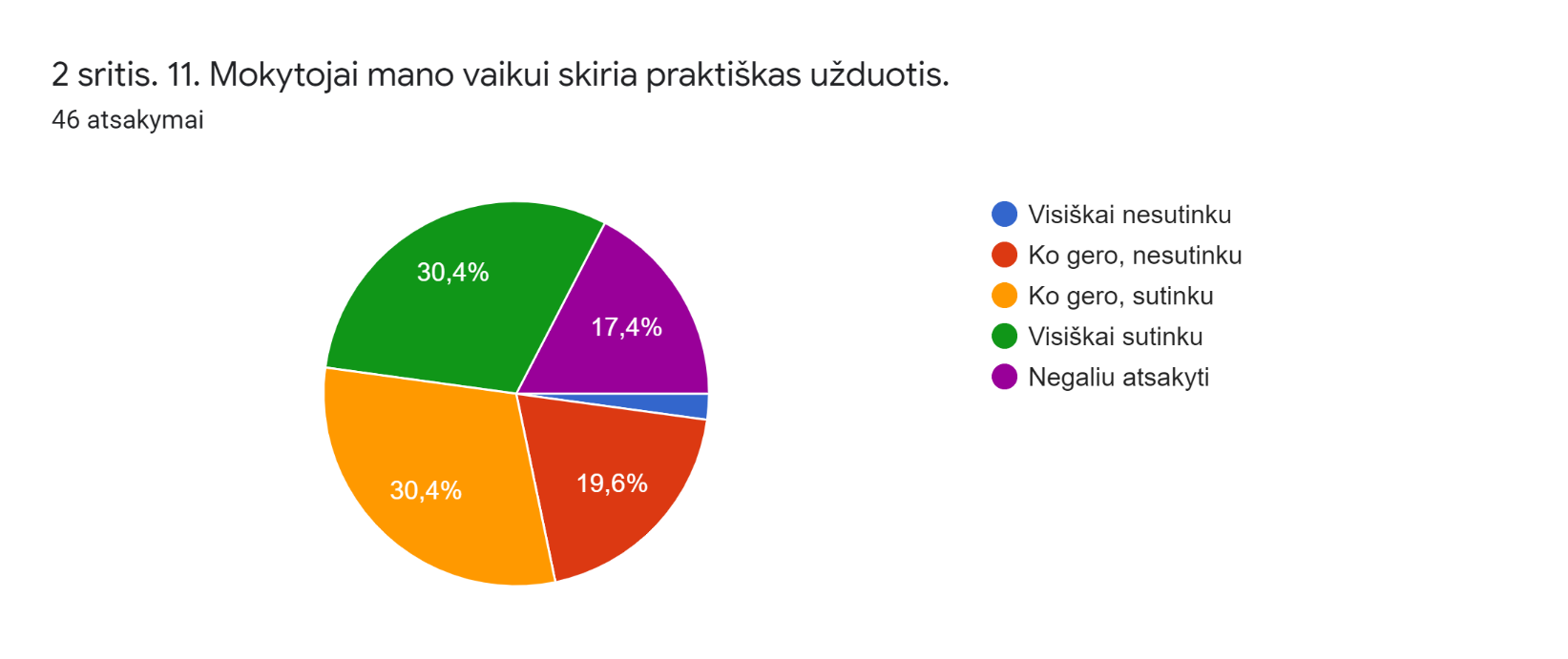 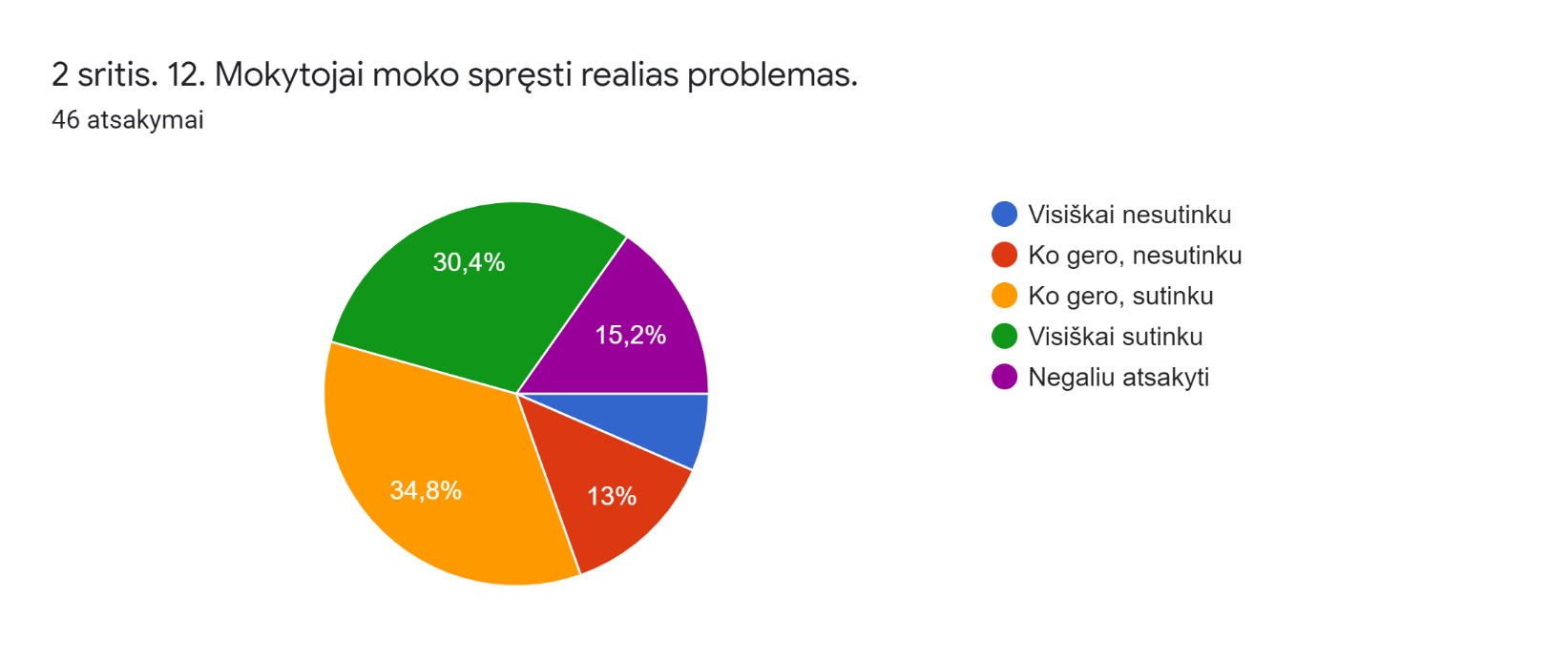 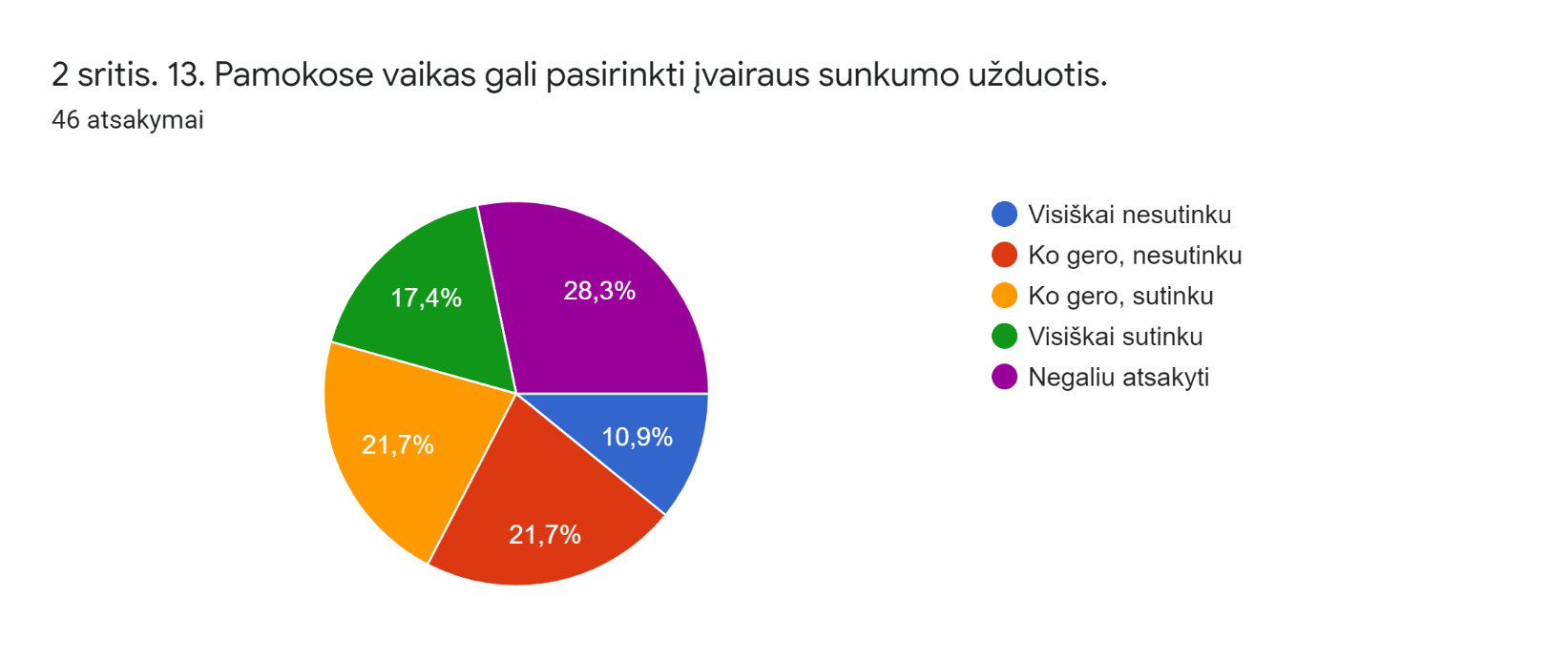 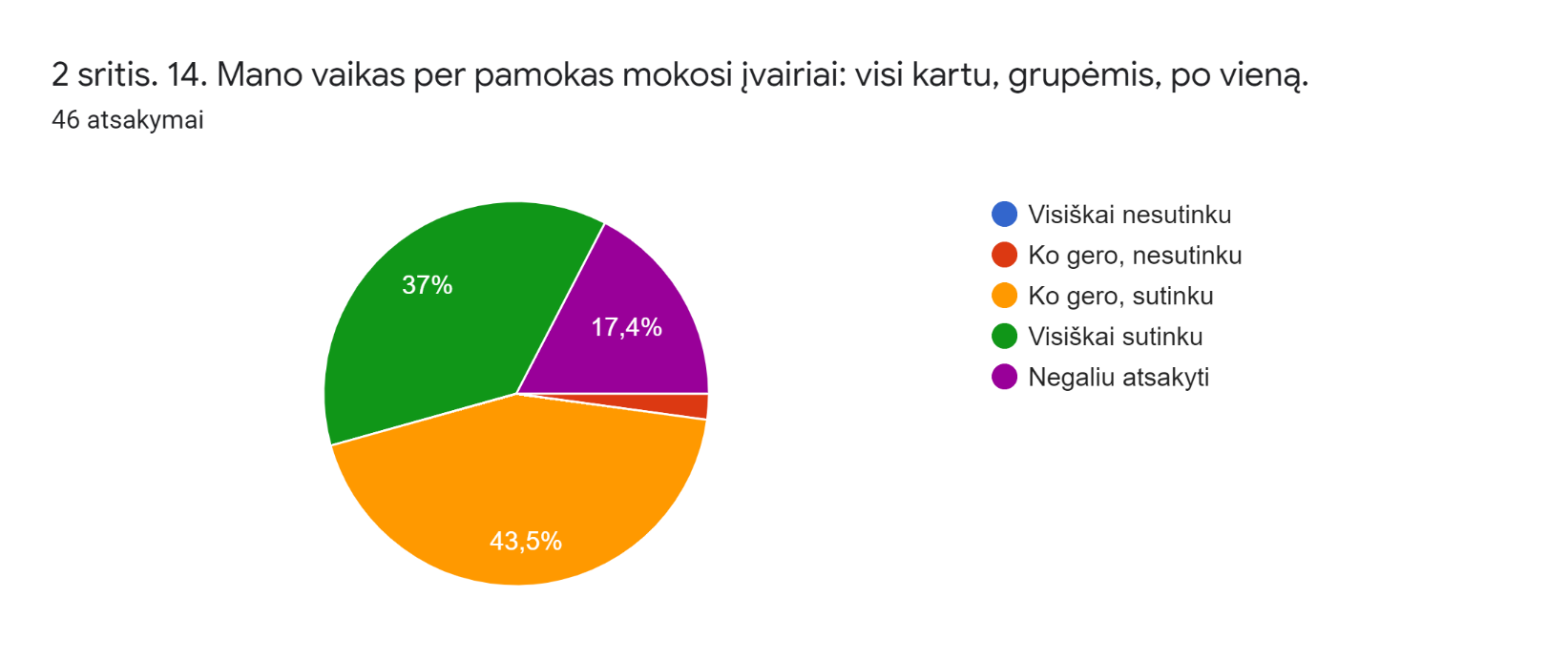 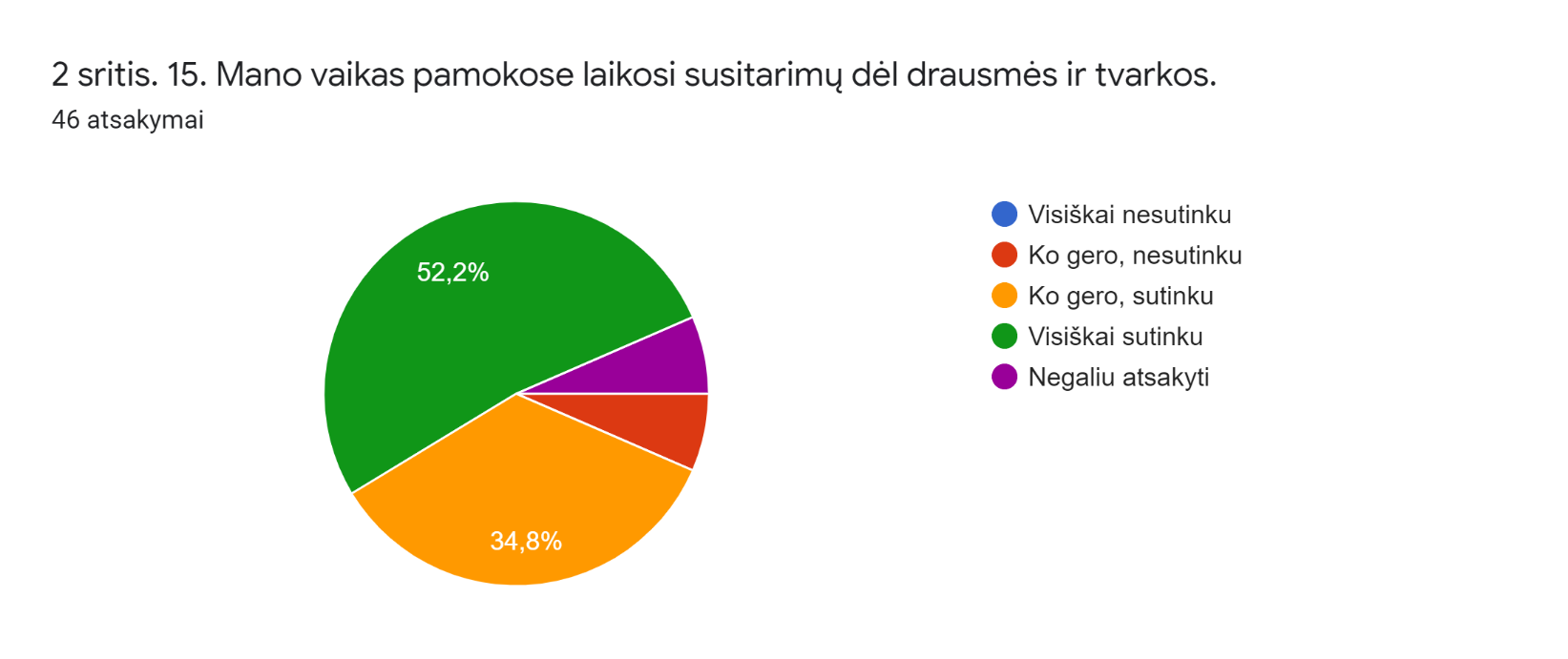 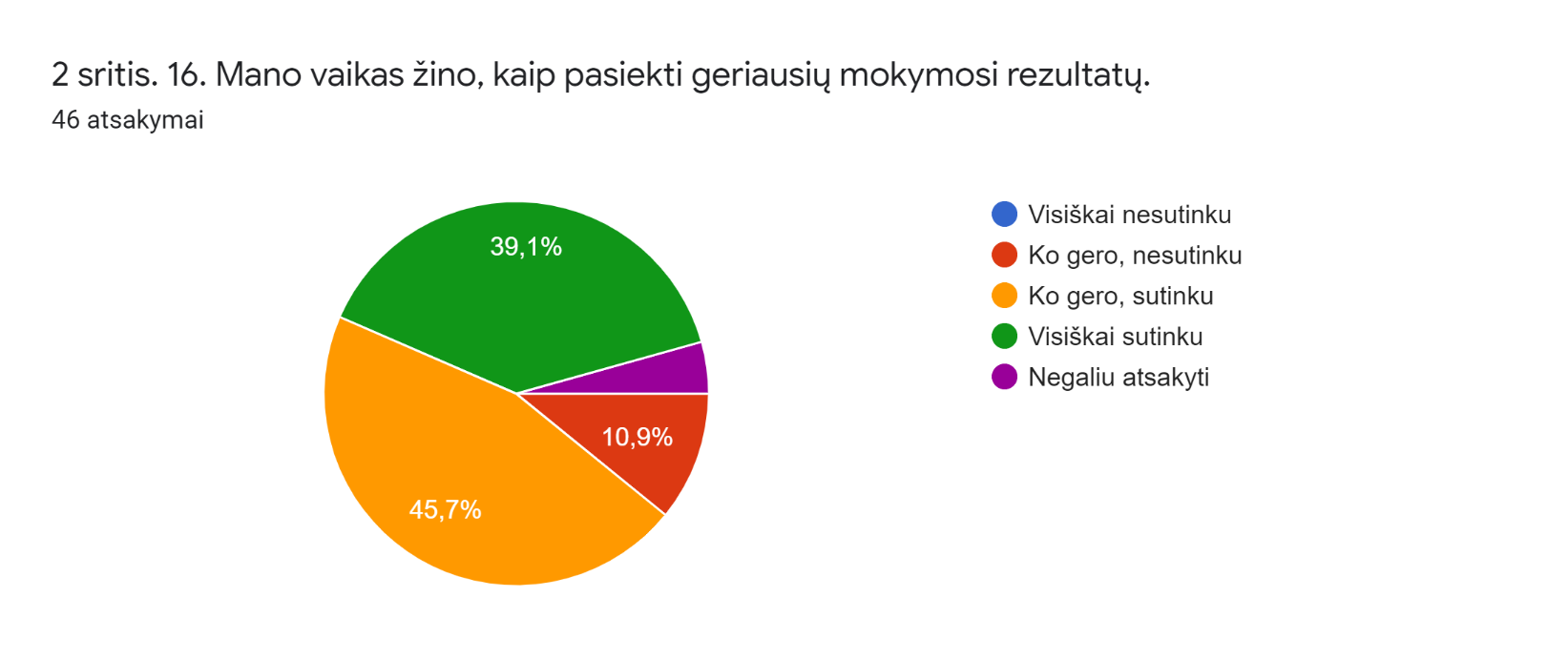 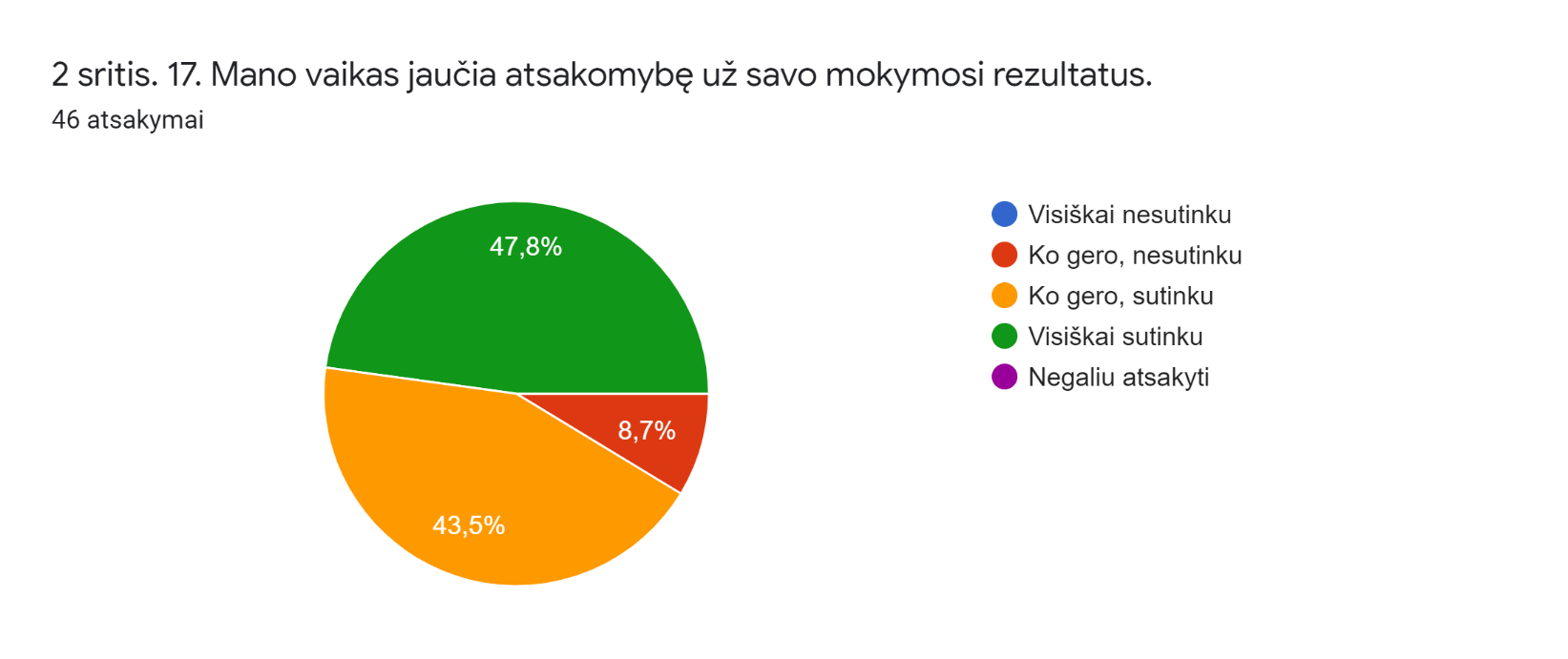 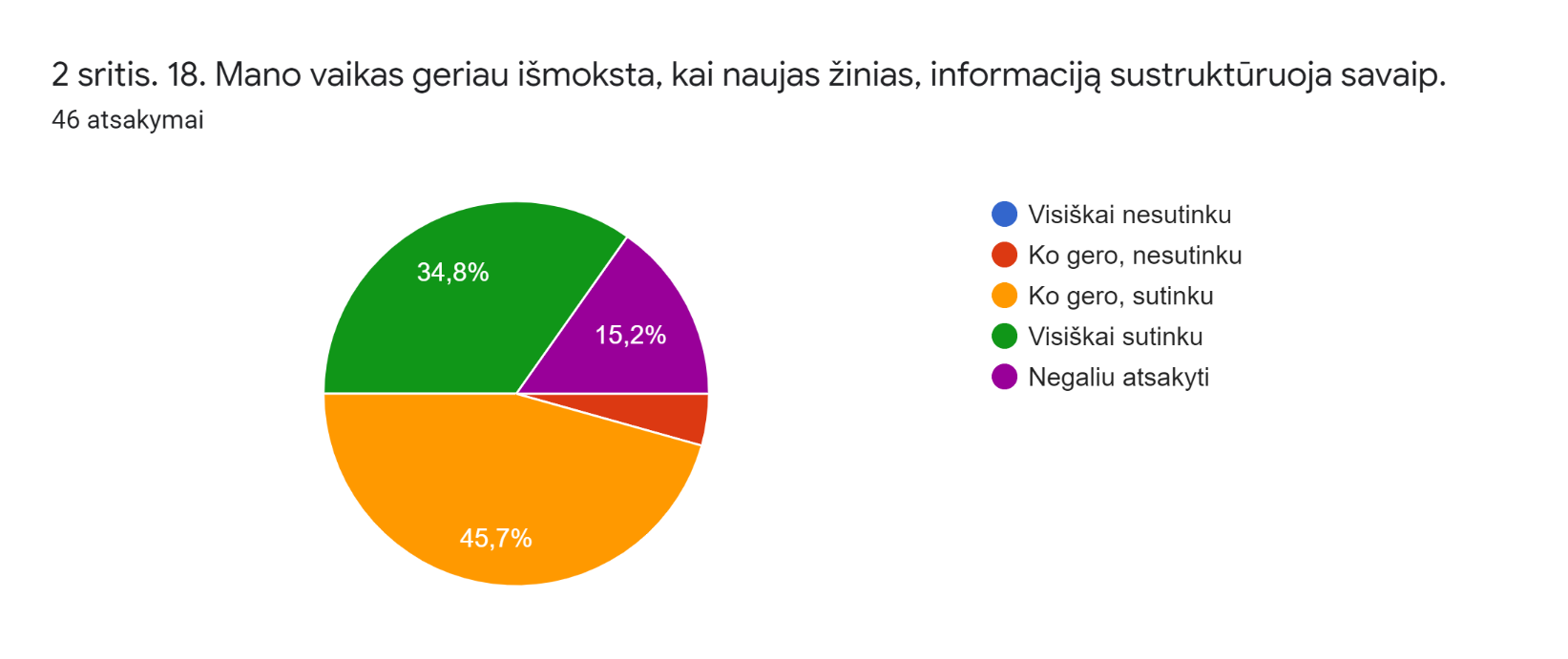 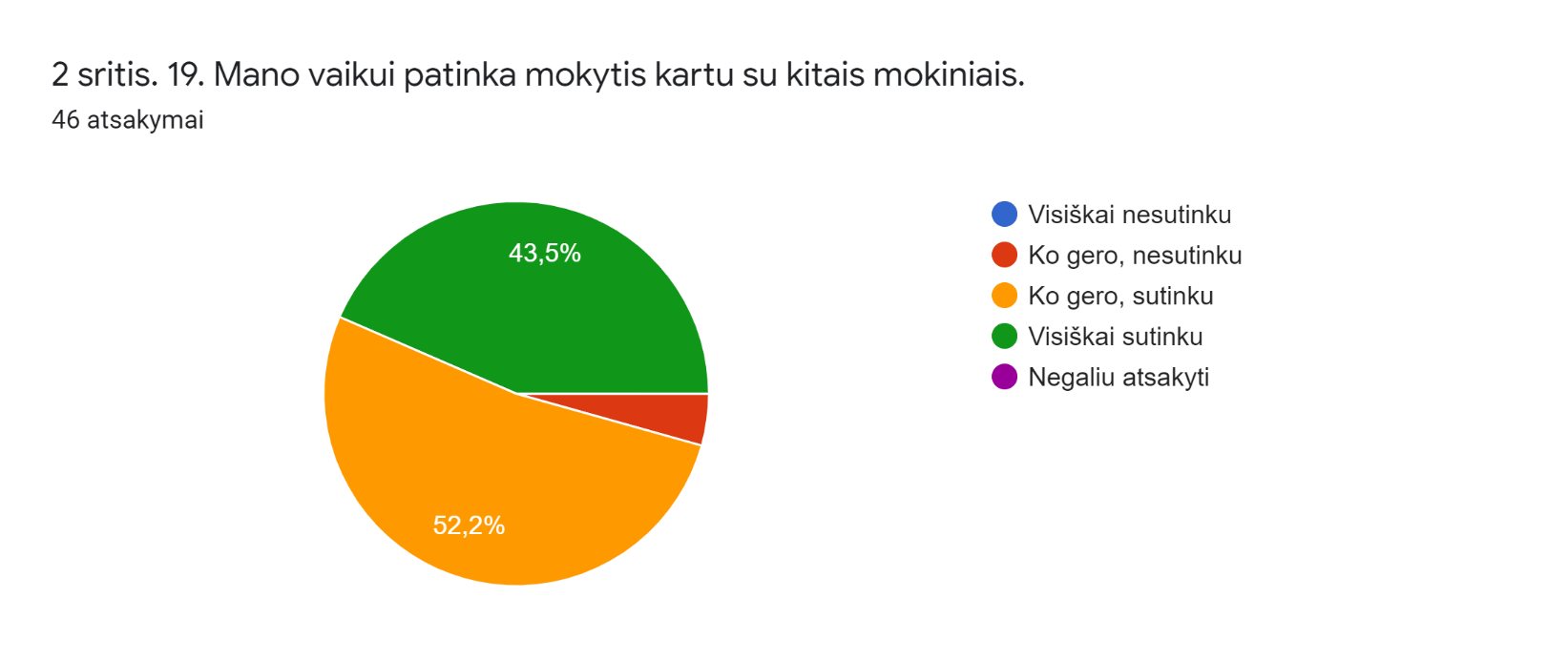 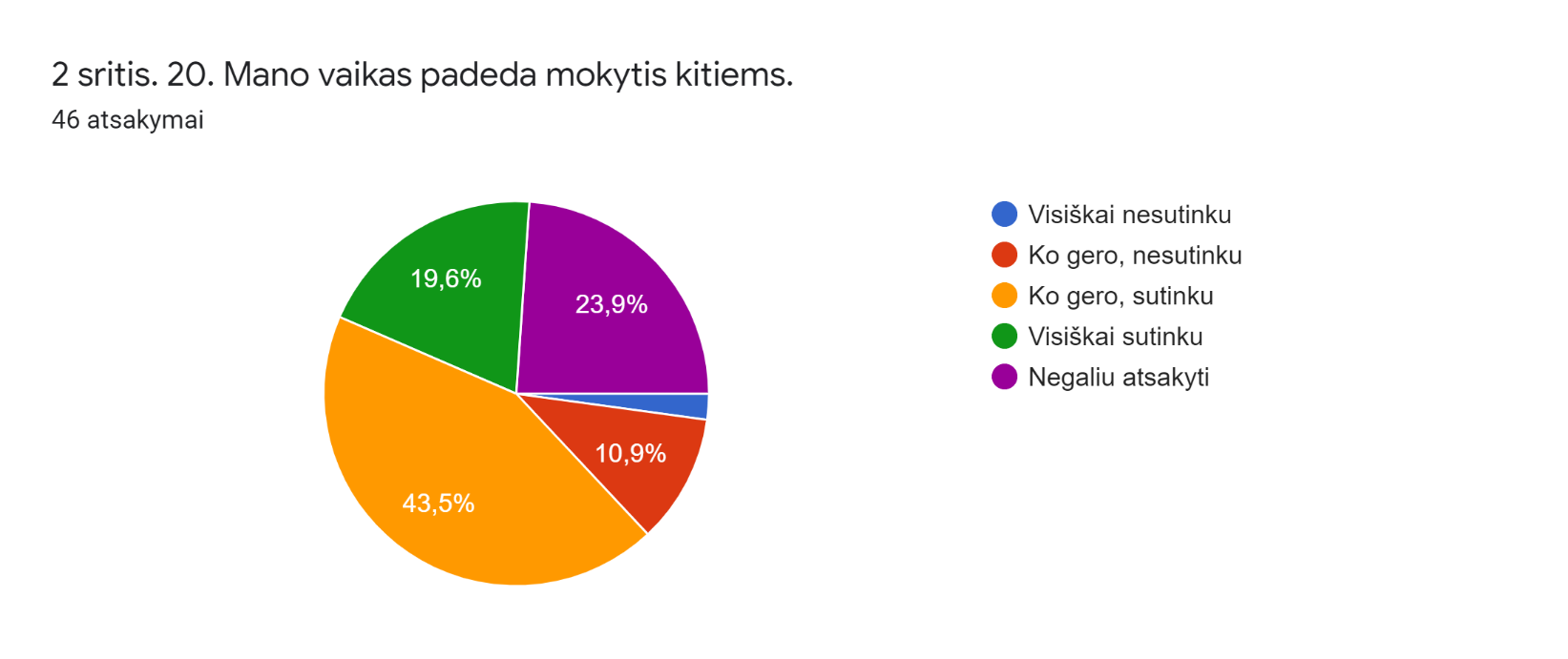 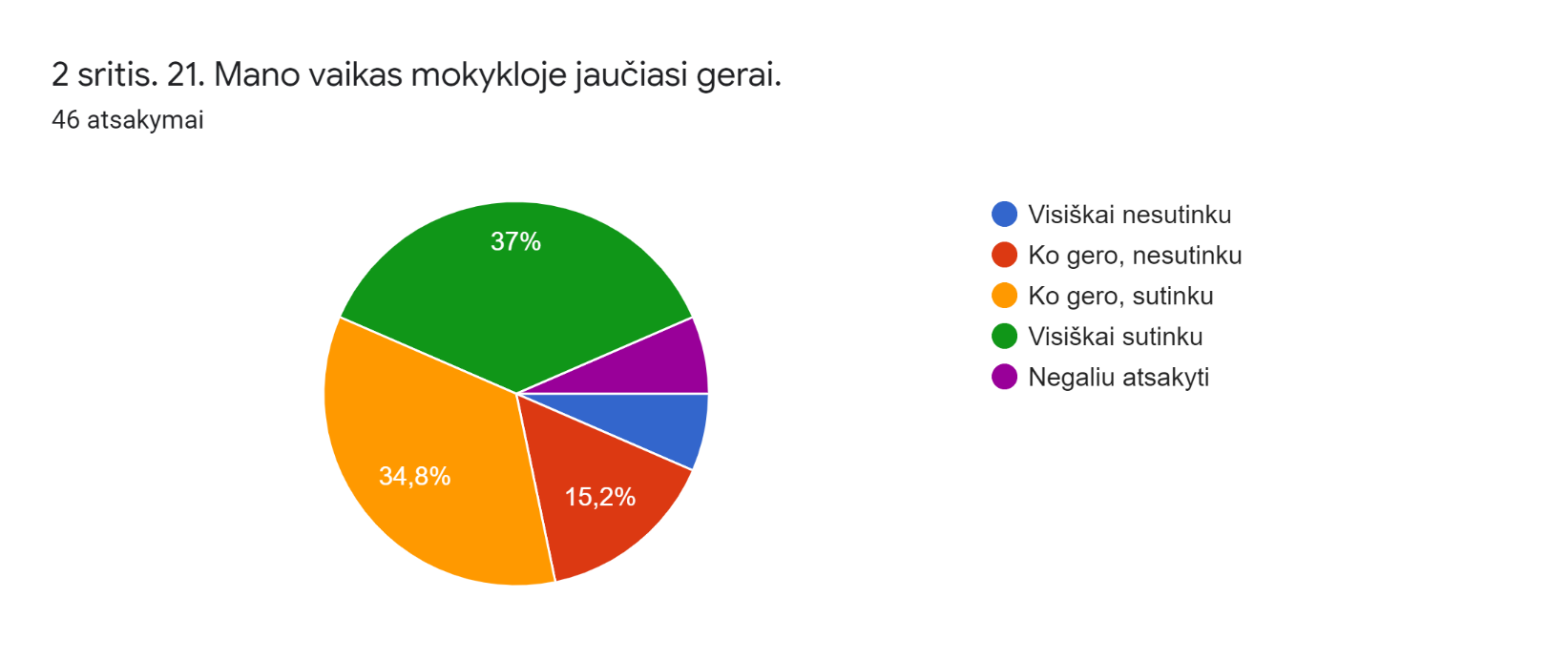 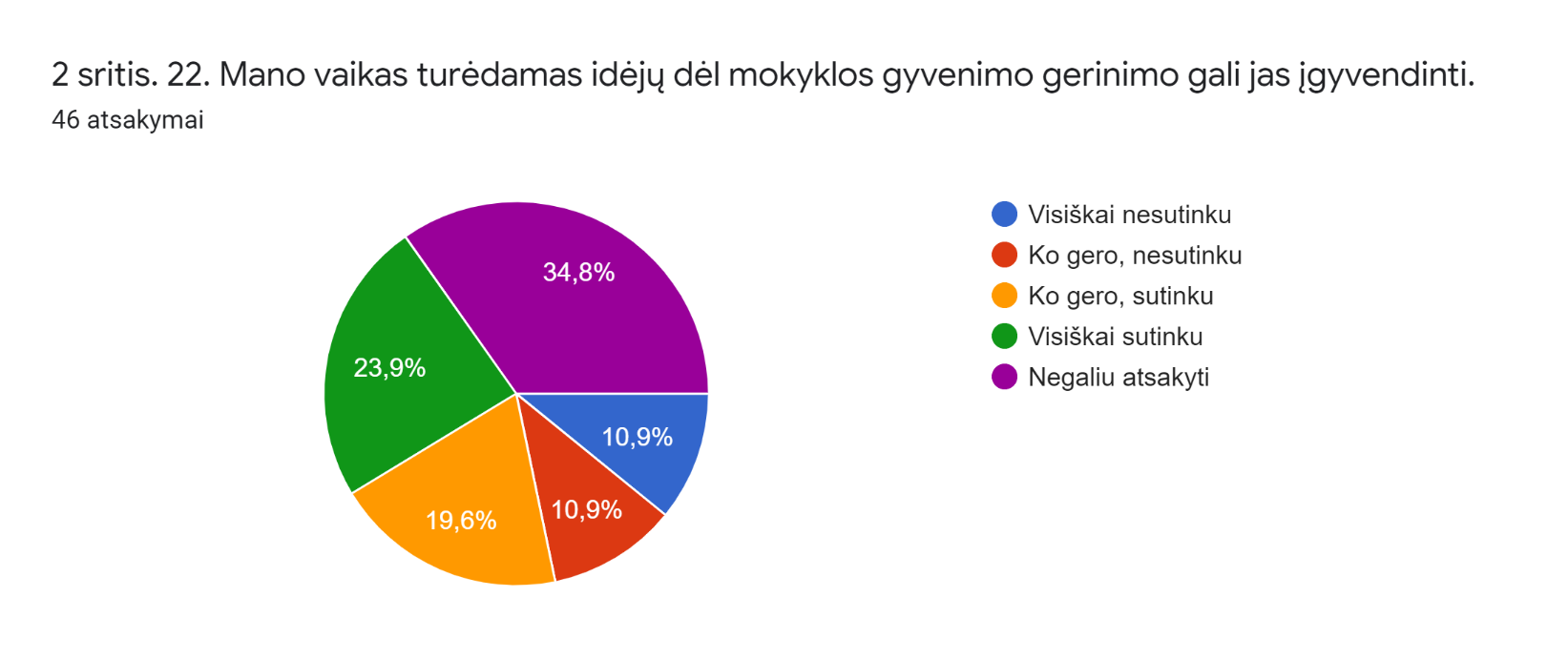 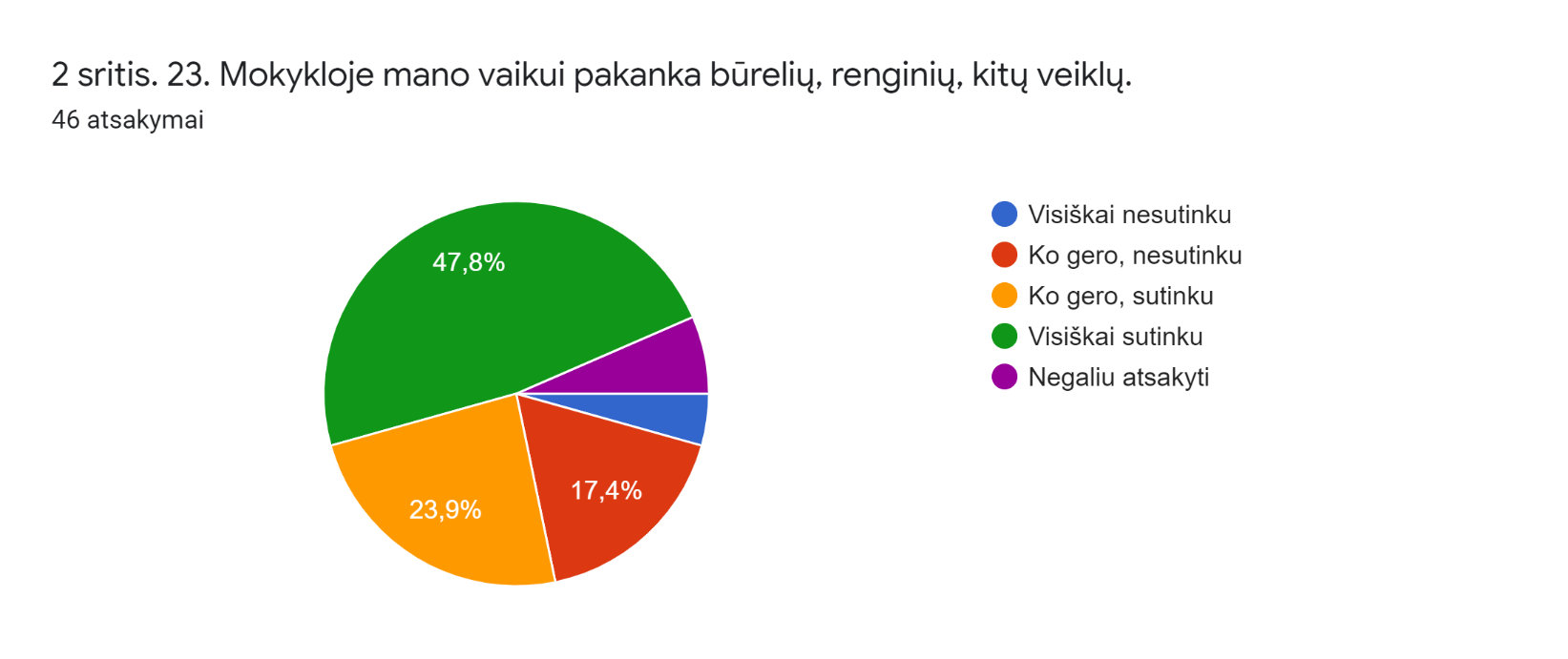 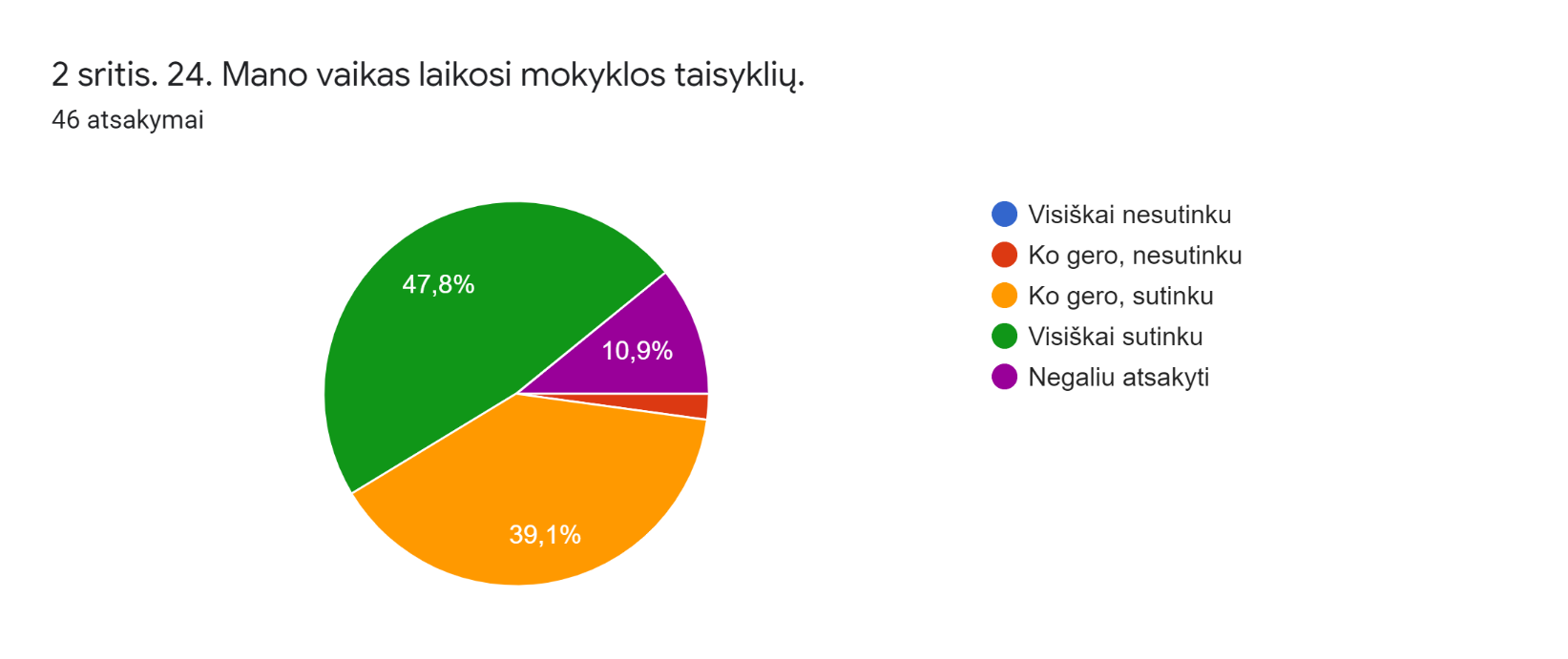 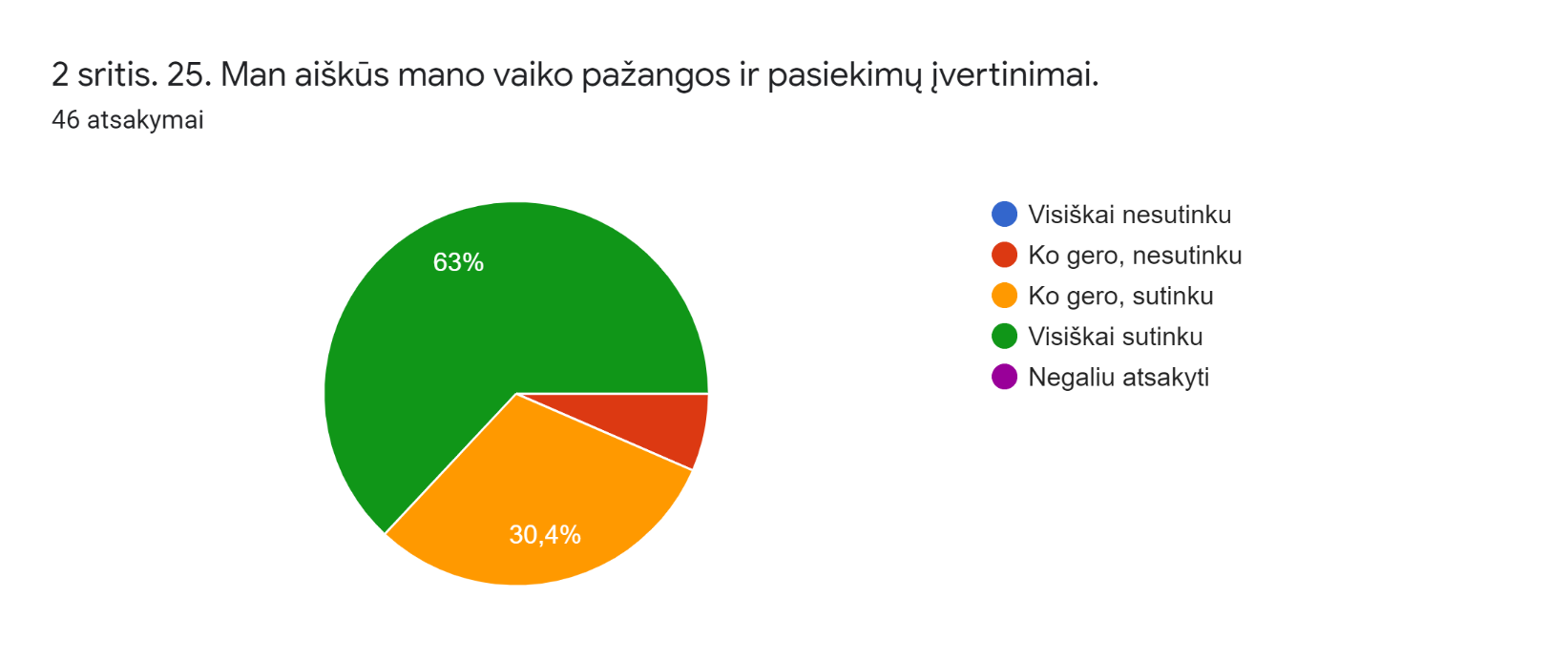 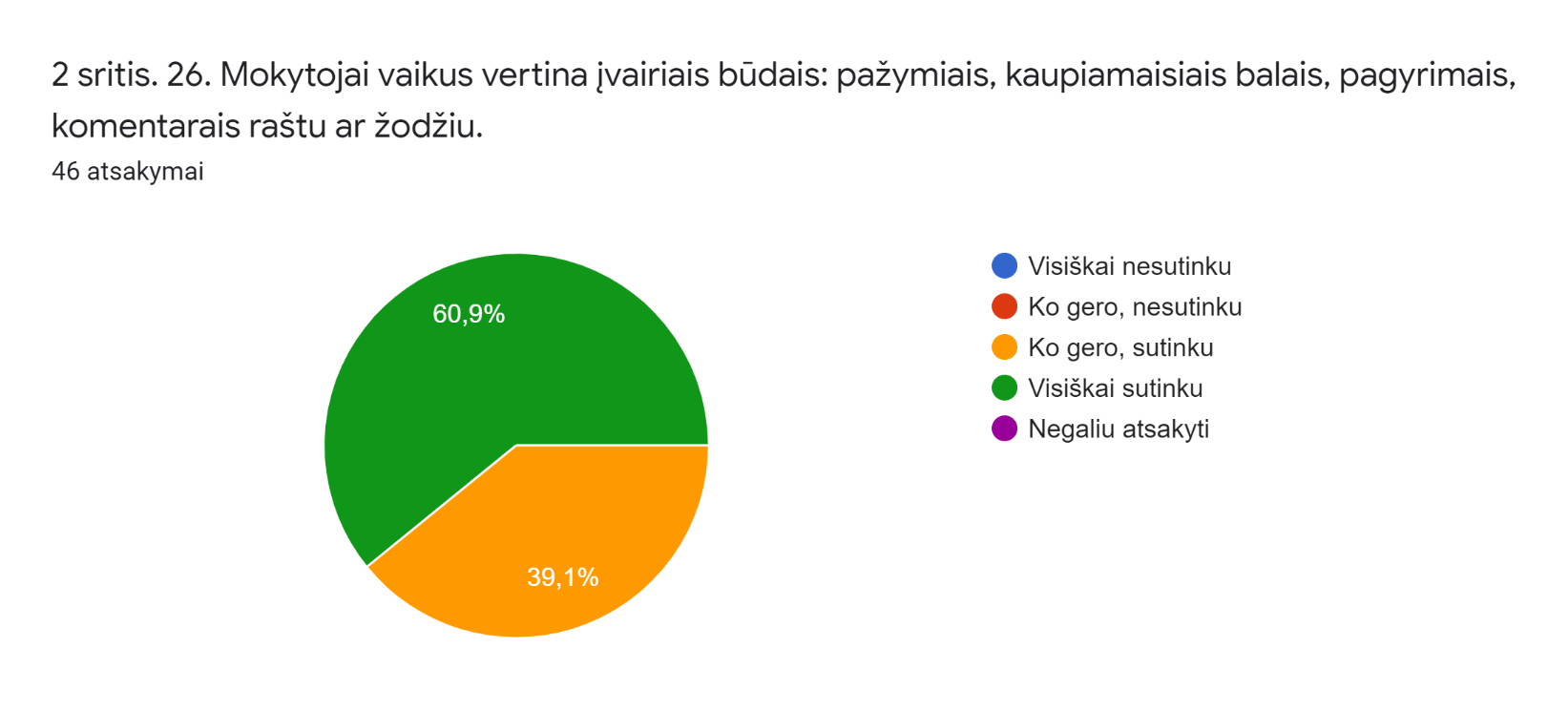 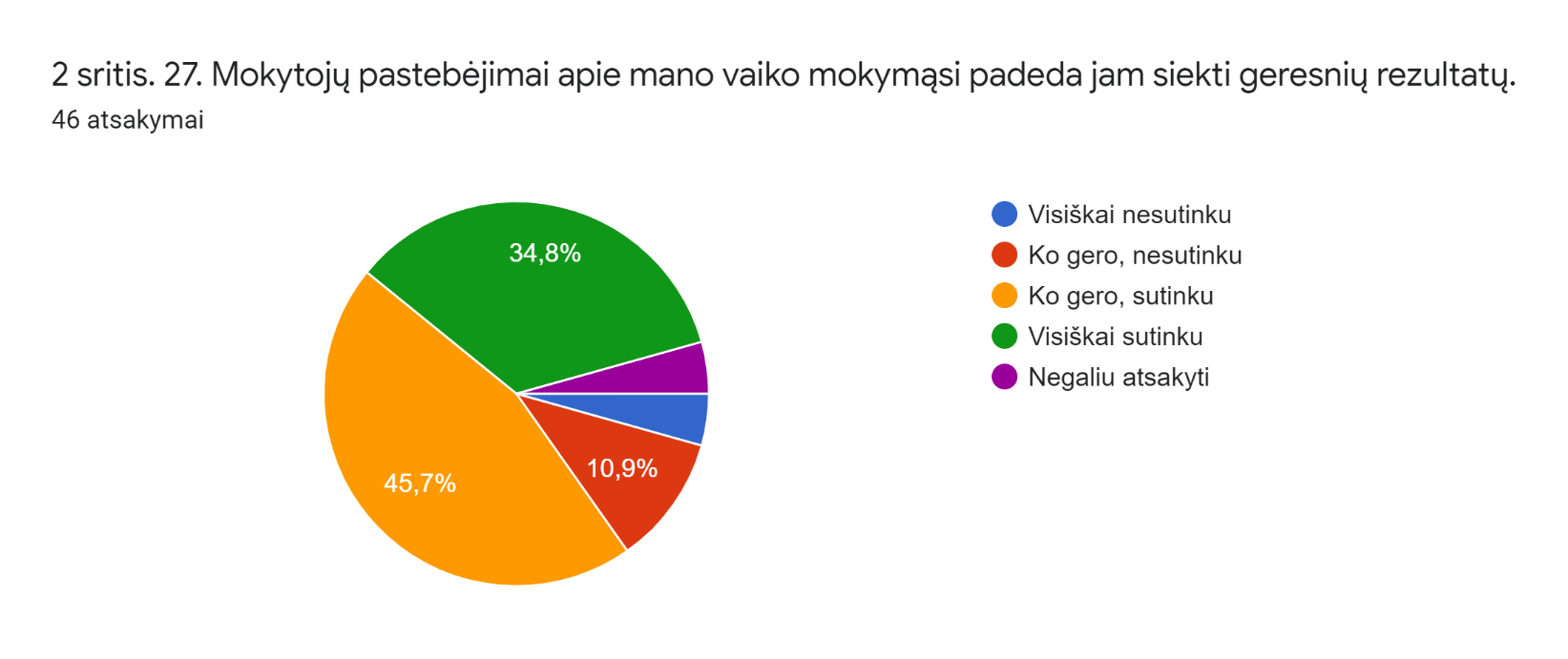 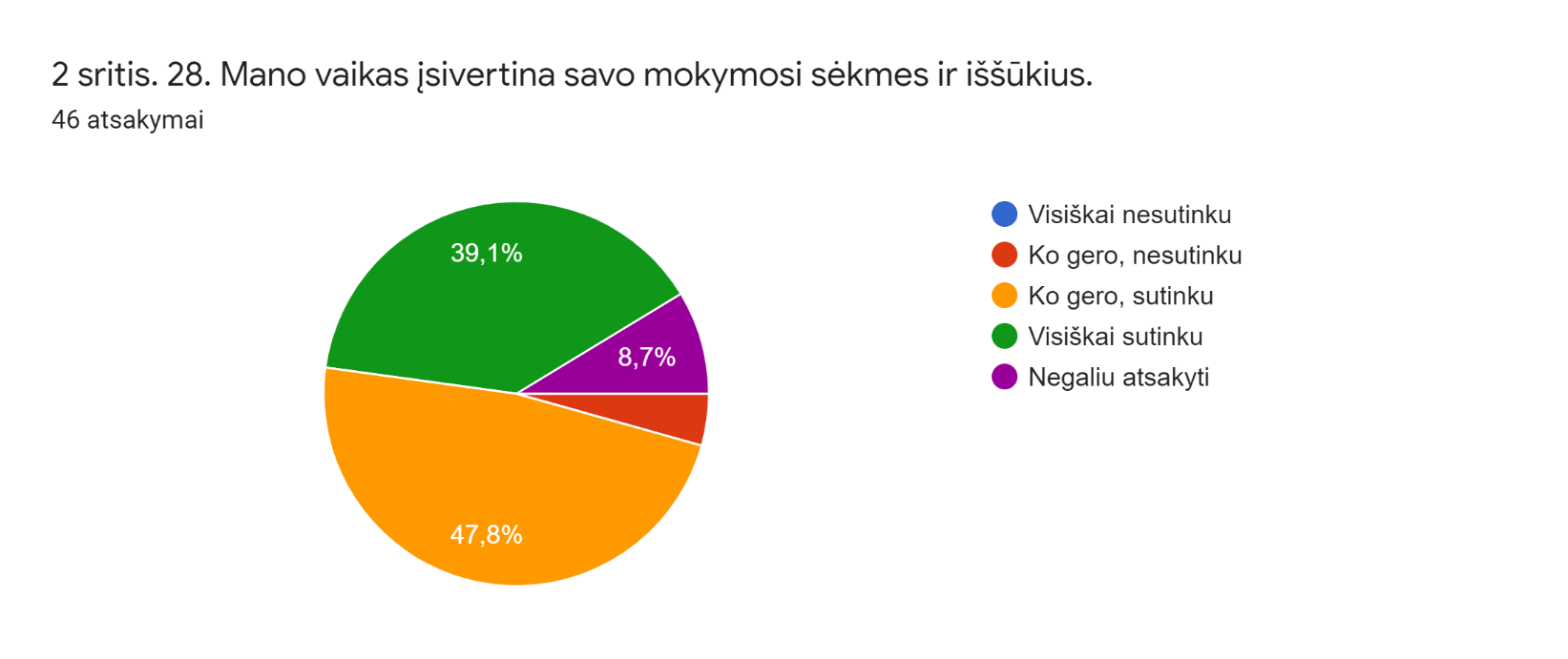 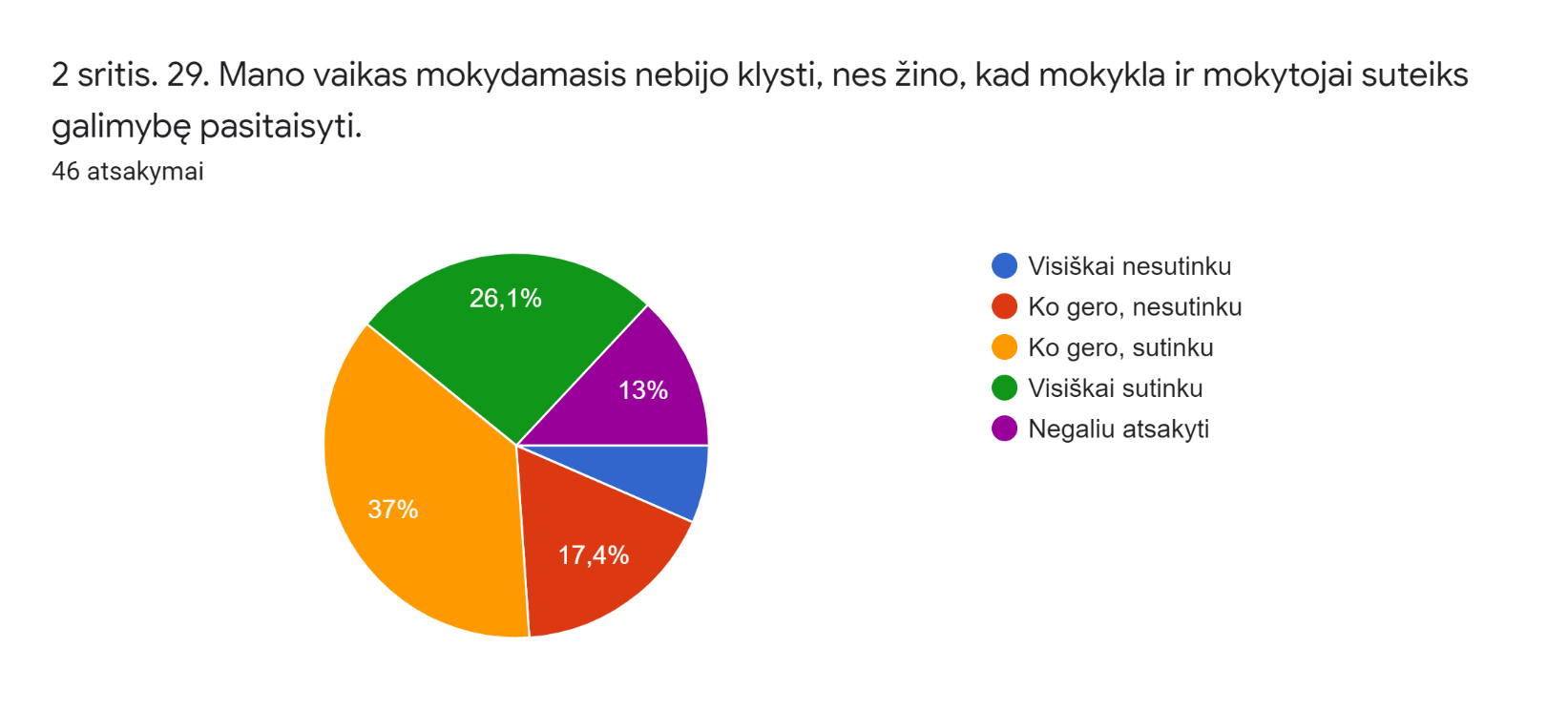 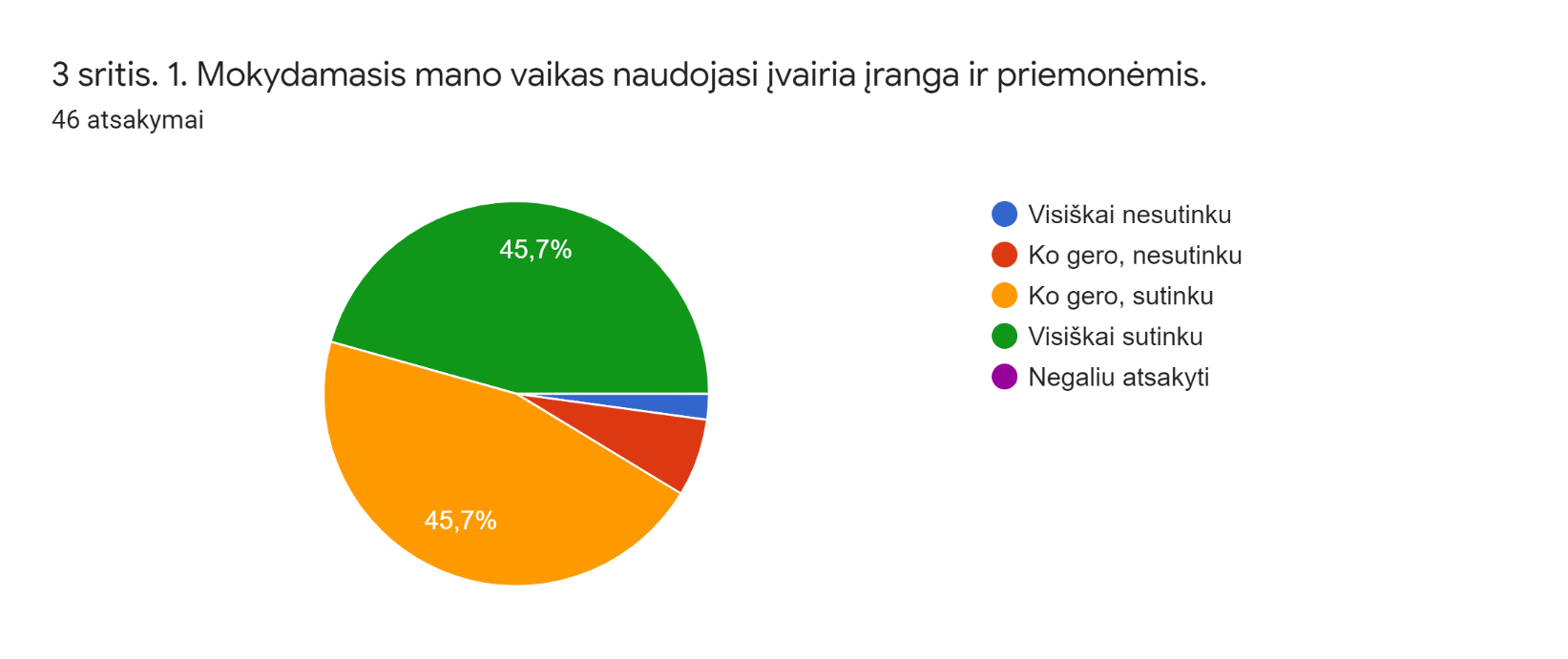 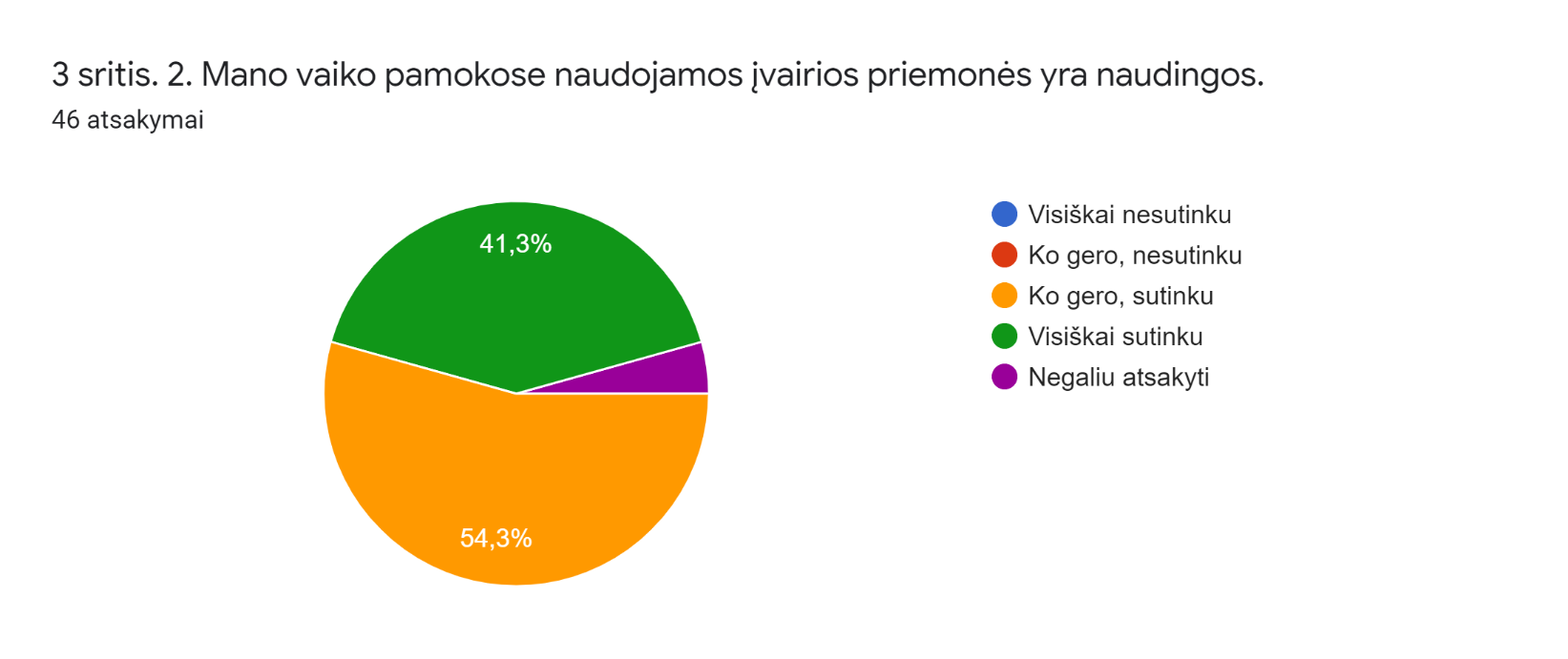 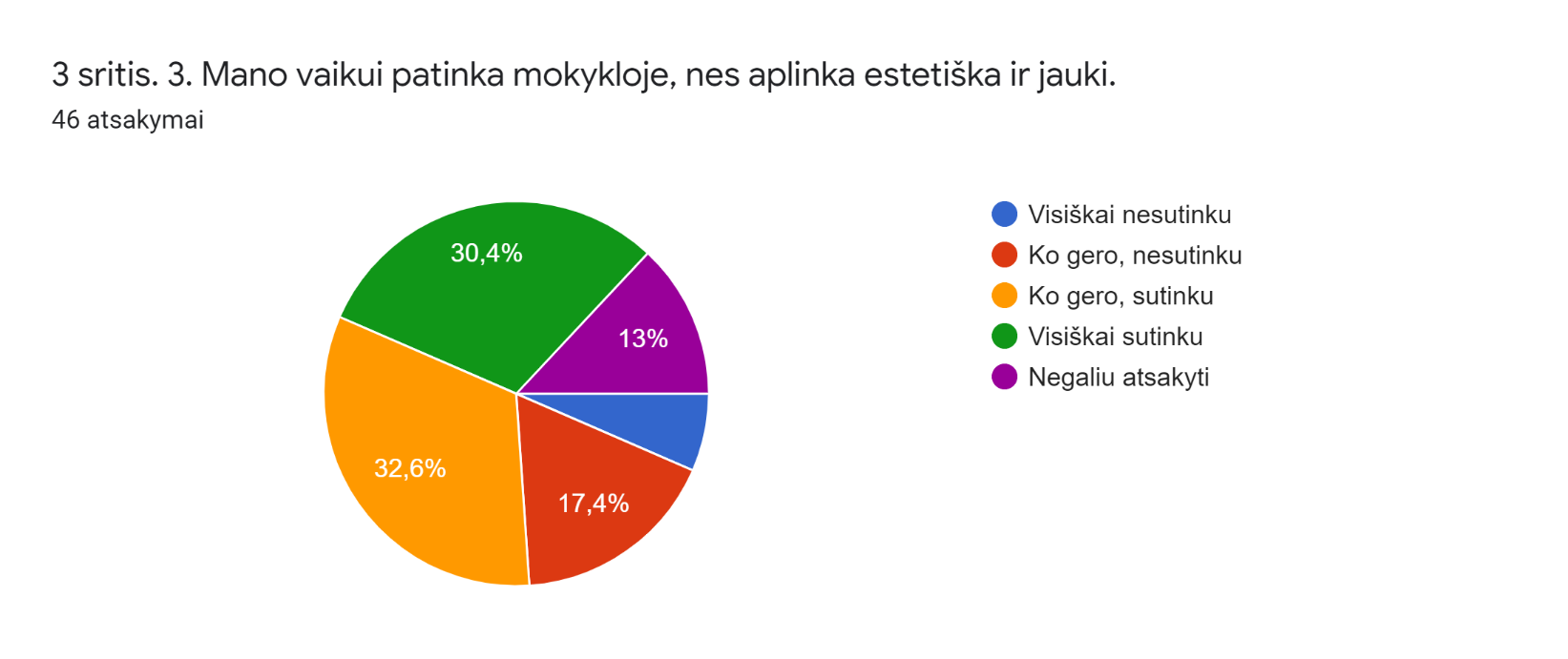 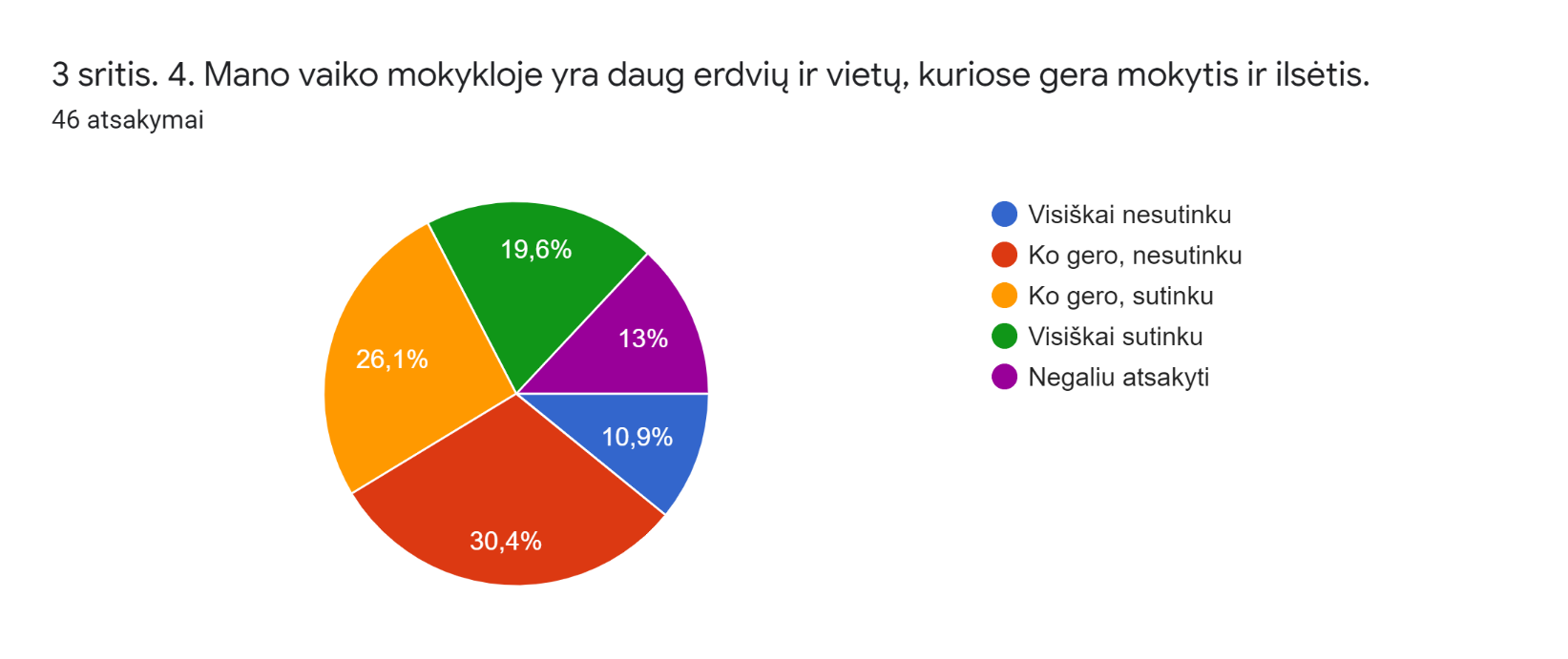 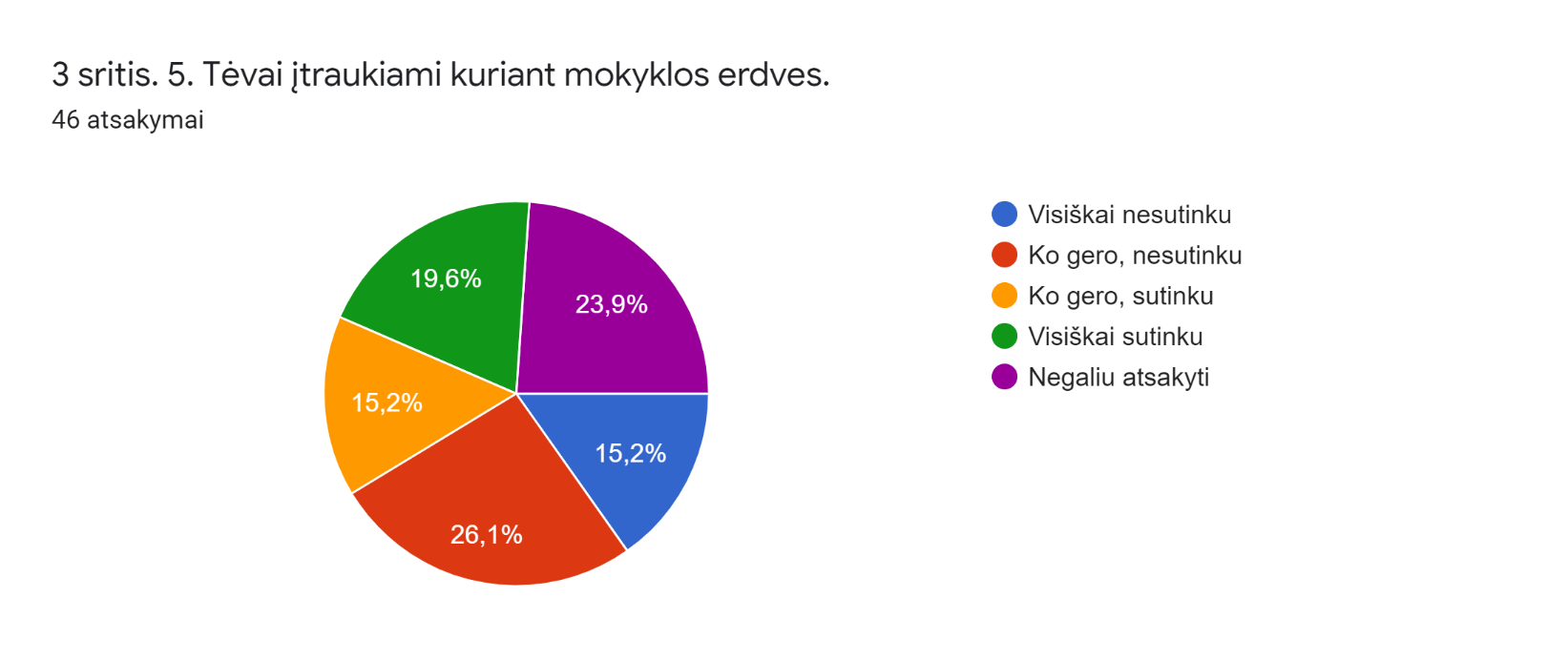 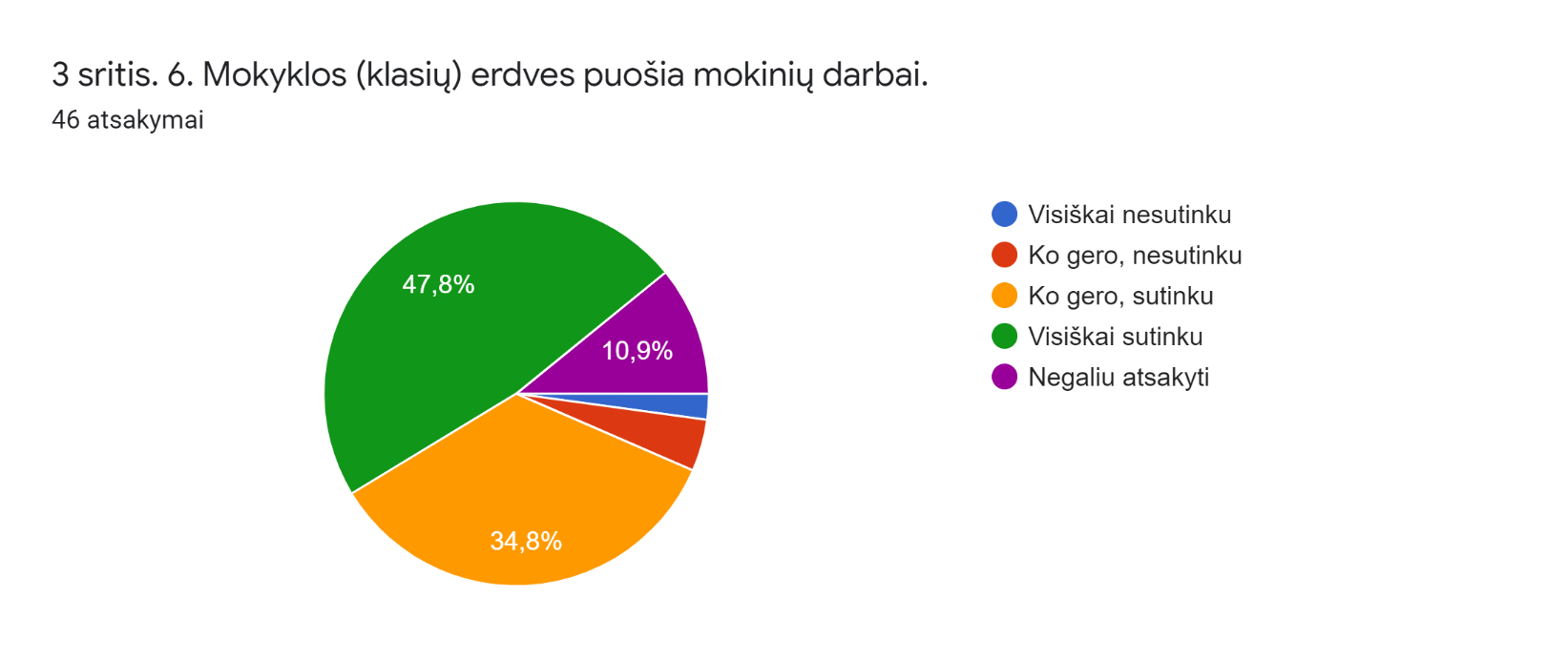 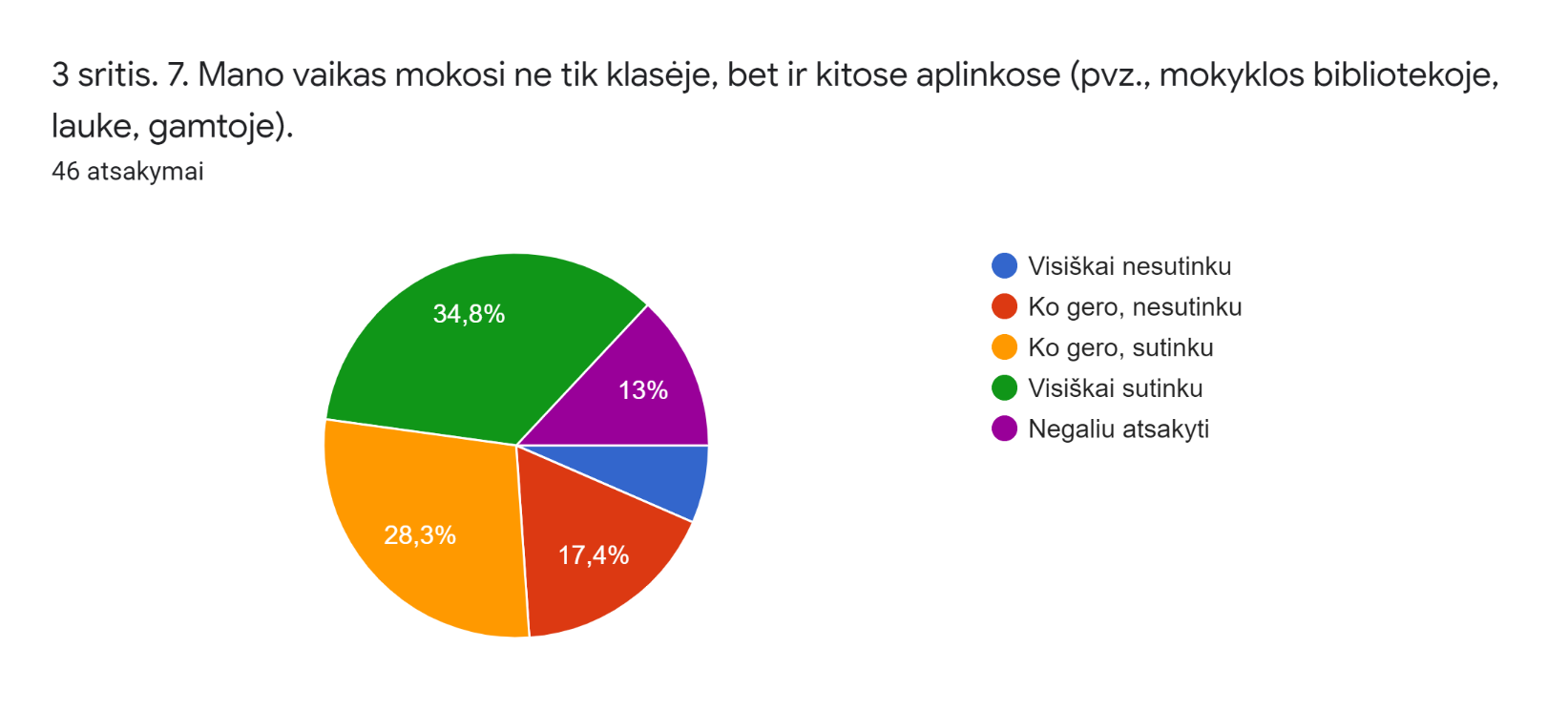 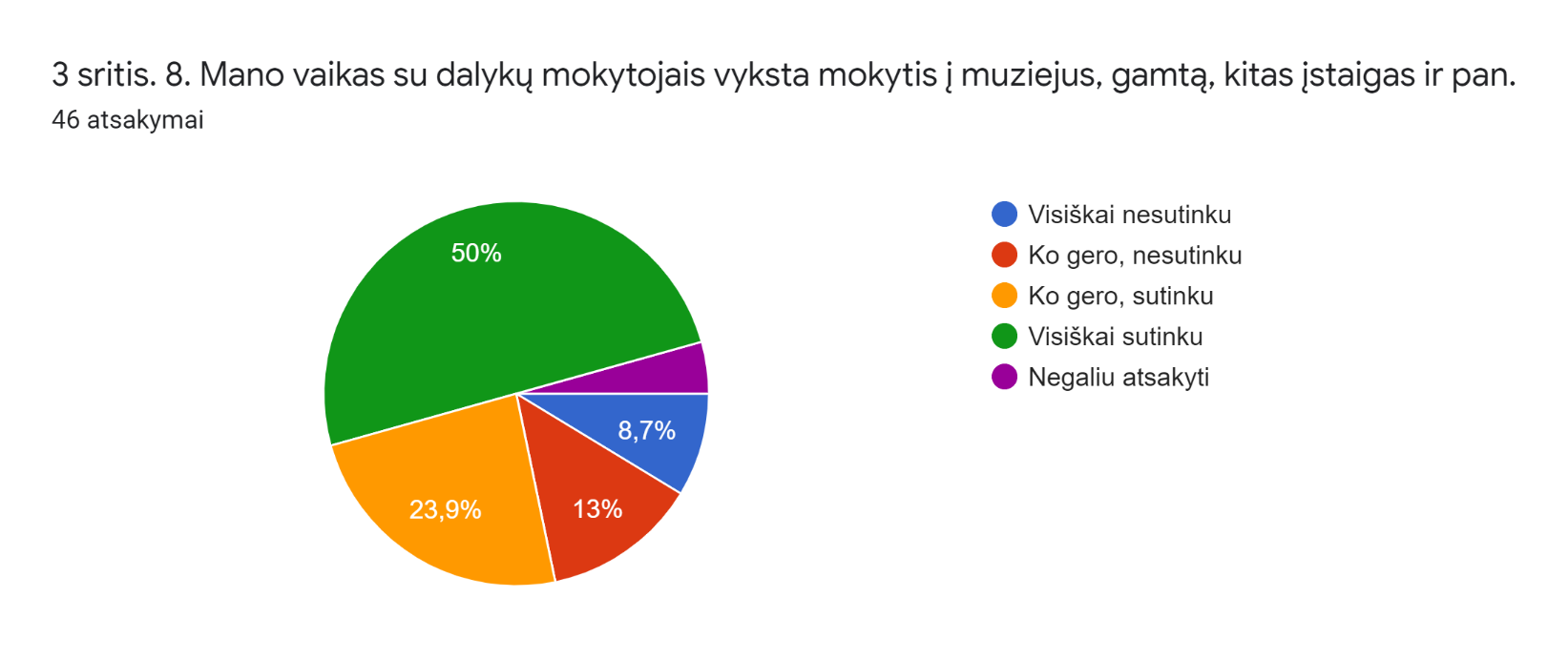 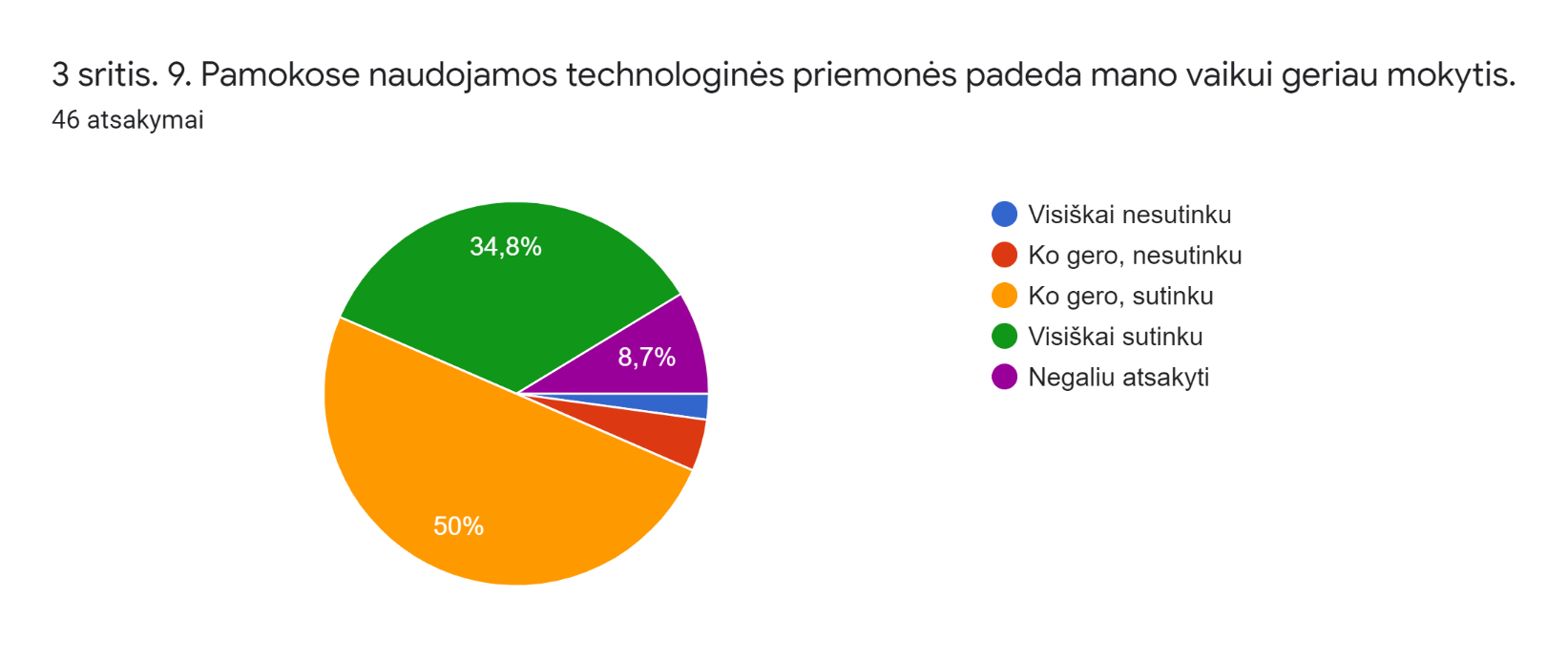 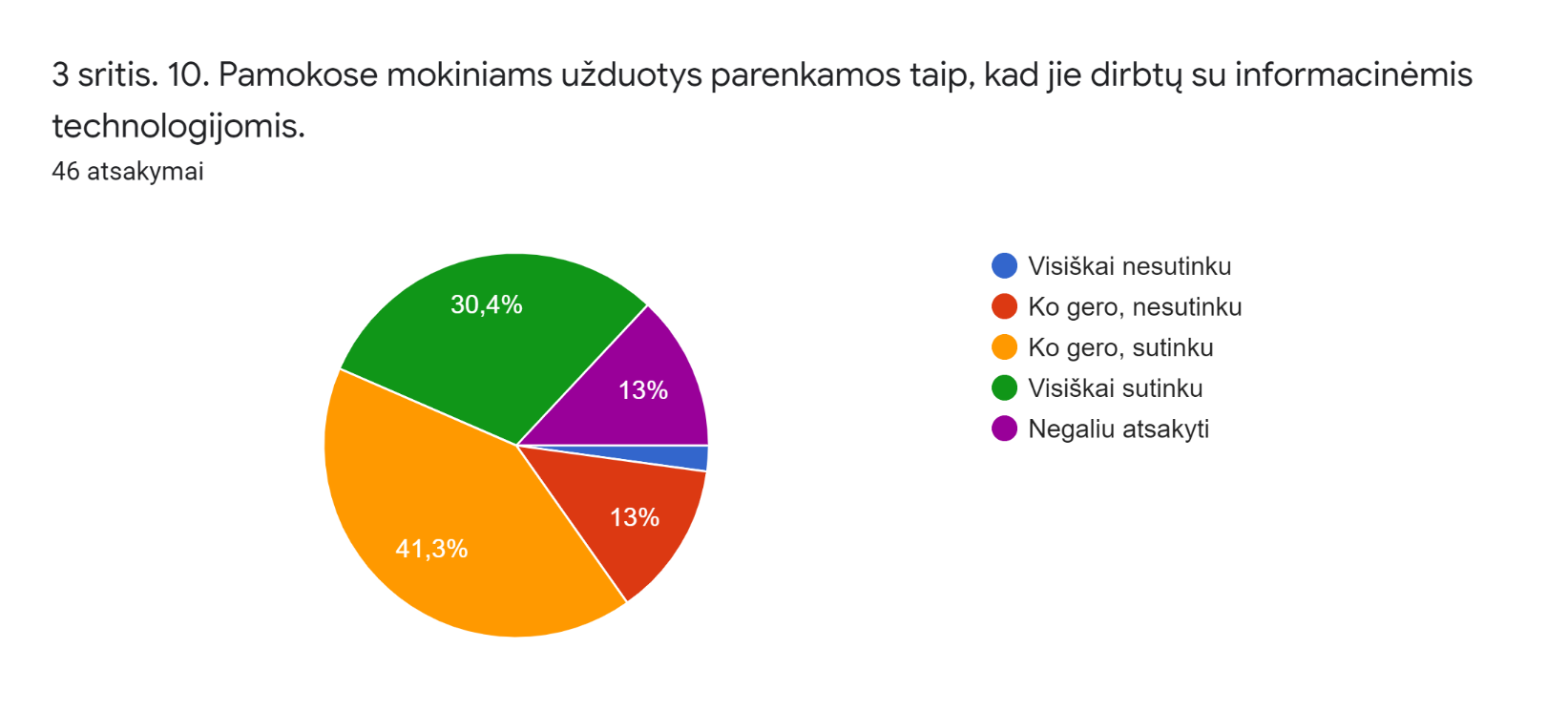 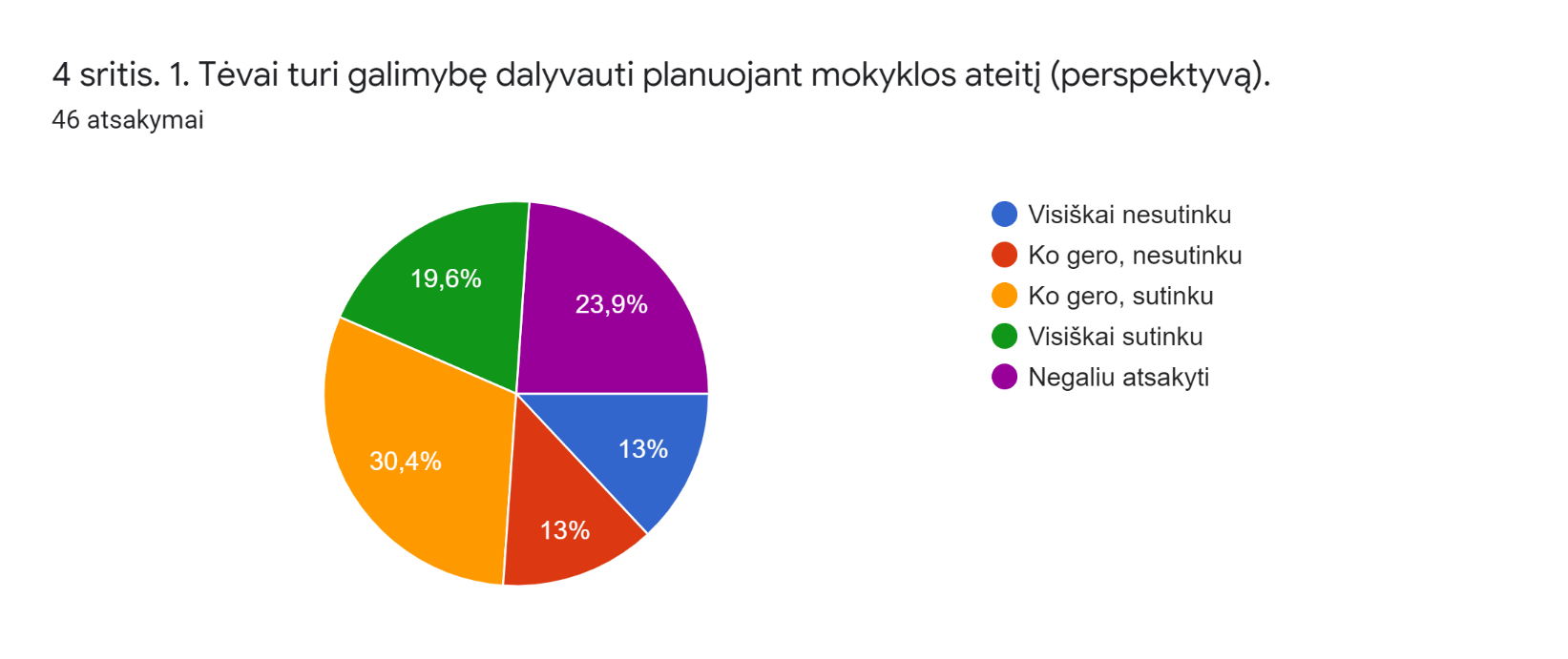 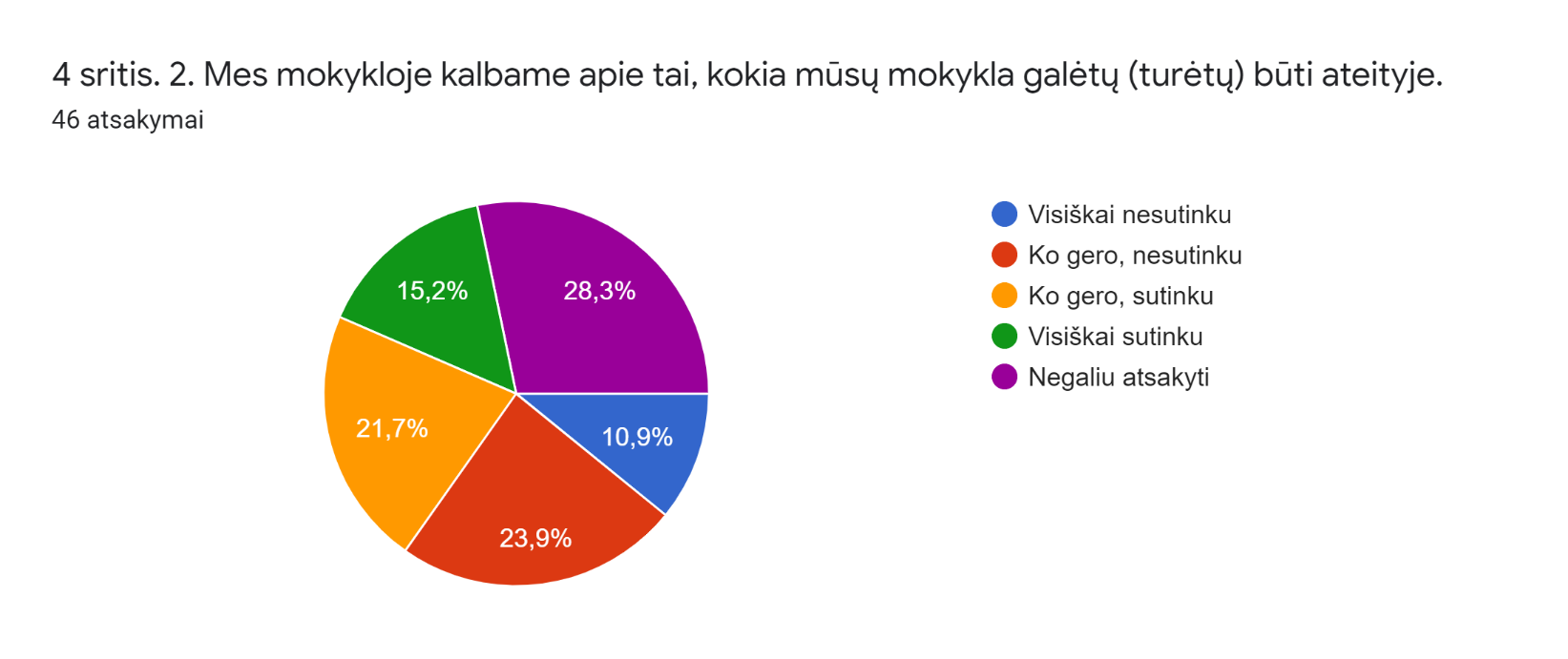 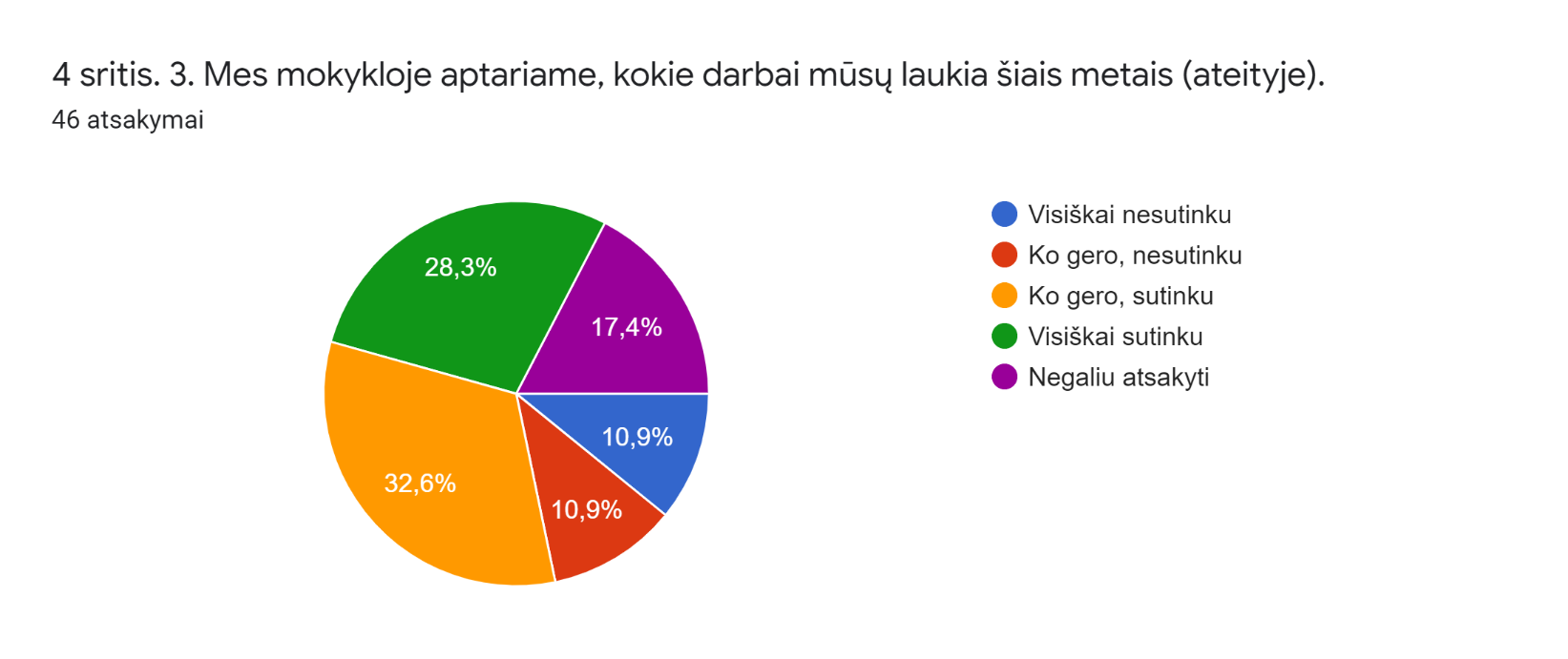 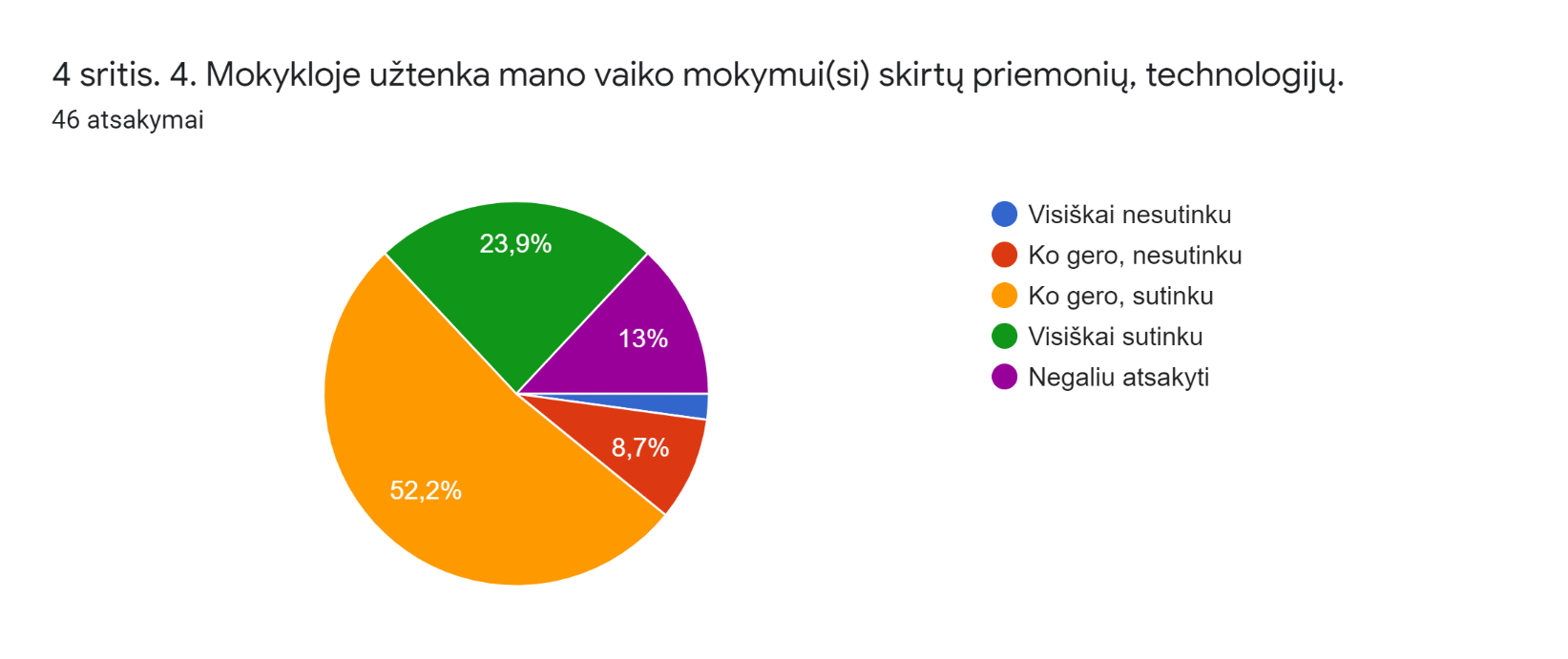 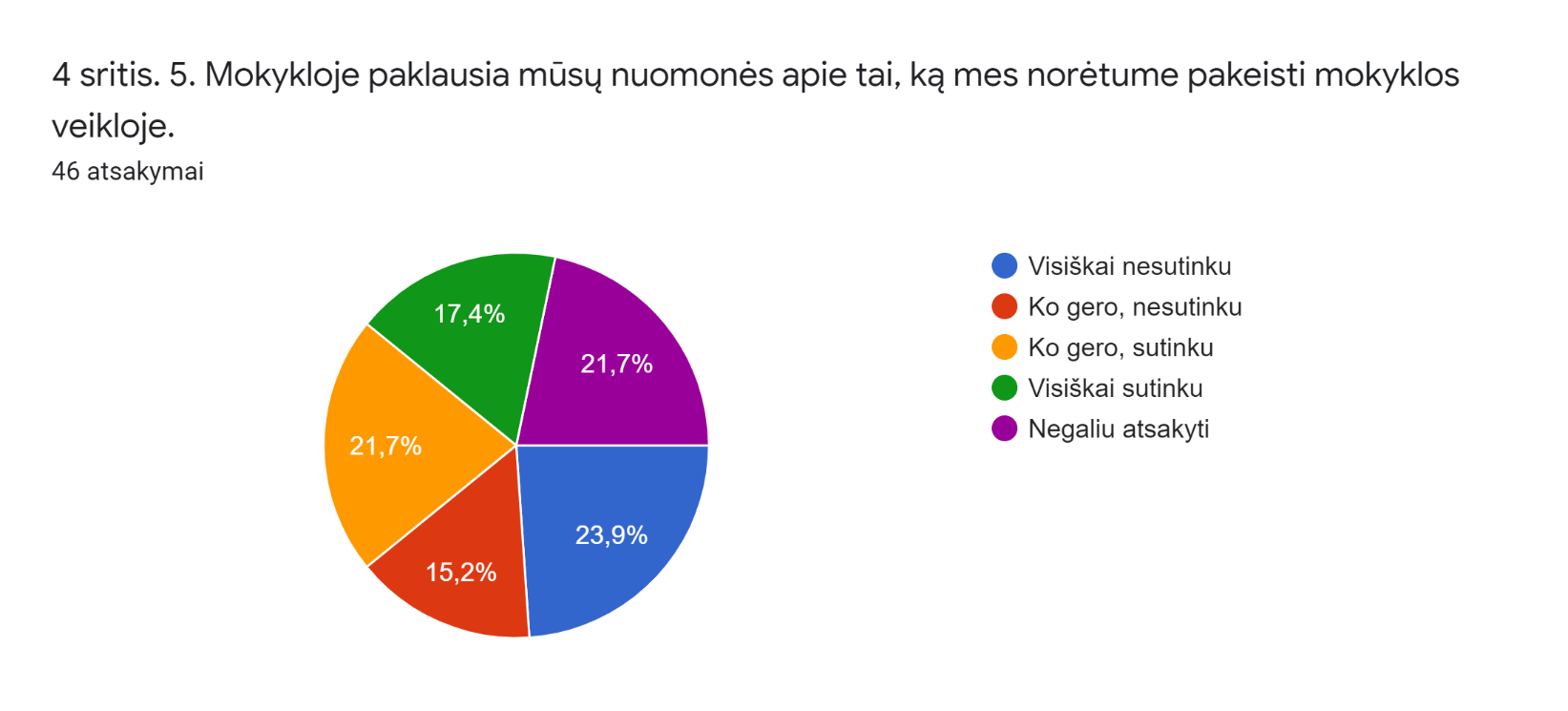 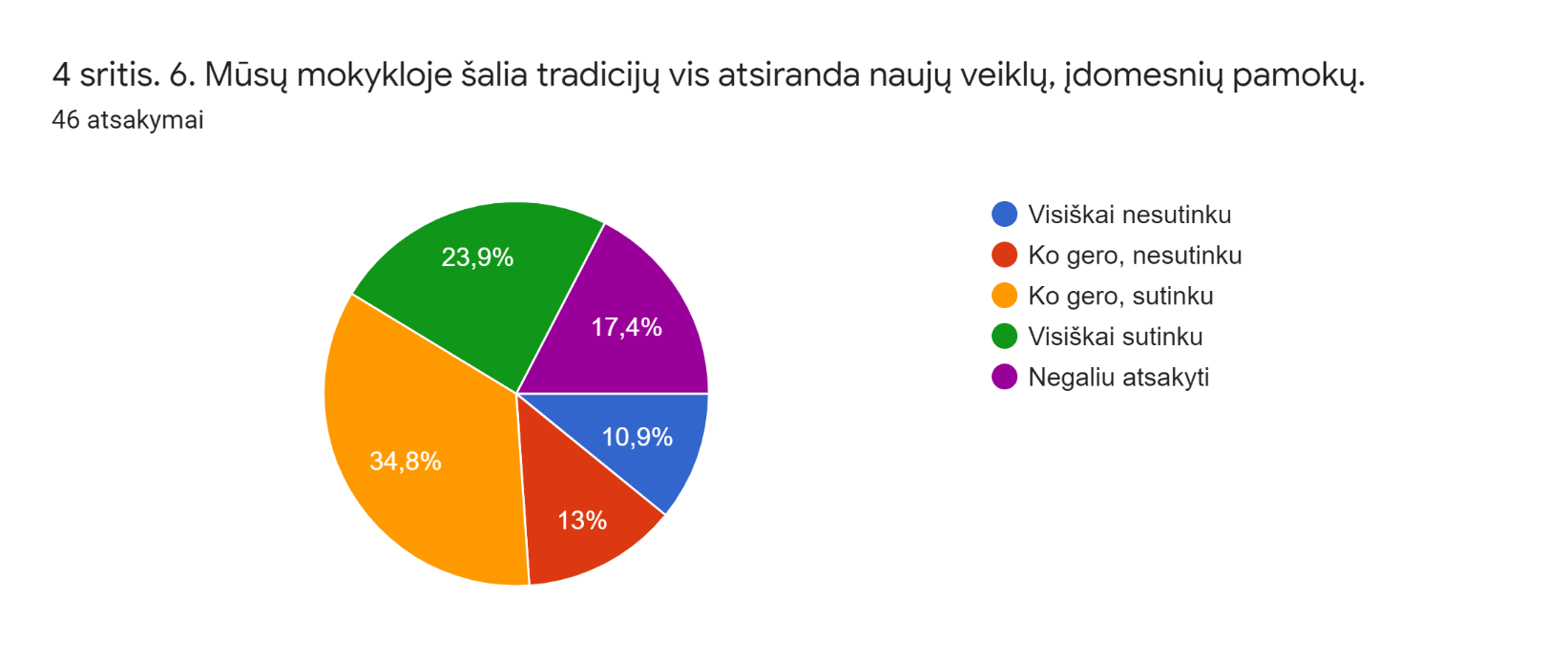 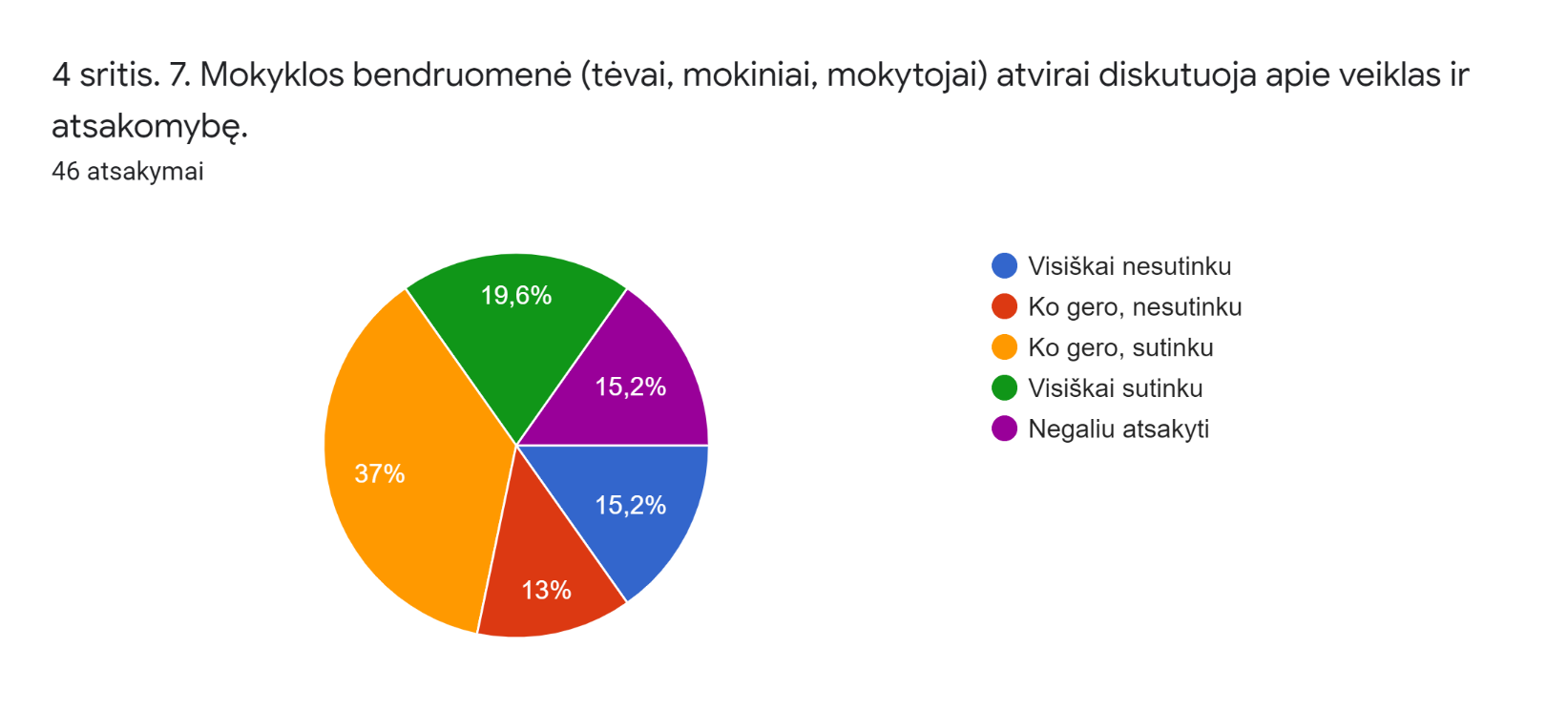 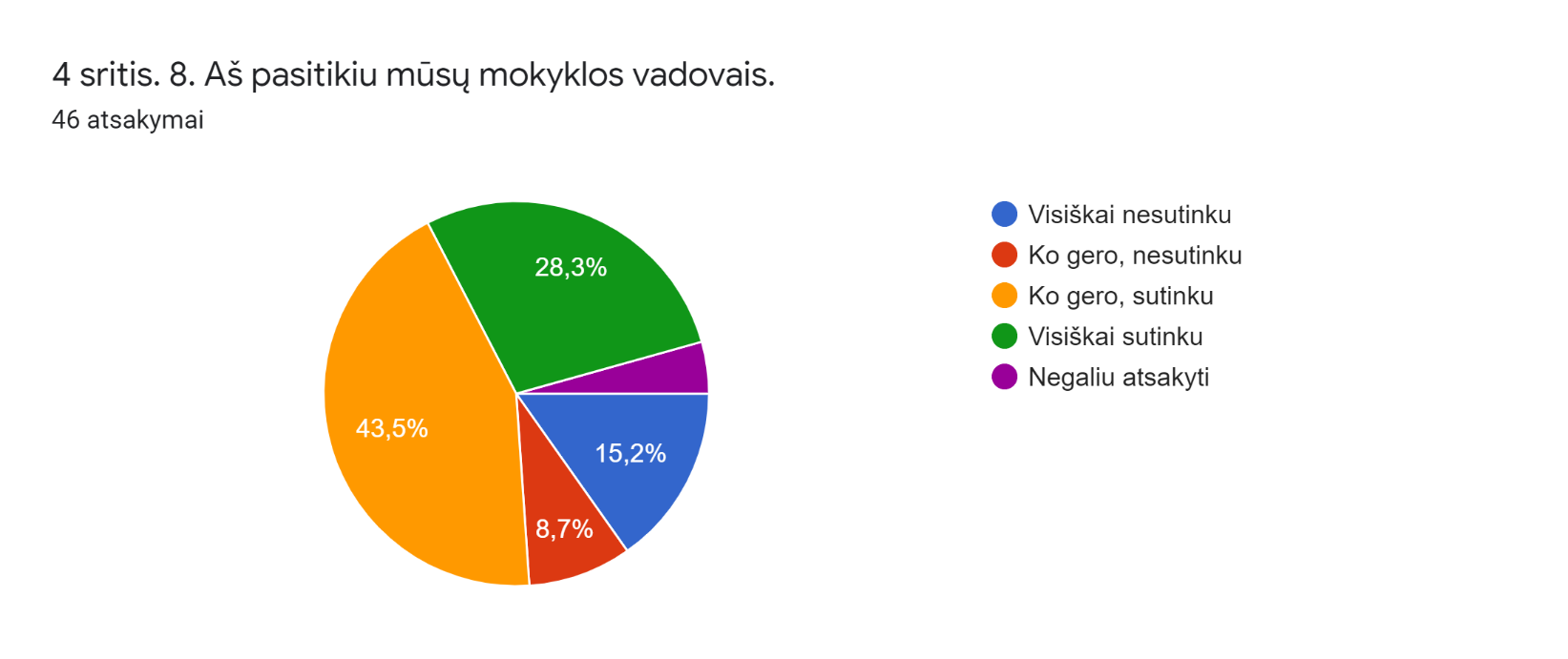 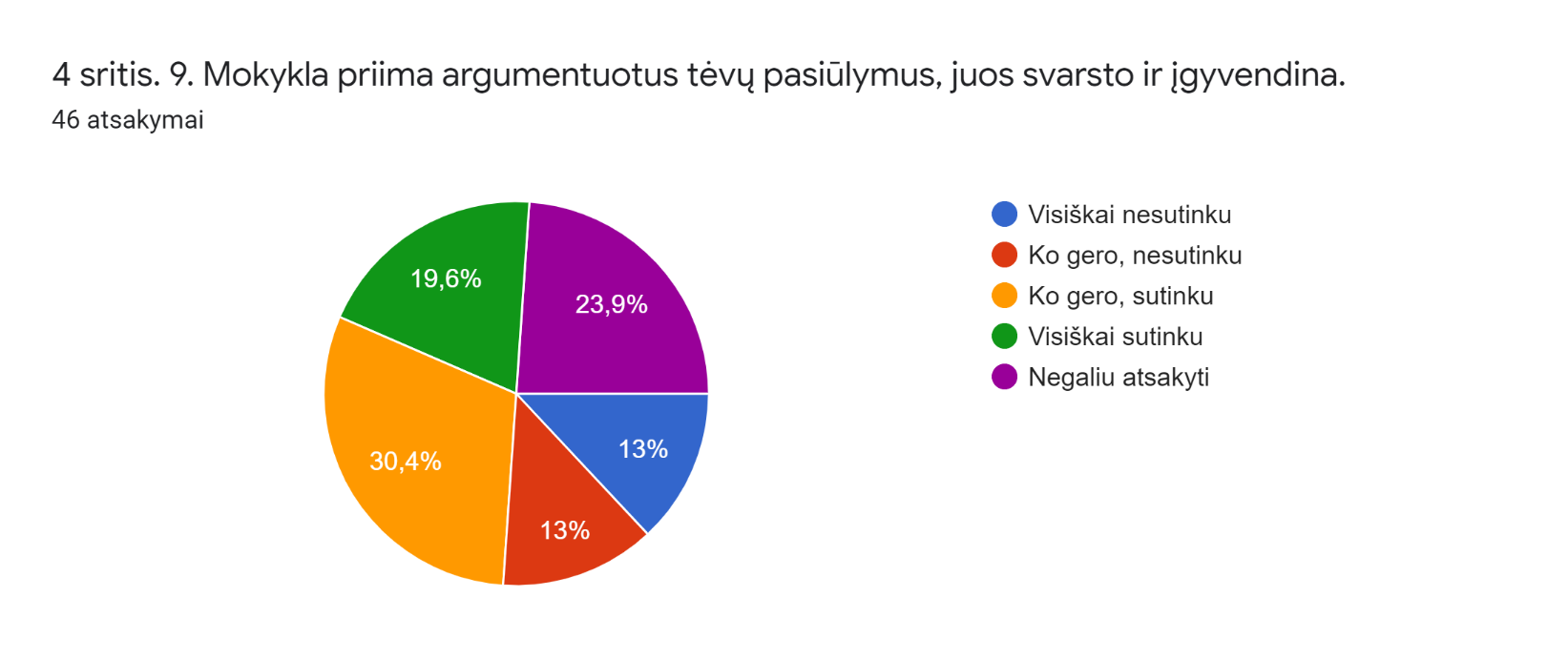 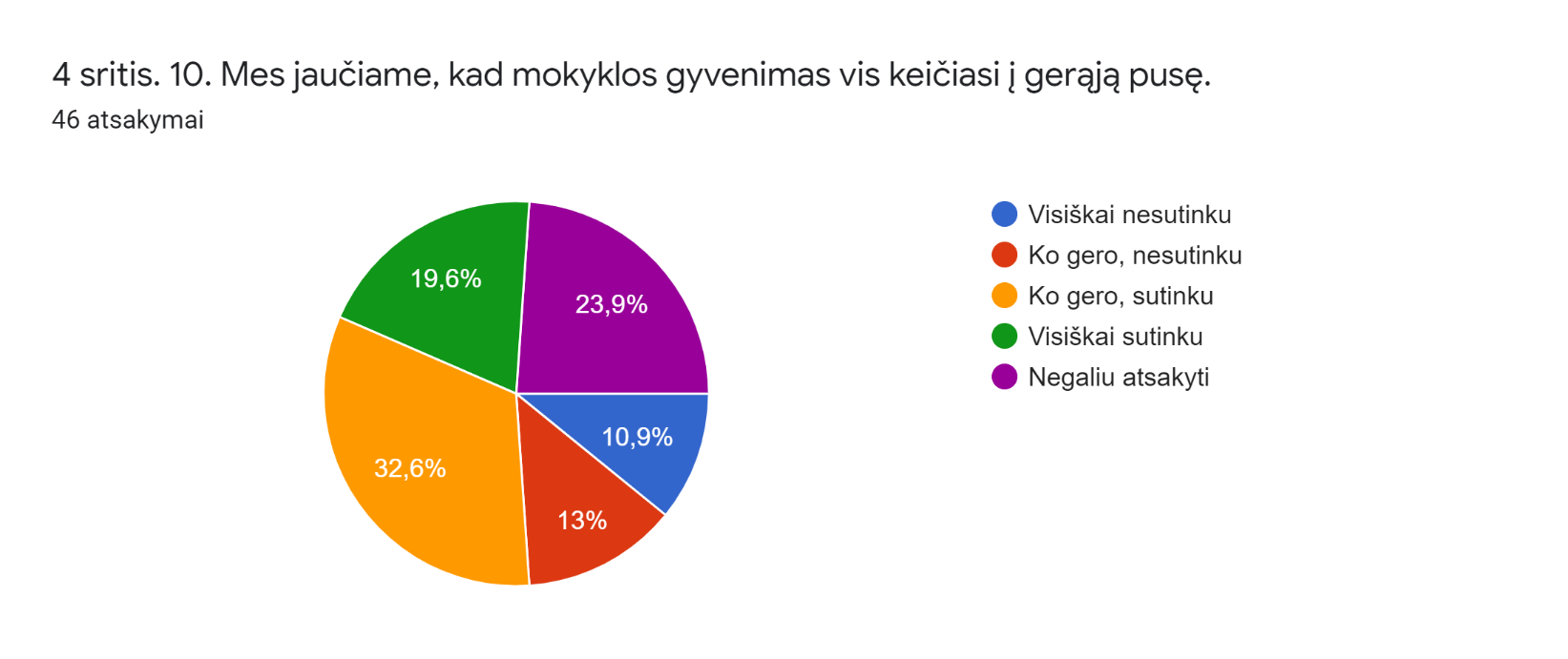 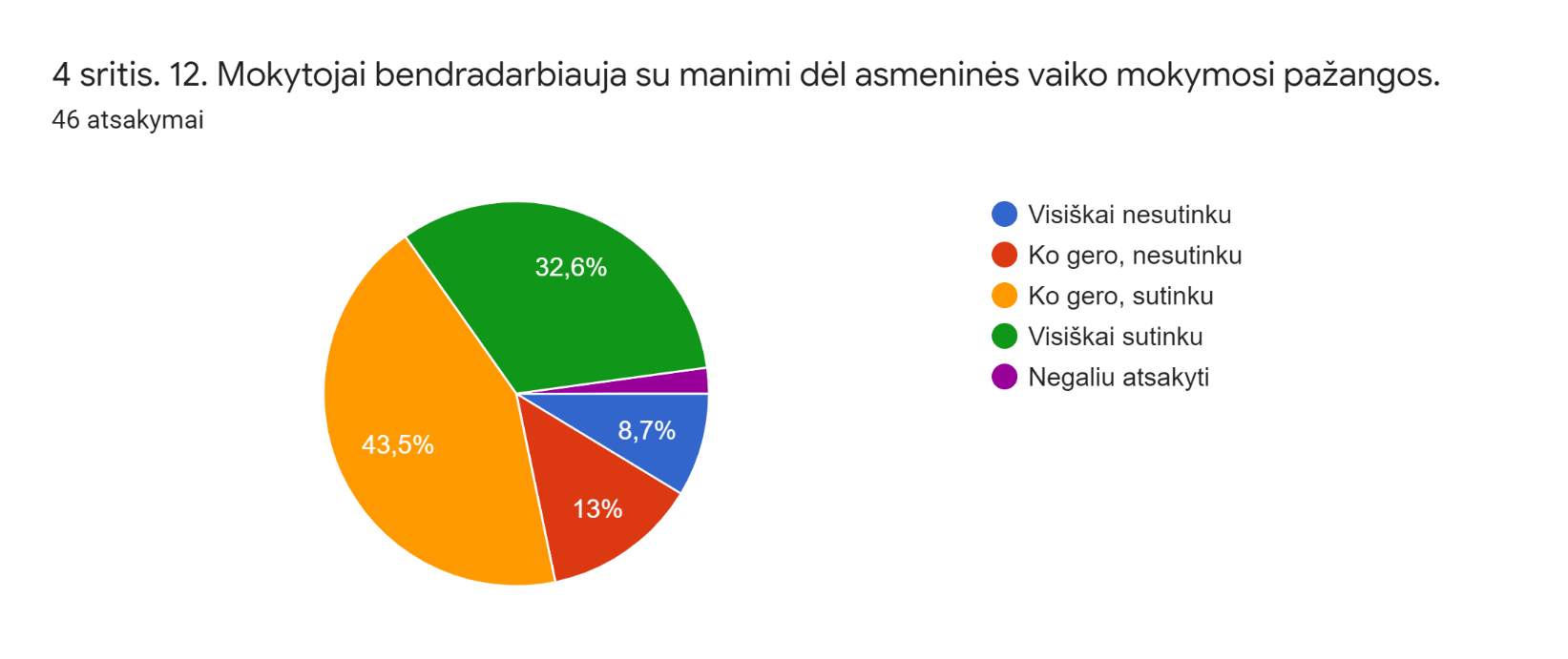 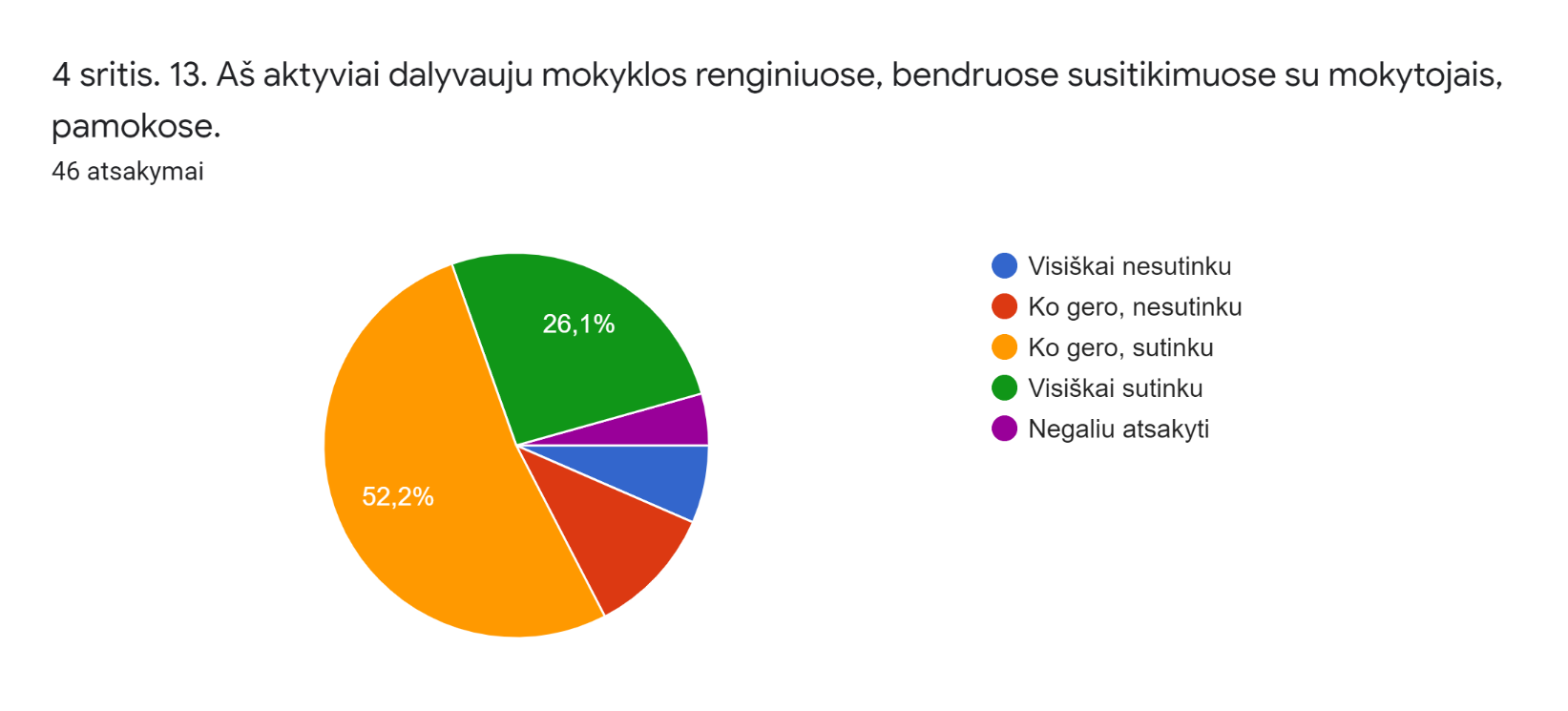 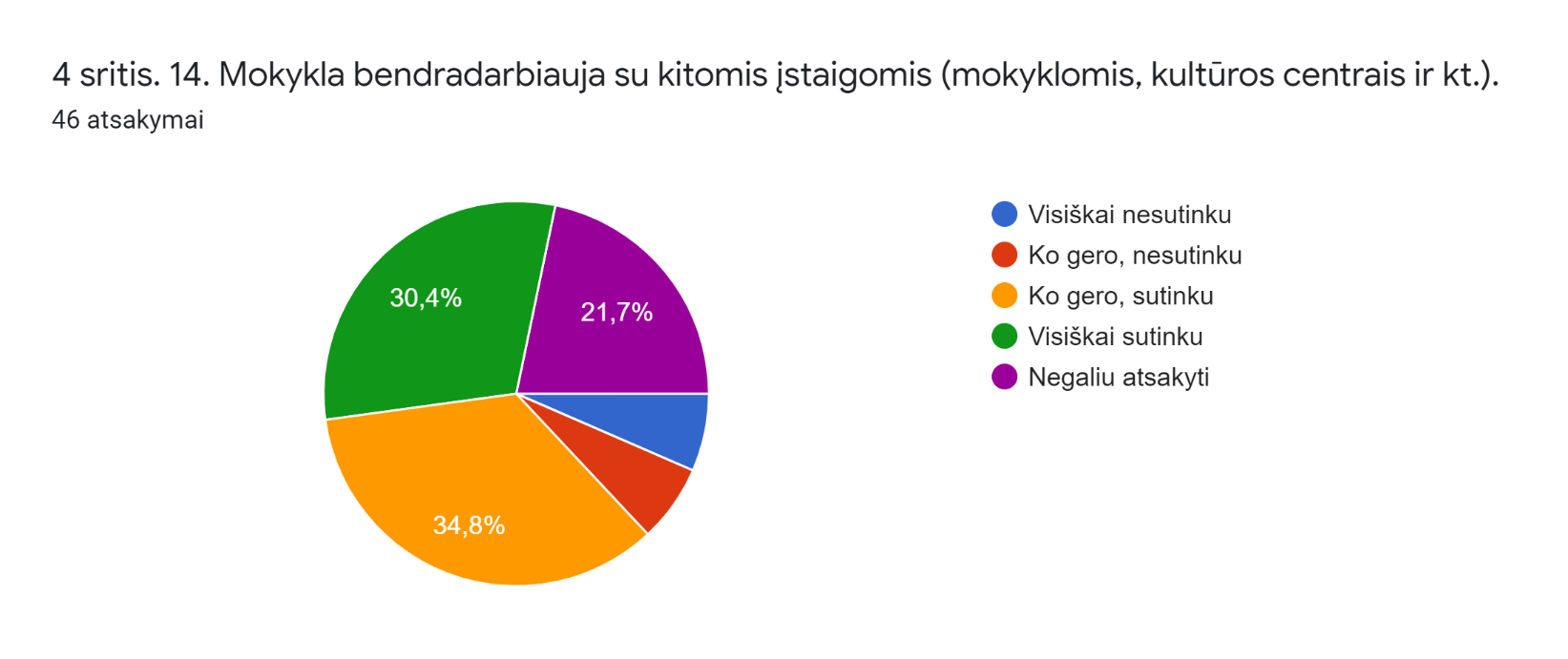 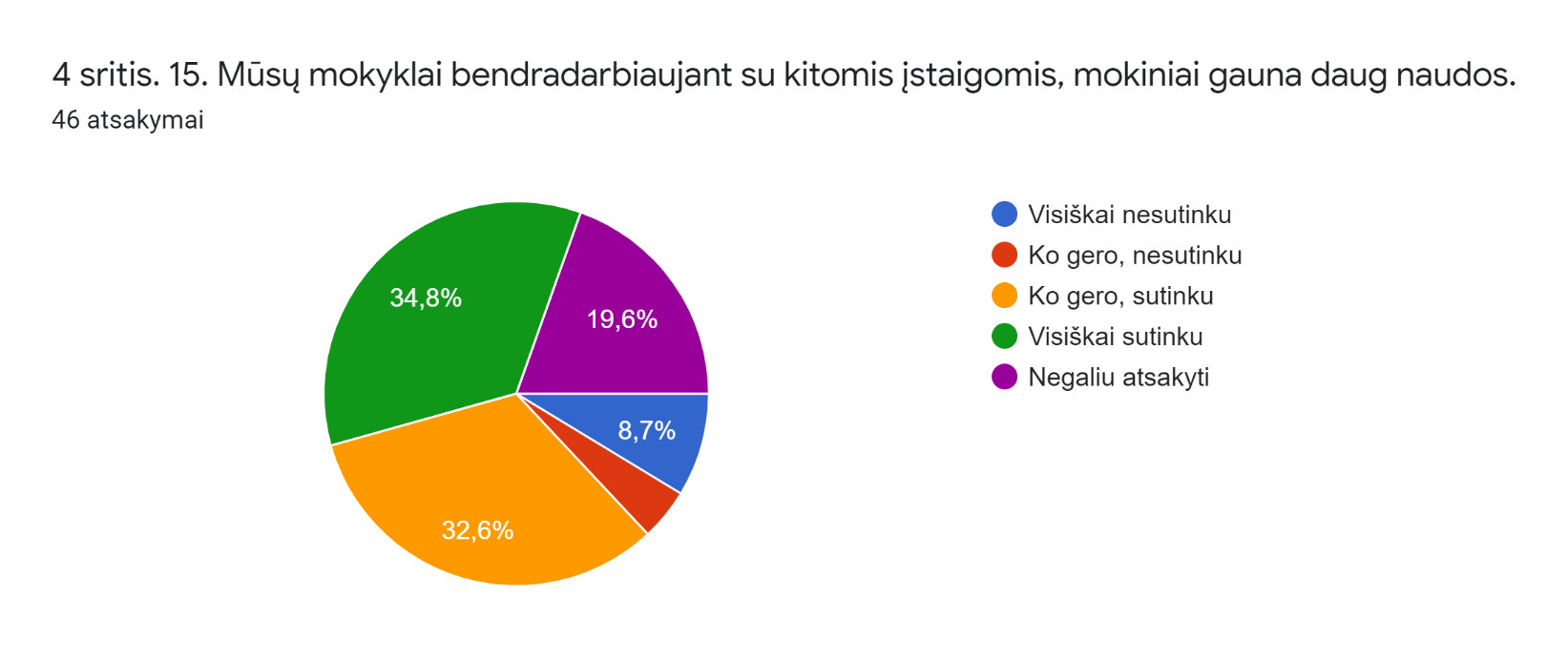 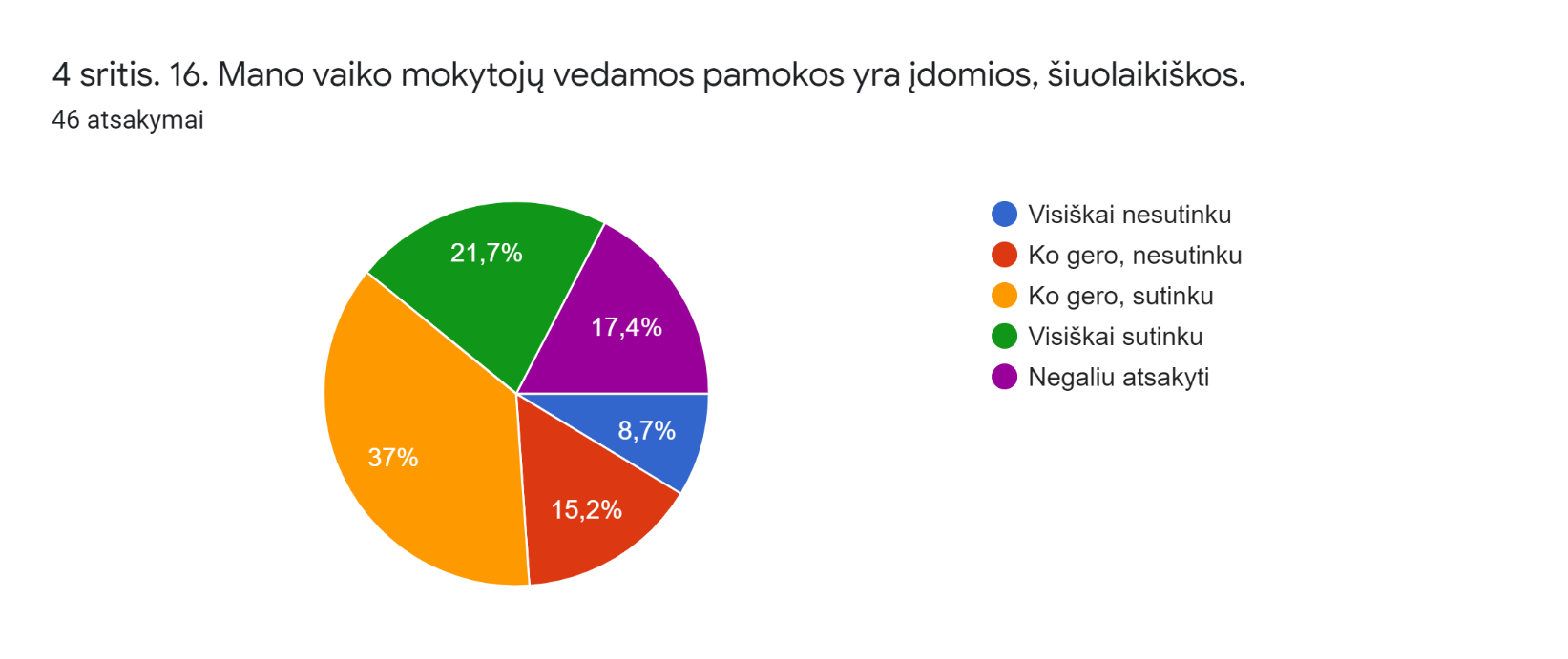 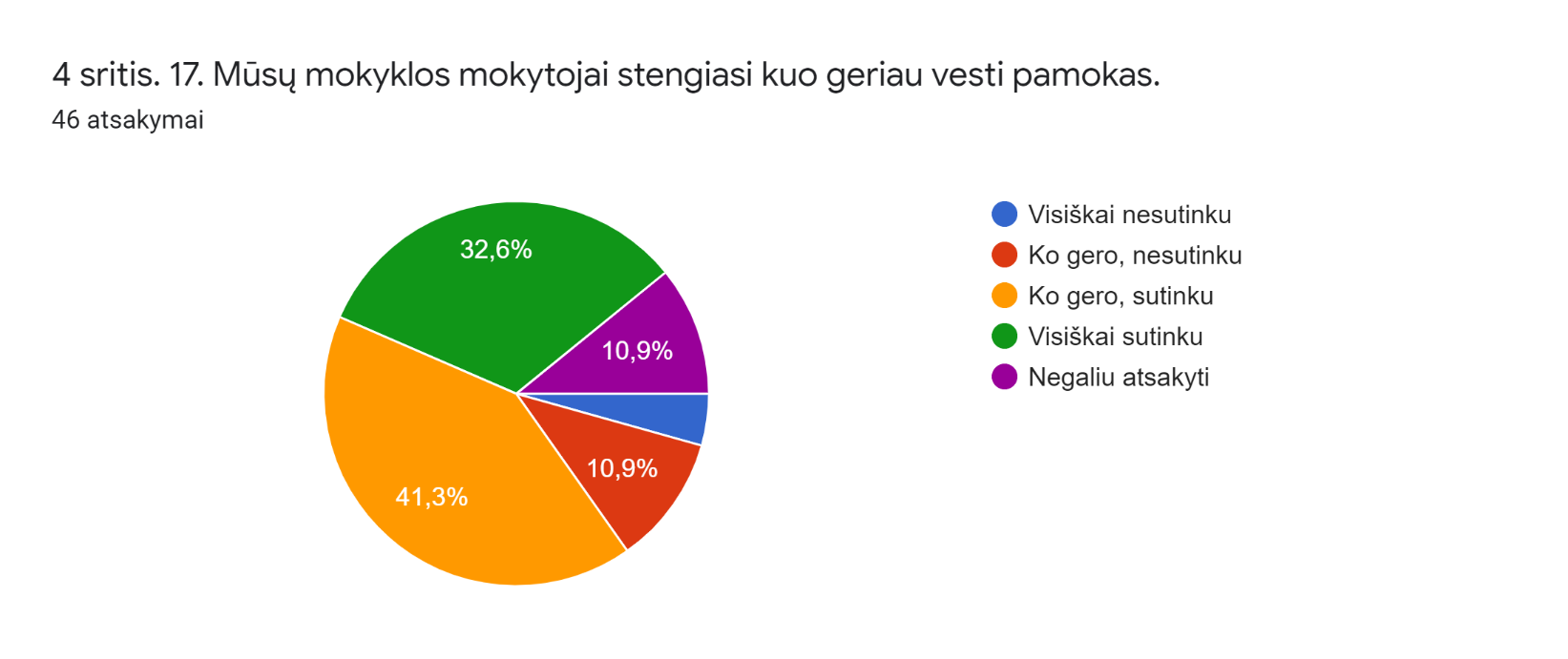 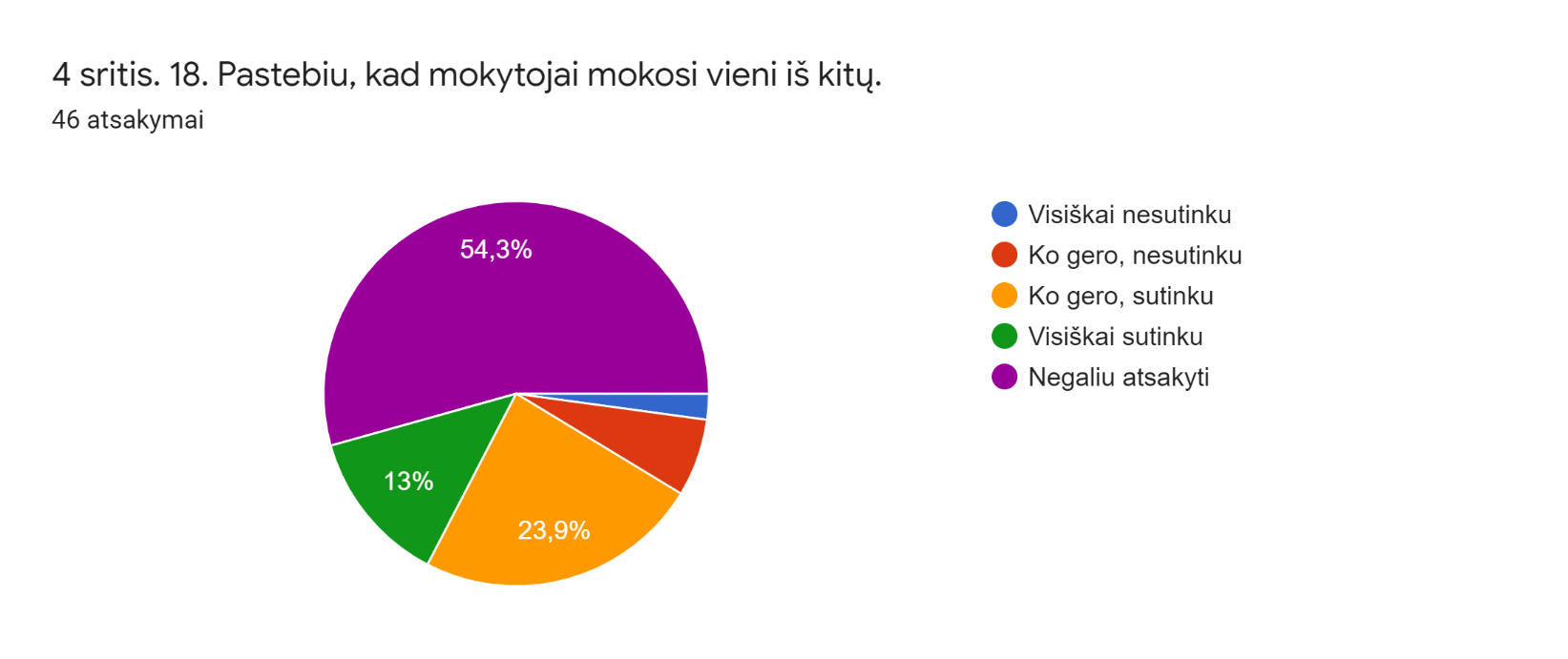 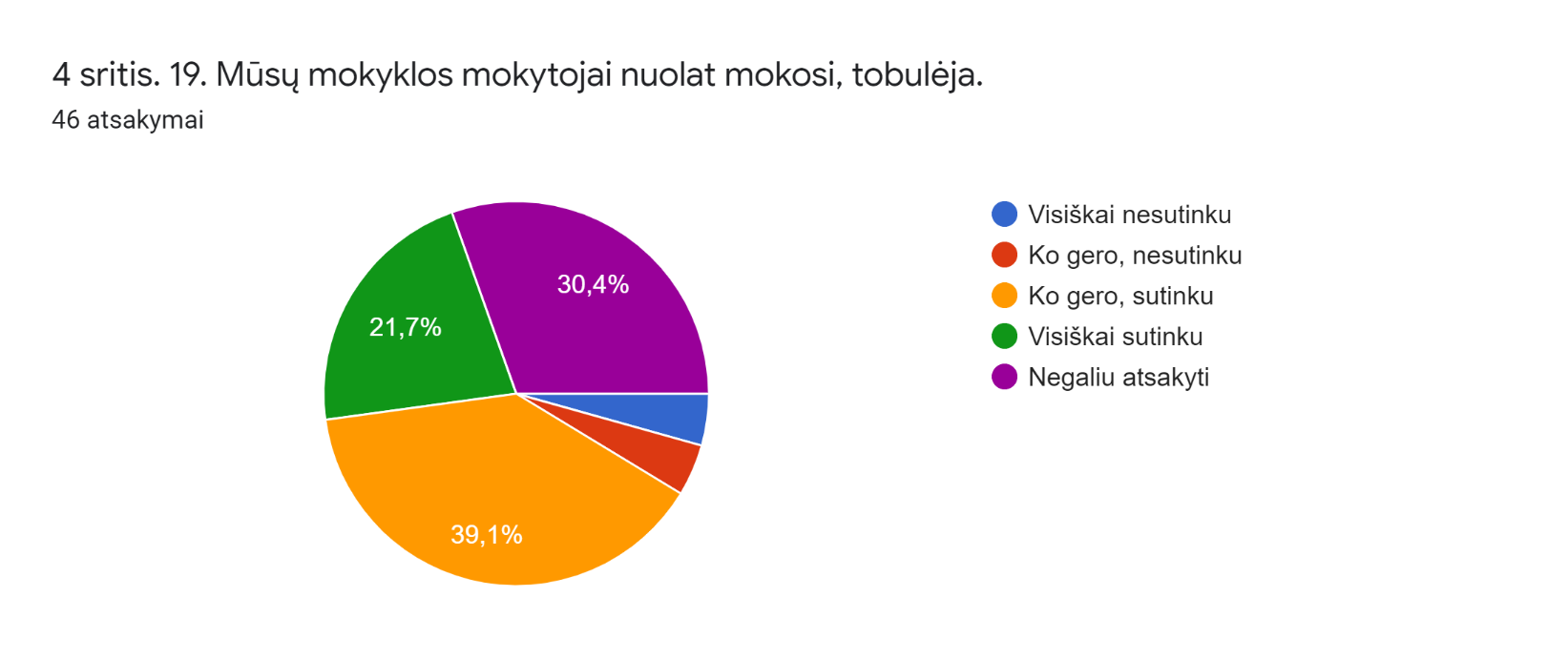 Pastabos: 2 atsakymaiEsame nepatenkinti dėl dviejų iš eilės vykstančių fizinio ugdymo pamokų. Vaikai pervargsta, o tokios trukmės treniruotės 6 kl. mokiniams yra per ilgos. Taip sudėliotas grafikas neskatina vaikų makštintis kitomis dienomis.Mokyklos tvarkaraštis manau sudėliotas (fizinio ugdymo pamokos) dvi iš eilės sudėliotos vaikų atžvilgiu yra per sunku fiziškai.